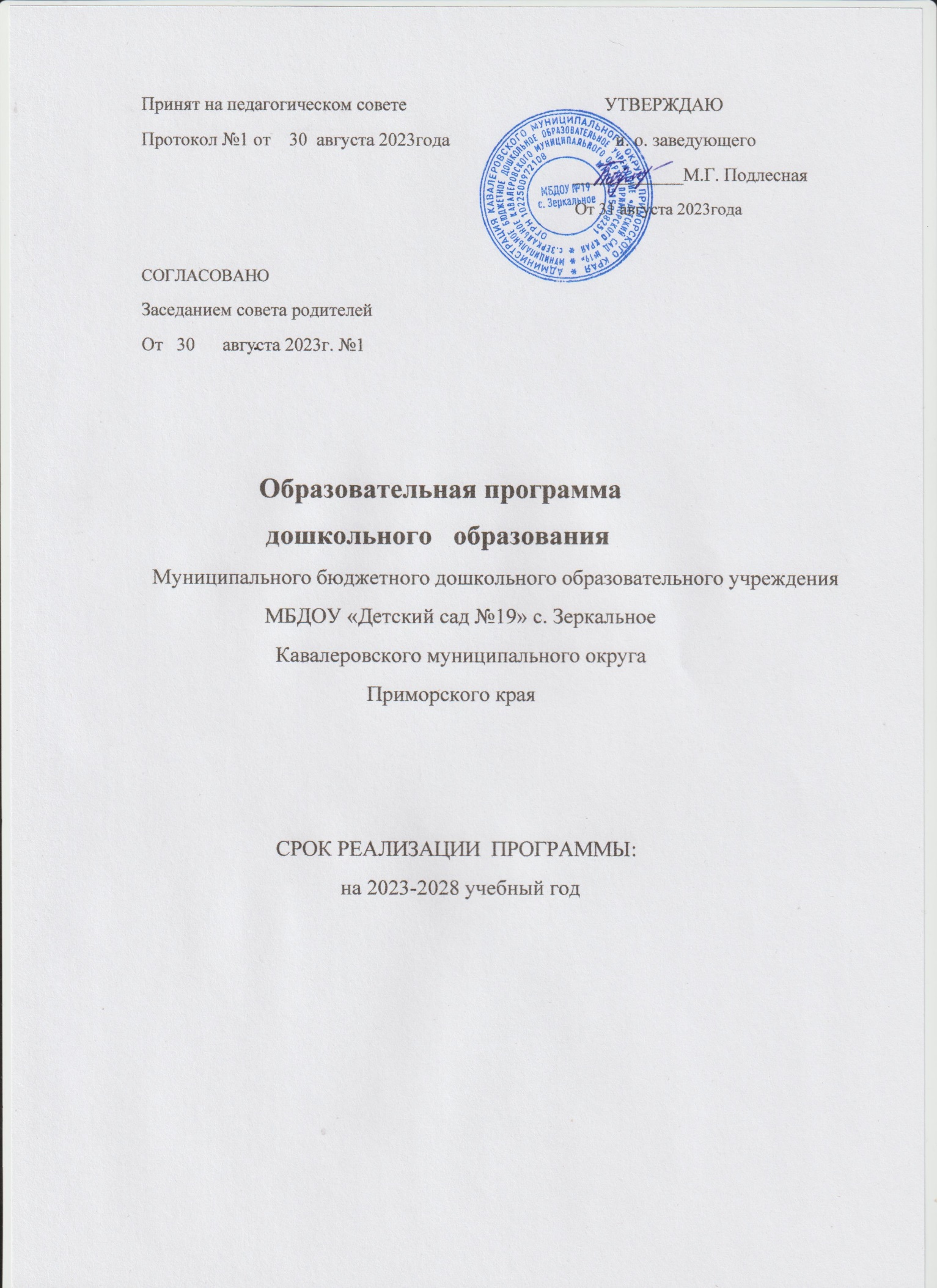 СОДЕРЖАНИЕЦЕЛЕВОЙ РАЗДЕЛПояснительная запискаОбразовательная программа дошкольного образования Муниципального бюджетного дошкольного образовательного учреждения «Детский сад №19» с.Зеркальное Кавалеровского муниципального округа приморского края  (далее – Программа) разработана в соответствии с федеральным государственным образовательным стандартом дошкольного образования (утвержден приказом Минобрнауки России от 17 октября 2013 г. № 1155, зарегистрировано в Минюсте России 14 ноября 2013 г., регистрационный № 30384; в редакции приказа Минпросвещения России от 8 ноября 2022 г. № 955, зарегистрировано в Минюсте России 6 февраля 2023 г., регистрационный № 72264) (далее – ФГОС ДО) и федеральной образовательной программой дошкольного образования (утверждена приказом Минпросвещения России от 25 ноября 2022 г. № 1028, зарегистрировано в Минюсте России 28 декабря 2022 г., регистрационный № 71847) (далее – ФОП ДО).Нормативно-правовой основой для разработки Программы являются следующие нормативно-правовые документы:Указ Президента Российской Федерации от 7 мая 2018 г. № 204 «О национальных целях и стратегических задачах развития Российской Федерации на период до 2024 года»;Указ Президента Российской Федерации от 21 июля 2020 г. № 474 «О национальных целях развития Российской Федерации на период до 2030 года»;Указ Президента Российской Федерации от 9 ноября 2022 г. № 809 «Об утверждении основ государственной политики по сохранению и укреплению традиционных российских духовно-нравственных ценностей»Федеральный закон от 29 декабря 2012 г. № 273-ФЗ «Об образовании в Российской Федерации»;Федеральный закон от 31 июля 2020 г. № 304-ФЗ «О внесении изменений в Федеральный закон «Об образовании в Российской Федерации» по вопросам воспитания обучающихся»Федеральный закон от 24 сентября 2022 г. № 371-ФЗ «О внесении изменений в Федеральный закон «Об образовании в Российской Федерации» и статью 1 Федерального закона «Об обязательных требованиях в Российской Федерации»распоряжение Правительства Российской Федерации от 29 мая 2015 г. №   999-р «Об утверждении Стратегии развития воспитания в Российской Федерации на период до 2025 года»;федеральный государственный образовательный стандарт дошкольного образования (утвержден приказом Минобрнауки России от 17 октября 2013 г. № 1155, зарегистрировано в Минюсте России 14 ноября 2013 г., регистрационный № 30384; в редакции приказа Минпросвещения России от 8 ноября 2022 г. № 955, зарегистрировано в Минюсте России 6 февраля 2023 г., регистрационный № 72264);федеральная образовательная программа дошкольного образования (утверждена приказом Минпросвещения России от 25 ноября 2022 г. № 1028, зарегистрировано в Минюсте России 28 декабря 2022 г., регистрационный № 71847);Порядок организации и осуществления образовательной деятельности по основным общеобразовательным программам – образовательным программам дошкольного образования (утверждена приказом Минпросвещения России от 31 июля 2020 года № 373, зарегистрировано в Минюсте России 31 августа 2020 г., регистрационный № 59599);Санитарные правила СП 2.4.3648-20 «Санитарно-эпидемиологические требования к организациям воспитания и обучения, отдыха и оздоровления детей и молодёжи (утверждены постановлением Главного государственного санитарного врача Российской Федерации от 28 сентября 2020 г. № 28, зарегистрировано в Минюсте России 18 декабря 2020 г., регистрационный № 61573);Устав МБДОУ;Программа развития МБДОУ.Муниципальное бюджетное дошкольное образовательное учреждение «Детский сад №19» с.Зеркальное Кавалеровского муниципального округа Приморского края (далее – МБДОУ №19 с. Зеркальное) осуществляет образовательную деятельность на основании лицензии № 903 от 14 декабря 2011г (серия РО № 029544) и реализует Программу в группах общеразвивающей направленностиПрограмма состоит из обязательной части и части, формируемой участниками образовательных отношений. Содержание части, формируемой участниками образовательных отношений, отражается в Программе шрифтом «курсив».Обе части являются взаимодополняющими и необходимыми с точки зрения реализации требований ФГОС ДО. Обязательная часть Программы соответствует ФОП ДО и обеспечивает: воспитание и развитие ребенка дошкольного возраста как гражданина Российской Федерации, формирование основ его гражданской и культурной идентичности на доступном его возрасту содержании доступными средствами; создание единого ядра содержания дошкольного образования (далее – ДО), ориентированного на приобщение детей к духовно-нравственным и социокультурным ценностям российского народа, воспитание подрастающего поколения как знающего и уважающего историю и культуру своей семьи, большой и малой Родины;создание единого федерального образовательного пространства воспитания и обучения детей от рождения до поступления в начальную школу, обеспечивающего ребенку и его родителям (законным представителям), равные, качественные условия ДО, вне зависимости от места и региона проживания.В части, формируемой участниками образовательных отношений, представлены выбранные участниками образовательных отношений программы, направленные на развитие детей в образовательных областях, видах деятельности и культурных практиках (парциальные образовательные программы), отобранные с учетом приоритетных направлений, климатических особенностей, а также для обеспечения коррекции нарушений развития и ориентированные на потребность детей и их родителей:           Объем обязательной части Программы составляет не менее 60% от ее общего объема; части, формируемой участниками образовательных отношений, не более 40%.Программа представляет собой учебно-методическую документацию, в составе которой:рабочая программа воспитания, режим и распорядок дня для всех возрастных групп ДОО, календарный план воспитательной работы.В соответствии с требованиями ФГОС ДО в Программе содержится целевой, содержательный и организационный разделы.В целевом разделе Программы представлены цели, задачи, принципы и подходы к ее формированию; планируемые результаты освоения Программы в младенческом, раннем, дошкольном возрастах, а также на этапе завершения освоения Программы; характеристики особенностей развития детей младенческого, раннего и дошкольного возрастов, подходы к педагогической диагностике планируемых результатов.Содержательный раздел Программы включает описание:задач и содержания образовательной деятельности по каждой из образовательных областей для всех возрастных групп обучающихся (социально-коммуникативное, познавательное, речевое, художественно-эстетическое, физическое развитие) в соответствии с федеральной программой и с учетом используемых методических пособий, обеспечивающих реализацию данного содержания. вариативных форм, способов, методов и средств реализации Федеральной программы с учетом возрастных и индивидуальных особенностей воспитанников, специфики их образовательных потребностей и интересов; особенностей образовательной деятельности разных видов и культурных практик;способов поддержки детской инициативы; особенностей взаимодействия педагогического коллектива с семьями обучающихся; образовательной деятельности по профессиональной коррекции нарушений развития детей.Содержательный раздел включает рабочую программу воспитания, которая раскрывает задачи и направления воспитательной работы, предусматривает приобщение детей к российским традиционным духовным ценностям, включая культурные ценности своей этнической группы, правилам и нормам поведения в российском обществе.Организационный раздел Программы включает описание: психолого-педагогических и кадровых условий реализации Программы; организации развивающей предметно-пространственной среды (далее – РППС); материально-техническое обеспечение Программы;обеспеченность методическими материалами и средствами обучения и воспитания.В разделе представлены режим и распорядок дня во всех возрастных группах, календарный план воспитательной работы.1.2.Цели и задачи ПрограммыЦель Программы определена в соответствии с п.14.1 ФОП ДО: разностороннее развитие ребенка в период дошкольного детства с учетом возрастных и индивидуальных особенностей на основе духовно- нравственных ценностей российского народа, исторических и национально- культурных традиций.К традиционным российским духовно-нравственным ценностям относятся, прежде всего, жизнь, достоинство, права и свободы человека, патриотизм, гражданственность, служение Отечеству и ответственность за его судьбу, высокие нравственные идеалы, крепкая семья, созидательный труд, приоритет духовного над материальным, гуманизм, милосердие, справедливость, коллективизм, взаимопомощь и взаимоуважение, историческая память и преемственность поколений, единство народов России.	Задачи Программы определены  п.14.2 ФОП ДО: - обеспечение единых для Российской Федерации содержания дошкольного образования (далее – ДО) и планируемых результатов освоения  образовательной программы ДО;- приобщение детей (в соответствии с возрастными особенностями) к базовым ценностям российского народа - жизнь, достоинство, права и свободы человека, патриотизм, гражданственность, высокие нравственные идеалы,	крепкая		семья,	созидательный	труд,	приоритет	духовного	надматериальным,	гуманизм,	милосердие,		справедливость,		коллективизм, взаимопомощь и взаимоуважение, историческая память и преемственность поколений, единство народов России; создание условий для формирования ценностного отношения кокружающему миру, становления опыта действий и поступков на основе осмысления ценностей;- построение (структурирование) содержания образовательной деятельности на основе учёта возрастных и индивидуальных особенностей развития;- создание условий для равного доступа к образованию для всех детей дошкольного возраста с учётом разнообразия образовательных потребностей и индивидуальных возможностей;- охрана и укрепление физического и психического здоровья детей, в том числе их эмоционального благополучия;- обеспечение развития физических, личностных, нравственных качеств и	основ	патриотизма,	интеллектуальных	и	художественно-творческих способностей	ребёнка,		его	инициативности,	самостоятельности	и ответственности;- обеспечение психолого-педагогической поддержки семьи и повышение компетентности родителей (законных представителей) в вопросах воспитания, обучения и развития, охраны и укрепления здоровья детей, обеспечения их безопасности;- достижение детьми на этапе завершения ДО уровня развития, необходимого и достаточного для успешного освоения ими образовательных программ начального общего образования;- формирование у дошкольников целостной картины мира на основе представлений о социальной действительности родного поселка, края;- воспитание патриотических чувств, любви к родному краю, Родине, гордости за ее достижения, уверенности в том, что Приморский край многонациональный край с героическим прошлым, успешным настоящим и счастливым будущим.1.3.Принципы и подходы к формированию ПрограммыСогласно п.14.3. ФОП и п.1.4. Стандарта Программа 	построена	на следующих принципах дошкольного образования:1.полноценное проживание ребенком всех этапов детства (младенческого, раннего и дошкольного возрастов), обогащение (амплификация) детского развития;2.построение образовательной деятельности на основе индивидуальных особенностей каждого ребенка, при котором сам ребенок становится активным в выборе содержания своего образования, становится субъектом образования;3.содействие и сотрудничество детей и родителей (законных представителей), совершеннолетних членов семьи, принимающих участие в воспитании детей младенческого, раннего и дошкольного возрастов, а также педагогических работников (далее вместе – взрослые);4.признание ребенка полноценным участником (субъектом) образовательных отношений;5. поддержка инициативы детей в различных видах деятельности;6. сотрудничество ДОО с семьей;
7. Приобщение детей к социокультурным нормам, традициям семьи, общества и государства;8. формирование познавательных интересов и познавательных действий ребенка в различных видах деятельности;9. возрастная адекватность дошкольного образования (соответствие условий, требований, методов возрасту и особенностям развития);10. учет энтокультурной ситуации развития детей. Программа основывается на следующих подходах:Поддержка разнообразия детства. Принимая вызовы современного мира, Программа рассматривает разнообразие как ценность, образовательный ресурс и предполагает использование разнообразия для обогащения образовательного процесса. Организация выстраивает образовательную деятельность с учетом региональной специфики, социокультурной ситуации развития каждого ребенка, его возрастных и индивидуальных особенностей, ценностей, мнений и способов их выражения.Сохранение уникальности и самоценности детства как важного этапа в общем развитии человека. Этот принцип подразумевает полноценное проживание ребенком всех этапов детства (младенческого, раннего и дошкольного детства), обогащение (амплификацию) детского развития.Позитивная социализация ребенка предполагает, что освоение ребенком культурных норм, средств и способов деятельности, культурных образцов поведения и общения с другими людьми, приобщение к традициям семьи, общества, государства происходят в процессе сотрудничества со взрослыми и другими детьми, направленного на создание предпосылок к полноценной деятельности ребенка в изменяющемся мире.Личностно-развивающий и гуманистический характер взаимодействия взрослых (родителей (законных представителей), педагогических и иных работников Организации) и детей. Такой тип взаимодействия предполагает базовую ценностную ориентацию на достоинство каждого участника взаимодействия, уважение и безусловное принятие личности ребенка, доброжелательность, внимание к ребенку, его состоянию, настроению, потребностям, интересам. Личностно-развивающее взаимодействие является неотъемлемой составной частью социальной ситуации развития ребенка в организации, условием его эмоционального благополучия и полноценного развития.Содействие и сотрудничество детей и взрослых, признание ребенка полноценным участником (субъектом) образовательных отношений. Этот принцип предполагает активное участие всех субъектов образовательных отношений – как детей, так и взрослых – в реализации программы.Сотрудничество Организации с семьей. Сотрудники Организации должны знать об условиях жизни ребенка в семье, понимать проблемы, уважать ценности и традиции семей воспитанников. Программа предполагает разнообразные формы сотрудничества с семьей как в содержательном, так и в организационном планах.Сетевое взаимодействие с организациями социализации, образования, охраны здоровья и другими партнерами. Программа предполагает, что Организация устанавливает партнерские отношения не только с семьями детей, но и с другими организациями и лицами, которые могут способствовать обогащению социального и/или культурного опыта детей, приобщению детей к национальным традициям (посещение театров, музеев, освоение программ дополнительного образования), к природе и истории родного края.8. Индивидуализация дошкольного образования предполагает такое построение образовательной деятельности, которое открывает возможности для индивидуализации образовательного процесса, появления индивидуальной траектории развития каждого ребенка с характерными для данного ребенка спецификой и скоростью, учитывающей его интересы, мотивы, способности и возрастно-психологические особенности.9. Возрастная адекватность образования. Этот принцип предполагает подбор педагогом содержания и методов дошкольного образования в соответствии с возрастными особенностями детей.10. Развивающее вариативное образование. Этот принцип предполагает, что образовательное содержание предлагается ребенку через разные виды деятельности с учетом его актуальных и потенциальных возможностей усвоения этого содержания и совершения им тех или иных действий, с учетом его интересов, мотивов и способностей.11. Полнота содержания и интеграция отдельных образовательных областей. В соответствии со Стандартом Программа предполагает всестороннее социально-коммуникативное, познавательное, речевое, художественно-эстетическое и физическое развитие детей посредством различных видов детской активности.12. Инвариантность ценностей и целей при вариативности средств реализации и достижения целей Программы. Программа предполагает за Организацией право выбора способов их достижения, выбора образовательных программ, учитывающих многообразие конкретных социокультурных, географических, климатических условий реализации Программы, разнородность состава групп воспитанников, их особенностей и интересов, запросов родителей (законных представителей), интересов и предпочтений педагогов и т.п.13. Принцип гуманизма. Приоритет жизни и здоровья человека, прав и свобод личности, свободного развития личности; воспитание взаимоуважения, трудолюбия, гражданственности, патриотизма, ответственности, правовой культуры, бережного отношения к природе и окружающей среде, рационального природопользования;14. Принцип ценностного единства и совместности. Единство ценностей и смыслов воспитания, разделяемых всеми участниками образовательных отношений, содействие, сотворчество и сопереживание, взаимопонимание и взаимное уважение;15. Принцип общего культурного образования. Воспитание основывается на культуре и традициях России, включая культурные особенности региона;16. Принцип следования нравственному примеру. Пример как метод воспитания позволяет расширить нравственный опыт ребенка, побудить его к открытому внутреннему диалогу, пробудить в нем нравственную рефлексию, обеспечить возможность выбора при построении собственной системы ценностных отношений, продемонстрировать ребенку реальную возможность следования идеалу в жизни;17. Принципы безопасной жизнедеятельности. Защищенность важных интересов личности от внутренних и внешних угроз, воспитание через призму безопасности и безопасного поведения;18. Принцип совместной деятельности ребенка и взрослого. Значимость совместной деятельности взрослого и ребенка на основе приобщения к культурным ценностям и их освоения;19. Принцип инклюзивности. Организация образовательного процесса, при котором все дети, независимо от их физических, психических, интеллектуальных, культурно-этнических, языковых и иных особенностей, включены в общую систему образования.1.4. Значимые для разработки и реализации Программы характеристикиВ МБДОУ №19 с.Зеркальное функционирует 1 разновозрастная группа полного дня общеразвивающей направленности для детей дошкольного возраста от 1 до 7 лет. Режим работы: с 7:30 до 18:00 часов.Кадровые условияСпецифика национальных, социокультурных и иных условий, в которых  осуществляется образовательная деятельность:Национально-культурные особенности: Национально-культурные традиции. С учетом национально-культурных традиций осуществляется отбор произведений писателей, поэтов, композиторов, художников Приморского края, образцов местного фольклора, народных художественных промыслов при ознакомлении детей с искусством, народными традициями, средствами оздоровления. Национально-культурный компонент обеспечивает:- воспитание любви к малой Родине, осознание её многофункциональности, многоаспектности; формирование общей культуры личности с учетом этнокультурной составляющей образования;- формирование духовно-нравственного отношения и чувства сопричастности к родному дому, семье, детскому саду, родному краю, культурному наследию своего народа;- воспитание уважения и понимания своих национальных особенностей, чувства собственного достоинства, как представителя своего народа, и толерантного отношения к представителям других национальностей (сверстникам и их родителям, соседям и другим людям);- формирование бережного отношения к родной природе, окружающему миру;- формирование начал культуры здорового образа жизни на основе национально-культурных традиций.Климатические особенности: Климатические условия. С учетом особенностями климата и природных условий Приморского края определяется проведение режимных моментов и оздоровительных мероприятий с детьми.С учетом выделенных климатических особенностей, реализация Программы осуществляется круглосуточно с выделением трех периодов:- первый период: с 01 сентября по 15 мая, для этого периода в режиме дня характерно наличие выделенной в утренний отрезок времени образовательной деятельности (занятия) в процессе организации педагогом различных видов деятельности- второй период: с 16 мая по 31 мая, в этот период педагогами групп проводится анализ работы за период с 01 сентября по15 мая, в том числе педагогическая диагностика, внутренняя система оценки качества дошкольного образования детского сада- третий период с 01 июня по 31 августа, для этого периода характерно преобладание совместной деятельности ребенка с педагогом, организуемой педагогами на уличных участках, и самостоятельной деятельности детей по их интересам и инициативе.Социально-демографические особенности: Демографическая ситуация. При организации образовательного процесса учитываются реальные потребности детей различной этнической принадлежности, которые воспитываются в семьях с разными национальными и культурными традициями. С учётом особенностей демографической ситуации в пгт Кавалерово определяются формы, средства образовательной деятельности.1.5. Характеристики   особенностей развития детей раннего возраста соответствуют представленным в п.15.2.ФОП ДО и дошкольного возраста – п.15.3 ФОП ДО.	Планируемые результаты освоения Программы  муниципального бюджетного дошкольного образовательного учреждения «Детский сад №19» с. Зеркальное соответствует п.15.4. ФОП.В соответствии с п.16 ФОП ДО, педагогическая диагностика достижений планируемых результатов направлена на изучение деятельностных умений ребенка, его интересов, предпочтений, склонностей, способов взаимодействия со взрослыми и сверстниками. Результаты педагогической диагностики (мониторинга) используются исключительно для решения следующих образовательных задач:индивидуализации образования (в том числе поддержки ребенка, построения его образовательной траектории или профессиональной коррекции особенностей его развития);оптимизации работы с группой детей.Педагогическая диагностика (мониторинг) развития детей в МБДОУ №19 с. Зеркальное регламентирована локальным актом «Положение о педагогической диагностике (мониторинге) развития детей в МБДОУ№19 с.Зеркальное, которое размещено на сайте ДОУ в разделе «Документы»:https://t.me/mbdoy19	Педагогическая диагностика проводится в периодичностью:в группах дошкольного возраста  (2 раза в год - сентябрь, май);в группах раннего возраста (1 раз в год – май);Для проведения индивидуальной педагогической диагностики на разных этапах освоения программы используются  следующие диагностические пособия:СОДЕРЖАТЕЛЬНЫЙ РАЗДЕЛСодержательные линии образовательной деятельности по основным направлениям детей дошкольного возраста (социально-коммуникативного, познавательного, речевого, художественно-эстетического, физического развития) реализуемые в МБДОУ№4 определяются следующими разделами ФОП ДО:В образовательной области «Социально-коммуникативное развитие»: - 18.2. - Социально-коммуникативное развитие детей от 1 года до 2 лет;- 18.3. – Социально-коммуникативное развитие детей от 2 до 3 лет;- 18.4. – Социально-коммуникативное развитие детей второй младшей группы (3-4 лет);- 18.5. – Социально-коммуникативное развитие детей средней группы (4-5 лет);- 18.6. – Социально-коммуникативное развитие детей старшей группы (5-6 лет);- 18.7. – Социально-коммуникативное развитие детей в подготовительной к школе группы (6-7 лет).Познавательное развитие:- 19.2. – Познавательное развитие детей от1 года до 2 лет;- 19.3. – Познавательное развитие детей от 2 до 3 лет;- 19.4. - Познавательное развитие детей второй младшей группе (3-4 лет);- 19.5. - Познавательное развитие детей средней группы (4-5 лет);- 19.6. - Познавательное развитие детей старшей группы (4-5 лет);- 19.7. - Познавательное развитие детей подготовительной группы (6-7 лет).Речевое развитие:- 20.2. – Речевое развитие детей от 1 года до 2 лет;- 20.3. – Речевое развитие детей от 2 до 3 лет;- 20.4. – Речевое развитие детей второй младшей группе (3-4 лет);- 20.5. – Речевое развитие детей средней группы (4-5 лет);- 20.6. – Речевое развитие детей старшей группы (5-6 лет);- 20. 7. – Речевое развитие детей подготовительной группы (6-7 лет).Художественно-эстетическое развитие:- 21.2 – Художественно-эстетическое развитие детей от 1 года до 2 лет;- 21.3. – Художественно-эстетическое развитие детей от 2 до 3 лет;- 21.4. – Художественно-эстетическое развитие детей второй младшей группы (3-4 лет);- 21.5. – Художественно-эстетическое развитие детей средней группы (4-5 лет);- 21.6. – Художественно-эстетическое развитие детей старшей группы (5-6 лет);- 21.7. – Художественно-эстетическое развитие детей подготовительной группы (6-7 лет).Физическое развитие:- 22.2. – Физическое развитие детей от 1 до 2 лет;- 22.3. – Физическое развитие детей от 2 до 3 лет;- 22.4. – Физическое развитие детей второй младшей группы (3-4 лет);- 22.5. – Физическое развитие детей средней группы (4-5 лет);- 22.6. – Физическое развитие детей старшей группы (5-6 лет);- 22.7. – Физическое развитие детей подготовительной группы (6-7 лет).2.2.Вариативные формы, способы, методы и средства реализации Программы  В соответствии с п.2.11.2. ФГОС ДО  содержательный раздел ОП МБДОУ№19 с. Зеркальное содержит описание вариативных форм, способов, методов и средств реализации Программы с учетом возрастных и индивидуальных особенностей воспитанников, специфики их образовательных потребностей и интересов. Содержание вариативной части ОП МБДОУ№19 основывается на содержании парциальных программ:Парциальная программа для детей раннего возраста (1-3 года) « Первые шаги» Смирнова Е.О., Галигузова Л.Н., МещеряковаЦель: развитие целостной личности ребёнка – его активности, самостоятельности, эмоциональной отзывчивости к окружающему миру, творческого потенциала.Задачи:- Развитие познавательных способностей, которое в раннем возрасте реализуется в предметной деятельности детей.- Социально-коммуникативное развитие, которое применительно к раннему возрасту предполагает развитие общения со взрослыми и сверстниками, освоение культурных норм поведения.- Речевое развитие, которое в раннем возрасте реализуется в общении со взрослым- Формирование игровой деятельности детей, обеспечивающее преемственность раннего и дошкольного возраста и полноценное становление ведущей деятельности дошкольников.- Художественно-эстетическое развитие, направленное на приобщение детей к изобразительной, театрализованной деятельности, музыкальное развитие.- Физическое развитие в ходе освоения детьми основных видов двигательной активности, формирование навыков здорового образа жизни.Принципы построения программы1. Принцип развития. Развитие понимается как появление у ребенка нового отношения к миру, себе и другим людям, новых способностей, интересов и побуждений к действию, освоение новых способов деятельности. Все это находит свое отражение в детской инициативности исамостоятельности, в том, что малыш сам к чему-то стремится, что-то сам придумывает, старается достичь результата.2. Принцип самоценности раннего возраста, его полноценное проживание. Каждый период детства рассматривается не как подготовка к будущей жизни, а как настоящая, самобытная, неповторимая жизнь. Ценность раннего детства заключается в том, что оно позволяет ребенку в индивидуальных и совместных со взрослыми занятиях осуществлять разные виды свободной деятельности - играть, рисовать, слушать сказки и рассказы, экспериментировать,конструировать, помогать взрослым. Эти виды деятельности, не предполагающие выполнения каких-либо жестких правил и норм, ребенок осуществляет по собственному желанию, сам процесс их выполнения и их итоги радуют детей. Но вместе с тем, многообразие этих видов дает детям достаточно много знаний, умений и навыков, а главное - развивает их чувства, мышление, воображение, память, внимание, волю, нравственные качества, тягу к общению со сверстниками и взрослыми.3. Принцип деятельности. Решение образовательных задач в детском возрасте должно опираться на характерные для каждого возрастного этапа виды детской деятельности и общения со взрослым. В раннем возрасте развитие разных сторон психики ребенка происходит в ведущей для этого периода предметной деятельности. В соответствии с этим содержание программы построено на включении детей в самостоятельные и совместные со взрослым действия с разнообразными предметами, экспериментирование с водой, песком, пластическими материалами, красками, в игры со взрослыми и сверстниками,4. Опора на игровые методы – один из важных принципов программы «Первые шаги». Игра в широком смысле данного термина является универсальным методом воспитания и развития маленьких детей. Любая игра обладает комплексным воспитательным воздействием и приноситэмоциональное удовлетворение ребенку. Игра, основанная на свободном взаимодействии взрослого с детьми и самих детей друг с другом, позволяет ребенку проявить собственную активность, наиболее полно реализовать себя.5. Следующий основополагающий принцип программы – принцип содействия и сотрудничества детей и взрослых, который реализуется в личностно-ориентированном взаимодействии взрослых с детьми. Личностно- ориентированное взаимодействие предполагает создание условий для эмоционального благополучия каждого ребенка, уважение к его интересам и потребностям, предоставление права на реализацию своей индивидуальности. Дети раннего возраста особенно чувствительны к отношению взрослого. Доброжелательность и эмоциональная выразительность взрослого, внимание к настроению ребенка, отношение к нему как к самоценной личности – все это не второстепенные, а главные моменты при взаимодействии с маленькими детьми. Такое взаимодействие является основным условием эмоционального благополучия маленького ребенка и его полноценного развития. Личностно-ориентированное взаимодействие позволяет осуществлять индивидуальный подход в воспитании и обучении детей.6. Принцип поддержки инициативы детей в разных видах деятельности. В программе предусматривается предоставление каждому ребенку возможности выбора игр, занятий, материалов. Даются методические рекомендации воспитателям по проведению наблюдения за развитием детей с целью постановки индивидуальных образовательных задач.7. Принцип полноты содержания образования. Требования ФГОС ДО к содержанию образования  детей предполагают обеспечение условий для всестороннего развития ребенка. Содержание  дошкольного образования (в том числе образования детей раннего возраста) включает следующие сферы развития ребенка: познавательное, речевое, социально-коммуникативное, художественно-эстетическое и физическое развитие. В программе «Первые шаги» предусмотрено создание условий для всех линий развития.Принцип интеграции содержания образования. В соответствии с современными психолого-педагогическими представлениями, содержание образования детей должно быть не узко предметным, а интегрированным. Принцип интеграции предполагает сочетание и взаимопроникновение в педагогическом процессе разных видов детской деятельности. Это обеспечивает полноту реализации возможностей ребенка, целостность восприятия им окружающего мира, его всестороннее развитие. В данной программе принцип интеграции реализуется в том, что большинство разработанных игр и занятий имеет комплексный характер. Подразделение игр по отдельным направлениям развития достаточно условно, поскольку каждая игра в той или иной мере активизирует все психические процессы, разные виды деятельности и способности ребенка. Программа также предполагает гибкое планирование педагогического процесса, которое позволяет воспитателям и педагогам объединять предметно - практическую, игровую, познавательную, художественно-эстетическую и другие виды детской деятельности в разных сочетаниях.9.Принцип преемственности, заложенного в современной Концепции непрерывного образования. Теоретические основания программы, ее цели, задачи и содержание обеспечивают преемственность образования детей на разных возрастных этапах. Результаты апробации программы свидетельствуют о ее эффективности, обеспечении успешного перехода детей из раннего в дошкольный возраст. Принцип преемственности предполагает также достижение согласованности в подходах к воспитанию и обучению ребенка в образовательном учреждении исемье.10. Принцип сотрудничества Организации с семьей реализуется в данной программе как в организационном, так и в содержательном плане. Программа включает методические рекомендации по организации взаимодействия педагогов и родителей. Игры и занятия, описанные в программе, легко могут быть организованы в домашних условиях.Планируемые результаты освоения программыВ результате освоения Программы ребенок к трем годам:-Интересуется окружающими предметами и активно действует с ними; эмоционально вовлечен в действия с игрушками и другими предметами, с удовольствием исследует их свойства. Проявляет настойчивость в достижении результата своих действий.-Проявляет самостоятельность в бытовых и игровых действиях. Использует специфические, культурно фиксированные предметные действия, знает назначение бытовых предметов (ложки, расчёски, карандаша и пр.) и умеет пользоваться ими. -Владеет простейшими навыками самообслуживания.-Владеет активной и пассивной речью, включённой в общение; может обращаться с вопросами и просьбами, понимает речь взрослых. Знает названия окружающих предметов и игрушек.-Стремится к общению со взрослыми и активно подражает им в движениях и действиях. Появляются короткие отобразительные игры, в которых малыш воспроизводит действия взрослого. Возникают первые игровые замещения.-Проявляет интерес к сверстникам; с удовольствием наблюдает за их действиями и подражает им, взаимодействие с ровесниками окрашено яркими эмоциями.-Любит слушать стихи, песни и короткие сказки, рассматривать картинки, двигаться под музыку. Появляется живой эмоциональный отклик на эстетические впечатления.-С удовольствием двигается, ловко встраивается в пространство, стремится осваивать различные виды движения (бег, подпрыгивание, лазанье, перешагивание, и пр.).Формы и методы работы с детьми:-Занятия включают в себя систему дидактических заданий, игр и игровых упражнений,  физкультминутки, что будет способствовать развитию мелкой моторики, развитию речи, основных движений.Парциальная программа «Математические ступеньки» Е.В. КолесниковаЦель: приобщение к математическим знаниям, накопленным человечеством, с учетом возрастных особенностей детей 3—7 лет в соответствии с требованиями Стандарта.Задачи:- раскрывать основные направления математического развития  детей 3-7  лет;- создавать благоприятные условия для формирования математических представлений, теоретического мышления, развития математических способностей;- вводить ребёнка в мир математики через решение проблемно – поисковых задач, ознакомление с окружающим миром, игровую деятельность, художественное слово, экспериментирование, с помощью проектного метода;- формировать основы математической культуры (систематический и целенаправленный процесс освоение ребёнком математической культуры, необходимой ему для успешной социальной адаптации);- формировать предпосылки к учебной деятельности, которые позволят успешно освоить школьную программу;- способствовать умственному развитию ребёнка, развивать психические процессы (внимание, память, мышление), потребность активно мыслить;- развивать логические формы мышления, приёмы умственной деятельности (анализ, синтез, сравнение, обобщение, классификацию, моделирование);- учить применять полученные знания в разных видах деятельности (игре, общении и др.);- формировать графические и конструктивные умения и навыки (плоскостное моделирование);- воспитывать инициативность, самостоятельность;- обеспечивать возможность непрерывного обучения в условиях образовательной организации; - вариативность 5 и разнообразие содержания Программы и форм ее усвоения;- повышать компетентность педагогов, родителей в вопросах математического развития ребенка.Планируемые результаты программы (целевые ориентиры):- проявлять инициативу, самостоятельность в общении, игре, познавательно –исследовательской деятельности;- активно взаимодействует со сверстниками и взрослыми;- адекватно проявляет свои чувства, в том числе чувство веры в себя;- связно и громко выражает свои мысли;- осуществляет волевые усилия для достижения поставленной цели;- проявляет любознательность;- интересуется причинно – следственными связями;- обладает элементарными представлениями в области математики;- принимает собственные решения, опираясь на свои знания и умения.Формы и методы работы с детьми:Занятия включают в себя систему дидактических заданий, игр и игровых упражнений, теоретическую часть, физкультминутки, что будет способствовать развитию мелкой моторики, развитию речи, глазомера, основных движений.Программа включает работу по группам, коллективную, самостоятельную деятельность и индивидуальные занятия.Парциальная программа «Основы безопасности детей дошкольного возраста» Р.Б. Стеркина, Н.Н. Авдеева, О.Л. КнязеваЦель: воспитание у ребенка навыков адекватного поведения в различных неожиданных ситуациях, самостоятельности и ответственности за свое поведение. Задачи:- Формирование ценностей здорового образа жизни. - Формирование основ безопасного поведения во дворе, на улице, в общественном транспорте. - Формирование знаний об осторожном обращении с опасными предметами и правильном поведении при контактах с незнакомыми людьмиПарциальная программа «Ладушки» И. Каплуновой, И. НовоскольцевойЦель: введение ребенка в мир музыки с радостью и улыбкой.Задачи:- Подготовить воспитанников к восприятию музыкальных образов и представлений.- Заложить основы гармонического развития:развитие слуха – научиться слышать и слушать самого себя, окружающий мир,отделять негативную аудиальную информацию от позитивной, дать представлениеоб энергетическом происхождении звуков, шумов, музыки в природе.развитие внимания.развитие чувства ритма.развитие индивидуальных музыкальных способностей- Приобщить воспитанников к русской народно-традиционной и мировой музыкальнойкультуре.- Подготовить воспитанников к освоению приемов и навыков в различных видахмузыкальной деятельности (игра на музыкальных инструментах).- Развивать коммуникативные способности.- Познакомить воспитанников с многообразием музыкальных форм и жанров.- Использовать гармонизирующее действие музыки на психическое расслабление воспитанника.Методические принципы построения программы «Ладушки»:1. Создание непринужденной и доброжелательной обстановки на занятиях.2. Учет возрастных особенностей воспитанников.3. Гендерный подход к используемому репертуару.4. Последовательное усложнение поставленных задач.5. Принцип преемственности.6. Принцип положительной оценки.7. Соотношение используемого материала с природным и светским календарем.8. Соотношение с тематическим планированием ОП ДО.Формы проведения занятий по программе «Ладушки»:- Традиционное-   Комплексное-  Интегрированное-  Доминантное                                     Парциальная программа «Юный эколог», С. Н. Николаева.Цель: формирование начал экологической культуры (правильного отношения ребенка к природе, его окружающей, к себе и людям как части природы, к вещам и материалам природного происхождения, которыми он пользуется).Задачи: • формирование у дошкольников осознано правильного, гуманного отношения к природе;• накопление знаний о живой и неживой природе, взаимосвязи и взаимодействии всех природных объектов экологии;• формирование у детей практических навыков и умений в разнообразной деятельности в природе, правильного поведения и общения;• воспитание потребности в созидании и творчестве;• создание условий для полноценного экологического воспитания;• воспитание любви к природе через прямое общение с ней.Планируемые результаты:• умение самостоятельно выявлять признаки того или иного времени года, устанавливать причинно-следственные связи;• осознанное отношение ко всем животным, понимание того, что вредных животных не бывает;• обобщенное представление о типичных экологических системах (лес, луг, водоем);• отношение к человеку, как к естественному объекту природы;• познавательный интерес к природе и ее роли в жизни человека;• экологическое сознание на основе природоведческих знаний о факторах окружающей среды и гуманного отношения к природе.Формы и методы работы с детьми: • циклы наблюдений в уголке природы, на участке детского сада, в ближайшем природном окружении,• беседы,• рассматривание картин,• занятия,• целевые прогулки,• экскурсии,• практическая деятельность (труд в уголке природы, на участке детского сада),• природоохранные акцииПарциальная программа «Обучение грамоте детей дошкольного возраста» Нищева Н.В.Цель: построение системы работы, комплексность педагогического воздействия на выравнивание речевого и психофизического развития детей и обеспечение  их всестороннего гармоничного развития.Задачи:- развитие зрительного и слухового внимания и восприятия, мышления, памяти;- формирование навыков ориентировки в схеме собственного тела;- развитие навыков общения и связной речи;- формирование умения вести диалог и связно излагать свои мысли;- развитие фонематических процессов: восприятия, представлений;- формирование понятий: звук, гласный звук, согласный звук и умение оперировать этими понятиями;- формирование понятий: слог, слово, предложение.Планируемые результаты:- посредством речи проявляет инициативу в общении с педагогами, персоналом учреждения, родителями других детей, поддерживает тему разговора, возникающего по инициативе взрослого, отвечает на вопросы и отзывается на просьбы, беседует на различные темы (бытовые, общественные, познавательные, личностные и др.);- употребляет в речи синонимы, антонимы, сложные предложения разных видов;- пересказывает и разыгрывает с помощью драматизации небольшие литературные произведения, составляет по плану и образцу рассказы о предмете, по сюжетной картине, набору картин с фабульным развитием действия;- различает понятия «звук», «слог», «слово», «предложение»;- называет в последовательности слова в предложении, звуки и слоги в словах;- находит в предложении слова с заданным звуком, определяет место звука в слове;- узнает произведения, называет 2-3 авторов, называет любимые книги, излагает их содержание, в том числе произведения большого объема (в беседе с воспитателем, или с опорой на книгу); - любит слушать новые сказки, рассказы, стихи, чтение с предпочтением, участвует в обсуждениях, высказывает свою точку зрения;- с интересом рассматривает иллюстрированные издания, называет 2-3 художников-иллюстраторов;- выразительно читает стихи, пересказывает отрывки из произведений;- различает жанр произведения.Формы и методы работы с детьми:- занятия (фронтальные, подгрупповые);- логоритмические занятия;- праздники, развлечения;- дидактические игры и упражнения.Парциальная программа «Приобщение детей к истокам русской народной культуры», О.Л. Князева, М.Д. МаханёваЦель: формирование у детей дошкольного возраста базиса культуры на основе ознакомления с бытом и жизнью родного народа, его характером, присущими ему нравственными ценностями, традициями, особенностями культуры. Задачи: - Приобщение к истории возникновения родного поселка, края; знакомство со знаменитыми земляками и людьми.- Формирование представлений о достопримечательностях родного города (района), его государственных символах.- Воспитание любви к родному дому, семье, уважения к родителям и их труду.- Формирование представлений о животном и растительном мире родного края; о Красной книге. - Ознакомление с картой Приморского края (своего поселка, района).Принципы: - принцип интеграции образования; - принцип индивидуализации образования; - принцип практической применимости;- принцип развивающего образования; - принцип научной обоснованности; - принцип интереса; - принцип партнерства. Подходы: - комфортность образовательной среды; - организация тематического пространства; - целостный подход в решении педагогических задач. Особенности развития детей дошкольного возраста в рамках реализации данной парциальной программы: Дошкольный возраст характеризуется особой интенсивностью развития эмоционально-ценностного отношения к окружающему, накоплению личного опыта взаимодействия с окружающим миром. В этом возрасте закладываются основы культуры личности, что является неотъемлемой частью духовной культуры человека. Дошкольное детство важно для дальнейшего развития ребенка. Именно в первые семь лет жизни происходит формирование личности малыша, непрерывно совершенствуются его психические и физические параметры, происходит становление полноценной личности. В дошкольный период происходит закладывание основ взаимодействия с живым миром.  Дошкольник должен закрепить полученные сведения в реальной собственной деятельности, чтобы культурно-исторические знания воспринимались им как свой собственный опыт, родственный ему самому. Планируемые результаты в рамках реализации данной парциальной программы:- знает основные литературные понятия по фольклору; краткое содержание прочитанных литературных произведений; быт и традиции русского народа; песни, частушки, потешки, загадки, пословицы, поговорки, заклички; - умеет рассказывать русские народные сказки, потешки и обыгрывать их;-использует в игре предметы быта русского народа;-создаёт творческие работы по фольклорным произведениям.Итог детской деятельности:- выставки детского творчества в детском саду и в поселке; - участие детей в фольклорных развлечениях и досугах, посвященных народным праздникам.Программа построена на реализации технологии деятельностного метода «Ситуация». Данная технологии заключается в организации развивающих ситуаций, в которых дети сталкиваются с затруднениями, фиксируют то, что у них пока не получается, выявляют причины затруднений, выходят на формулировку задач (детских целей), а затем в активной деятельности делают свои первые «открытия». Содержание образования проектируется как путь в общечеловеческую культуру. При этом педагог становится организатором, помощником, консультантом детей и выполняет свою профессиональную миссию — быть проводником в мир общечеловеческой культуры. Такие ситуации могут отличаться по форме организации (например, это могут быть сюжетно-ролевые и дидактические игры, прогулки, экскурсии, занятия, праздники и др.), а также по локализации во времени. Несмотря на все отличия, они имеют сходную структуру и включают следующие этапы, или «шаги»: 1. Введение в ситуацию. Создаются условия для возникновения у детей внутренней потребности (мотивации) включения в совместную деятельность. Дети фиксируют свою «детскую» цель. 2. Актуализация детского опыта (знаний, умений, способов). Воспитатель организует деятельность, в которой целенаправленно актуализируются знания, умения и способности детей, необходимые им для нового «открытия». 3. Затруднение в ситуации (проблематизация содержания). В контексте выбранного сюжета моделируется ситуация, в которой дети сталкиваются с затруднением в деятельности. Воспитатель помогает детям приобрести опыт фиксации затруднения и выявления его причины с помощью системы вопросов («Смогли?» — «Почему мы не смогли?»). 4. «Открытие» нового знания (способа действий). Используя различные приемы и методы (подводящий диалог, побуждающий диалог), педагог организует построение нового знания и способа действий, которое фиксируется детьми в речи и, возможно, в знаках. 5. Включение нового знания (способа действия) в систему знаний (способов интеллектуальной и практической деятельности). Воспитатель организует различные виды деятельности, в которых новое знание или способ действий используется в новых условиях. 6. Осмысление. Данный этап является необходимым элементом любой деятельности, так как позволяет приобрести опыт выполнения таких важных универсальных действий, как фиксирование достижения цели и определение условий, которые позволили добиться этой цели. Используемые формы реализации Программы образования в соответствии с видом детской деятельности и возрастными особенностями детей:В раннем возрасте (1 год - 3 года)предметная деятельность (орудийно-предметные действия – ест ложкой, пьет из кружки и др.);экспериментирование с материалами и веществами (песок, вода, тесто и др.);ситуативно-деловое общение со взрослым и эмоционально-практическое со сверстниками под руководством взрослого;двигательная деятельность (основные движения, общеразвивающие упражнения, простые подвижные игры);игровая деятельность (отобразительная, сюжетно-отобразительная, игры с дидактическими игрушками);речевая (понимание речи взрослого, слушание и понимание стихов, активная речь); изобразительная деятельность (рисование, лепка) и конструирование из мелкого и крупногостроительного материала;самообслуживание и элементарные трудовые действия (убирает игрушки, подметает веником, поливает цветы из лейки и др.);музыкальная деятельность (слушание музыки и исполнительство, музыкально-ритмические движения).В дошкольном возрасте (3 года - 8 лет)игровая деятельность (сюжетно-ролевая, театрализованная, режиссерская, строительно- конструктивная, дидактическая, подвижная и др.);общение со взрослым (ситуативно-деловое, внеситуативно-познавательное, внеситуативно- личностное) и сверстниками (ситуативно-деловое, внеситуативно-деловое);речевая деятельность (слушание речи взрослого и сверстников, активная диалогическая и монологическая речь);познавательно-исследовательская деятельность и экспериментирование;изобразительная деятельность (рисование, лепка, аппликация) и конструирование из разных материалов по образцу, условию и замыслу ребенка;двигательная деятельность (основные виды движений, общеразвивающие и спортивные упражнения, подвижные и элементы спортивных игр и др.);элементарная трудовая деятельность (самообслуживание, хозяйственно-бытовой труд, труд в природе, ручной труд);музыкальная деятельность (слушание и понимание музыкальных произведений, пение, музыкально-ритмические движения, игра на детских музыкальных инструментах).Для достижения задач воспитания в ходе реализации Программы образования педагог может использовать следующие методы:организации опыта поведения и деятельности (приучение к положительным формам общественного поведения, упражнение, воспитывающие ситуации, игровые методы);осознания детьми опыта поведения и деятельности (рассказ на моральные темы, разъяснение норм и правил поведения, чтение художественной литературы, этические беседы, обсуждение поступков и жизненных ситуаций, личный пример);мотивации опыта поведения и деятельности (поощрение, методы развития эмоций, игры, соревнования, проектные методы);При организации обучения традиционные методы (словесные, наглядные, практические) дополняются методами, в основу которых положен характер познавательной деятельности детей:информационно-рецептивный метод – предъявление информации, организация действий ребѐнка с объектом изучения (распознающее наблюдение, рассматривание картин, демонстрация кино- и диафильмов, просмотр компьютерных презентаций, рассказы воспитателя или детей, чтение);репродуктивный метод - создание условий для воспроизведения представлений и способов деятельности, руководство их выполнением (упражнения на основе образца воспитателя, беседа, составление рассказов с опорой на предметную или предметно-схематическую модель);метод проблемного изложения - постановка проблемы и раскрытие пути еѐ решения в процессе организации опытов, наблюдений;эвристический метод (частично-поисковый) – проблемная задача делится на части – проблемы, в решении которых принимают участие дети (применение представлений в новых условиях);исследовательский метод – составление и предъявление проблемных ситуаций, ситуаций для экспериментирования и опытов (творческие задания, опыты, экспериментирование);активный метод – предоставляет дошкольнику возможность обучаться на собственном опыте, преобретать разнообразный субъективный опыт.При реализации Программы образования педагог может использовать различные средства, представленные совокупностью материальных и идеальных объектов:демонстрационные и раздаточные; визуальные, аудийные, аудиовизуальные; естественные и искусственные;реальные и виртуальные.Для развития каждого вида деятельности детей применяются следующие средства:двигательной (оборудование для ходьбы, бега, ползания, лазанья, прыгания, занятий с мячом и др.);предметной (образные и дидактические игрушки, реальные предметы и др.); игровой (игры, игрушки, игровое оборудование и др.);коммуникативной (дидактический материал, предметы, игрушки, видеофильмы и др.); познавательно-исследовательской и экспериментирования (натуральные предметы и оборудование для исследования и образно-символический материал, в том числе макеты, плакаты, модели, схемы и др.);чтения художественной литературы (книги для детского чтения, в том числе аудиокниги, иллюстративный материал);трудовой (оборудование и инвентарь для всех видов труда);продуктивной	(оборудование	и	материалы	для	лепки,	аппликации, рисования и конструирования);музыкальной (детские музыкальные инструменты, дидактический материал и др.).При выборе форм, методов, средств реализации Программы образования важное значение имеет признание приоритетной субъективной позиции ребенка в образовательном процессе. Педагог учитывает  субъектные проявления ребенка в деятельности: интерес к миру и культуре; избирательное отношение к социокультурным объектам и разным видам деятельности; инициативность и желание заниматься той или иной деятельностью; самостоятельность в выборе и осуществлении деятельности; творчество в интерпретации объектов культуры и создании продуктов деятельности. Выбор педагогом форм, методов, средств реализации Программы образования, адекватных образовательным потребностям и предпочтениям детей, их соотношение и интеграция при решении задач воспитания и обучения обеспечивает их вариативность.2.3.Особенности образовательной деятельности разных видов и культурных практикКонкретное содержание образовательных областей зависит от возрастных инндивидуальных особенностей детей, определяется целями и задачами Программы и может реализовываться в различных видах деятельности (общении, игре, познавательно-исследовательской деятельности - как сквозных механизмах развития ребенка): для детей дошкольного возраста (3 года - 7 лет) - ряд видов деятельности, таких как игровая, включая сюжетно-ролевую игру, игру с правилами и другие виды игры, коммуникативная (общение и взаимодействие со взрослыми и сверстниками), познавательно-исследовательская (исследования объектов окружающего мира и экспериментирования с ними), а также восприятие художественной литературы и фольклора, самообслуживание и элементарный бытовой труд (в помещении и на улице), конструирование из разного материала, включая конструкторы, модули, бумагу, природный и иной материал, изобразительная (рисование, лепка, аппликация), музыкальная (восприятие и понимание смысла музыкальных произведений, пение, музыкально-ритмические движения, игры на детских музыкальных инструментах) и двигательная (овладение основными движениями) формы активности ребенка.Образовательная деятельность в ДОО включает:образовательную деятельность, осуществляемую в процессе организации различных видов детской деятельности;образовательную деятельность, осуществляемую в ходе режимных процессов;самостоятельную деятельность детей;взаимодействие с семьями детей по реализации образовательной программы ДО.	Образовательная деятельность организуется как совместная деятельность педагога и детей, самостоятельная деятельность детей. В зависимости от решаемых образовательных задач, желаний детей, их образовательных потребностей, педагог может выбрать один или несколько вариантов совместной деятельности:совместная деятельность педагога с ребёнком, где, взаимодействуя с ребёнком, он выполняет функции педагога: обучает ребёнка чему-то новому;совместная деятельность ребёнка с педагогом, при которой ребёнок и педагог – равноправные партнеры;совместная деятельность группы детей под руководством педагога, который на правах участника деятельности на всех этапах её выполнения (от планирования до завершения) направляет совместную деятельность группы детей;совместная деятельность детей со сверстниками без участия педагога, но по его заданию. Педагог в этой ситуации не является участником деятельности, но выступает в роли её организатора, ставящего задачу группе детей, тем самым, актуализируя лидерские ресурсы самих детей;самостоятельная, спонтанно возникающая, совместная деятельность детей без всякого участия педагога. Это могут быть самостоятельные игры детей (сюжетно-ролевые, режиссерские, театрализованные, игры с правилами, музыкальные и другое), самостоятельная изобразительная деятельность по выбору детей, самостоятельная познавательно-исследовательская деятельность (опыты, эксперименты и другое).	Организуя различные виды деятельности, педагог учитывает опыт ребёнка, его субъектные проявления (самостоятельность, творчество при выборе содержания деятельности и способов его реализации, стремление к сотрудничеству с детьми, инициативность и желание заниматься определенным видом деятельности). Эту информацию педагог может получить в процессе наблюдения за деятельностью детей в ходе проведения педагогической диагностики. На основе полученных результатов организуются разные виды деятельности, соответствующие возрасту детей. В процессе их организации педагог создает условия для свободного выбора детьми деятельности, оборудования, участников совместной деятельности, принятия детьми решений, выражения своих чувств и мыслей, поддерживает детскую инициативу и самостоятельность, устанавливает правила взаимодействия детей. Педагог использует образовательный потенциал каждого вида деятельности для решения задач воспитания, обучения и развития детей.	Все виды деятельности взаимосвязаны между собой, часть из них органично включается в другие виды деятельности (например, коммуникативная, познавательно-исследовательская). Это обеспечивает возможность их интеграции в процессе образовательной деятельности.	В ДОО создана система форм организации разнообразной деятельности дошкольников. Среди них выделяются простые, составные и комплексные формы.	Простые формы построены на минимальном количестве методов и средств и посвящены, как правило, одной теме. К простым формам относятся:беседа, рассказ, эксперимент, наблюдение, дидактическая (или любая другая игра, возникающая по инициативе педагога)	Составные формы состоят из простых форм, представленных в разнообразных сочетаниях. К составным формам относятся:игровые ситуации,игры-путешествия,творческие мастерсткие,детские лаборатории,творческие гостиные,творческие лаборатории,целевые прогулки,экскурсии,образовательный челлендж,интерактивные праздники.	Комплексные формы создаются как целенаправленная подборка (комплекс) простых и составных форм. К коплексным формам относятся:детско-родительские и иные проекты,тематические дни,тематические недели,тематические или образовательные циклы.	Игра занимает центральное место в жизни ребёнка, являясь преобладающим видом его самостоятельной деятельности. В игре закладываются основы личности ребёнка, развиваются психические процессы, формируется ориентация в отношениях между людьми, первоначальные навыки кооперации. Играя вместе, дети строят свои взаимоотношения, учатся общению, проявляют активность и инициативу и другое. Детство без игры и вне игры не представляется возможным.	Игра в педагогическом процессе выполняет различные функции: обучающую, познавательную, развивающую, воспитательную, социокультурную, коммуникативную, эмоциогенную, развлекательную, диагностическую, психотерапевтическую и другие.	В образовательном процессе игра занимает особое место, выступая как форма организации жизни и деятельности детей, средство разностороннего развития личности; метод или прием обучения; средство саморазвития, самовоспитания, самообучения, саморегуляции. Отсутствие или недостаток игры в жизни ребёнка приводит к серьезным проблемам, прежде всего, в социальном развитии детей.	Учитывая потенциал игры для разностороннего развития ребёнка и становления его личности, педагог максимально использует все варианты её применения в ДО.	Образовательная деятельность в режимных процессах имеет специфику и предполагает использование особых форм работы в соответствии с реализуемыми задачами воспитания, обучения и развития ребёнка. Основная задача педагога в утренний отрезок времени состоит в том, чтобы включить детей в общий ритм жизни ДОО, создать у них бодрое, жизнерадостное настроение.	Образовательная деятельность, осуществляемая в утренний отрезок времени, может включать:игровые ситуации, индивидуальные игры и игры небольшими подгруппами (сюжетно-ролевые, режиссерские, дидактические, подвижные, музыкальные и другие);беседы с детьми по их интересам, развивающее общение педагога с детьми (в том числе в форме утреннего и вечернего круга), рассматривание картин, иллюстраций;практические, проблемные ситуации, упражнения (по освоению культурногигиенических навыков и культуры здоровья, правил и норм поведения и другие);наблюдения за объектами и явлениями природы, трудом взрослых;трудовые поручения и дежурства (сервировка стола к приему пищи, уход за комнатными растениями и другое);индивидуальную работу с детьми в соответствии с задачами разных образовательных областей;продуктивную деятельность детей по интересам детей (рисование, конструирование, лепка и другое);оздоровительные и закаливающие процедуры, здоровьесберегающие мероприятия, двигательную деятельность (подвижные игры, гимнастика и другое).	Согласно требованиям СанПиН 1.2.3685-21 в режиме дня предусмотрено время для проведения занятий.	Занятие рассматривается как дело, занимательное и интересное детям, развивающее их; как деятельность, направленная на освоение детьми одной или нескольких образовательных областей, или их интеграцию с использованием разнообразных форм и методов работы, выбор которых осуществляется педагогам самостоятельно. Занятие является формой организации обучения, наряду с экскурсиями, дидактическими играми, играми-путешествиями и другими. Оно может проводиться в виде образовательных ситуаций, тематических событий, проектной деятельности, проблемно-обучающих ситуаций, интегрирующих содержание образовательных областей, творческих и исследовательских проектов и так далее. В рамках отведенного времени педагог может организовывать образовательную деятельность с учётом интересов, желаний детей, их образовательных потребностей, включая детей дошкольного возраста в процесс сотворчества, содействия, сопереживания.	При организации занятий педагог использует опыт, накопленный при проведении образовательной деятельности в рамках сформировавшихся подходов. Время проведения занятий, их продолжительность, длительность перерывов, суммарная образовательная нагрузка для детей дошкольного возраста определяются СанПиН 1.2.3685-21.	Введение термина «занятие» не означает регламентацию процесса. Термин фиксирует форму организации образовательной деятельности. Содержание и педагогически обоснованную методику проведения занятий педагог может выбирать самостоятельно.	Образовательная деятельность, осуществляемая во время прогулки, включает:наблюдения за объектами и явлениями природы, направленные на установление разнообразных связей и зависимостей в природе, воспитание отношения к ней;подвижные игры и спортивные упражнения, направленные на оптимизацию режима двигательной активности и укрепление здоровья детей;экспериментирование с объектами неживой природы;сюжетно-ролевые и конструктивные игры (с песком, со снегом, с природным материалом);элементарную трудовую деятельность детей на участке ДОО;свободное общение педагога с детьми, индивидуальную работу;проведение спортивных праздников (при необходимости).	Образовательная деятельность, осуществляемая во вторую половину дня, может включать:элементарную трудовую деятельность детей (уборка групповой комнаты; ремонт книг, настольно-печатных игр; стирка кукольного белья; изготовление игрушек-самоделок для игр малышей);проведение зрелищных мероприятий, развлечений, праздников (кукольный, настольный, теневой театры, игры-драматизации; концерты; спортивные, музыкальные и литературные досуги и другое);игровые ситуации, индивидуальные игры и игры небольшими подгруппами (сюжетно-ролевые, режиссерские, дидактические, подвижные, музыкальные и другие);опыты и эксперименты, практико-ориентированные проекты, коллекционирование и другое;чтение художественной литературы, прослушивание аудиозаписей лучших образов чтения, рассматривание иллюстраций, просмотр мультфильмов и так далее;слушание и исполнение музыкальных произведений, музыкально-ритмические движения, музыкальные игры и импровизации;организация и (или) посещение выставок детского творчества, изобразительного искусства, мастерских; просмотр репродукций картин классиков и современных художников и другого;индивидуальную работу по всем видам деятельности и образовательным областям;работу с родителями (законными представителями).	Для организации самостоятельной деятельности детей в группе создаются различные центры активности.В группах раннего возраста:центр двигательной активности для развития основных движений детей;центр сенсорики и конструирования для организации предметной деятельности и игры с составными и динамическими игрушками, освоения детьми сенсорных эталонов формы, цвета, размера;центр для организации предметных и предметно-манипуляторных игр, совместных играх со сверстниками под руководством взрослого;центр творчества и продуктивной деятельности для развития восприятия смысла музыки, поддержки интереса к рисованию и лепке, становлению первых навыков продуктивной деятельности, освоения возможностей разнообразных изобразительных средств;центр познания и коммуникации (книжный уголок), восприятия смысла сказок, стихов, рассматривания картинок;центр экспериментирования и труда для организации экспериментальной деятельности с материалами и веществами (песок, вода, тесто и др.), развития навыков самообслуживания и становления действий с бытовыми предметами-орудиями (ложка, совок, лопатка и пр.).В группах для детей дошкольного возраста (от 3 до 7 лет) предусматривается следующий комплекс центров детской активности:центр двигательной активности (ориентирован на организацию игр средней и малой подвижности в групповых помещениях, средней и интенсивной подвижности в физкультурном и музыкальном залах, интенсивной подвижности на групповых участках, спортивной площадке, всей территории детского сада) в интеграции содержания образовательных областей «Физическое развитие», «Социально-коммуникативное развитие», «Речевое развитие»;центр безопасности, позволяющий организовать образовательный процесс для развития у детей навыков безопасности жизнедеятельности в интеграции содержания образовательных областей «Физическое развитие», «Познавательное развитие», «Речевое развитие», «Социально-коммуникативное развитие»;центр игры, содержащий оборудование для организации сюжетно-ролевых детских игр, предметы-заместители в интеграции содержания образовательных областей «Познавательное развитие», «Речевое развитие», «Социально-коммуникативное развитие», «Художественно-эстетическое развитие» и «Физическое развитие»;центр конструирования, в котором есть разнообразные виды строительного материала и детских конструкторов, бросового материала схем, рисунков, картин, демонстрационных материалов для организации конструкторской деятельности детей в интеграции содержания образовательных областей «Познавательное развитие», «Речевое развитие», «Социально-коммуникативное развитие» и «Художественно-эстетическое развитие»;центр логики и математики, содержащий разнообразный дидактический материал и развивающие игрушки, а также демонстрационные материалы для формирования элементарных математических навыков и логических операций в интеграции содержания образовательных областей «Познавательное развитие», «Речевое развитие», «Социально-коммуникативное развитие»;центр экспериментирования, организации наблюдения и труда, игровое оборудование, демонстрационные материалы и дидактические пособия которого способствуют реализации поисково-экспериментальной и трудовой деятельности детей в интеграции содержания образовательных областей «Познавательное развитие», «Речевое развитие», «Социально-коммуникативное развитие»;центр познания и коммуникации детей, оснащение которого обеспечивает расширение кругозора детей и их знаний об окружающем мире во взаимодействии детей со взрослыми и сверстниками в интеграции содержания образовательных областей «Познавательное развитие», «Речевое развитие», «Социально-коммуникативное развитие»; книжный уголок, содержащий художественную и познавательную литературу для детей, обеспечивающую их духовно-нравственное и этико-эстетическое воспитание, формирование общей культуры, освоение разных жанров художественной литературы, воспитание любви и интереса к художественному слову, удовлетворение познавательных потребностей в интеграции содержания всех образовательных областей;центр театрализации и музицирования, оборудование которого позволяет организовать музыкальную и театрализованную деятельность детей в интеграции с содержанием образовательных областей «Художественно-эстетическое развитие», «Познавательное развитие», «Речевое развитие», «Социально-коммуникативное развитие», «Физическое развитие»;центр уединения предназначен для снятия психоэмоционального напряжения воспитанников;центр творчества детей, предназначенный для реализации продуктивной деятельности детей (рисование, лепка, аппликация, художественный труд) в интеграции содержания образовательных областей «Художественно-эстетическое развитие», «Речевое развитие», «Познавательное развитие», «Социально-коммуникативное развитие».Самостоятельная деятельность в центрах детской активности предполагает самостоятельный выбор ребёнком её содержания, времени, партнеров. Педагог может направлять и поддерживать свободную самостоятельную деятельность детей (создавать проблемно-игровые ситуации, ситуации общения, поддерживать познавательные интересы детей, изменять предметно-развивающую среду и другое).	Во вторую половину дня педагог может организовывать культурные практики. Они расширяют социальные и практические компоненты содержания образования, способствуют формированию у детей культурных умений при взаимодействии со взрослым и самостоятельной деятельности. Ценность культурных практик состоит в том, что они ориентированы на проявление детьми самостоятельности и творчества, активности и инициативности в разных видах деятельности, обеспечивают их продуктивность.	К культурным практикам относят игровую, продуктивную, познавательно-исследовательскую, коммуникативную практики, чтение художественной литературы.	Культурные практики предоставляют ребёнку возможность проявить свою субъектность с разных сторон, что, в свою очередь, способствует становлению разных видов детских инициатив:в игровой практике ребёнок проявляет себя как творческий субъект (творческая инициатива);в продуктивной – созидающий и волевой субъект (инициатива целеполагания);в познавательно-исследовательской практике – как субъект исследования (познавательная инициатива);коммуникативной практике – как партнер по взаимодействию и собеседник (коммуникативная инициатива);чтение художественной литературы дополняет развивающие возможности других культурных практик детей дошкольного возраста (игровой, познавательно-исследовательской, продуктивной деятельности).	Тематику культурных практик педагогу помогают определить детские вопросы, проявленный интерес к явлениям окружающей действительности или предметам, значимые события, неожиданные явления, художественная литература и другое.	В процессе культурных практик педагог создает атмосферу свободы выбора, творческого обмена и самовыражения, сотрудничества взрослого и детей. Организация культурных практик предполагает подгрупповой способ объединения детей.2.4. Способы и направления поддержки детской инициативы.	Для поддержки детской инициативы педагог поощряет свободную самостоятельную деятельность детей, основанную на детских интересах и предпочтениях. Появление возможности у ребёнка исследовать, играть, лепить, рисовать, сочинять, петь, танцевать, конструировать, ориентируясь на собственные интересы, позволяет обеспечить такие важные составляющие эмоционального благополучия ребёнка ДОО как уверенность в себе, чувство защищенности, комфорта, положительного самоощущения.	Наиболее благоприятными отрезками времени для организации свободной самостоятельной деятельности детей является утро, когда ребёнок приходит в ДОО, и вторая половина дня.	Любая деятельность ребёнка в ДОО может протекать в форме самостоятельной инициативной деятельности, например:- самостоятельная исследовательская деятельность и экспериментирование;- свободные сюжетно-ролевые, театрализованные, режиссерские игры;- игры - импровизации и музыкальные игры;- речевые и словесные игры, игры с буквами, слогами, звуками;- логические игры, развивающие игры математического содержания;- самостоятельная деятельность в книжном уголке;- самостоятельная изобразительная деятельность, конструирование;- самостоятельная двигательная деятельность, подвижные игры, выполнение ритмических и танцевальных движений.	Для поддержки детской инициативы педагог должен учитывать следующие условия:уделять внимание развитию детского интереса к окружающему миру, поощрять желание ребёнка получать новые знания и умения, осуществлять деятельностные пробы в соответствии со своими интересами, задавать познавательные вопросы;организовывать ситуации, способствующие активизации личного опыта ребёнка в деятельности, побуждающие детей к применению знаний, умений при выборе способов деятельности;расширять и усложнять в соответствии с возможностями и особенностями развития детей область задач, которые ребёнок способен и желает решить самостоятельно, уделять внимание таким задачам, которые способствуют активизации у ребёнка творчества, сообразительности, поиска новых подходов;поощрять проявление детской инициативы в течение всего дня пребывания ребёнка в ДОО, используя приемы поддержки, одобрения, похвалы;создавать условия для развития произвольности в деятельности, использовать игры и упражнения, направленные на тренировку волевых усилий, поддержку готовности и желания ребёнка преодолевать трудности, доводить деятельность до результата;поощрять и поддерживать желание детей получить результат деятельности, обращать внимание на важность стремления к качественному результату, подсказывать ребёнку, проявляющему небрежность и равнодушие к результату, как можно довести дело до конца, какие приемы можно использовать, чтобы проверить качество своего результата;внимательно наблюдать за процессом самостоятельной деятельности детей, в случае необходимости оказывать детям помощь, но стремиться к её дозированию. Если ребёнок испытывает сложности при решении уже знакомой ему задачи, когда изменилась обстановка или иные условия деятельности, то целесообразно и достаточно использовать приемы наводящих вопросов, активизировать собственную активность и смекалку ребёнка, намекнуть, посоветовать вспомнить, как он действовал в аналогичном случае;поддерживать у детей чувство гордости и радости от успешных самостоятельных действий, подчеркивать рост возможностей и достижений каждого ребёнка, побуждать к проявлению инициативы и творчества через использование приемов похвалы, одобрения, восхищения.	В возрасте 3-4 лет у ребёнка активно проявляется потребность в общении со взрослым, ребёнок стремится через разговор с педагогом познать окружающий мир, узнать об интересующих его действиях, сведениях. Поэтому ребёнок задает различного рода вопросы. Важно поддержать данное стремление ребёнка, поощрять познавательную активность детей младшего дошкольного возраста, использовать педагогические приемы, направленные на развитие стремлений ребёнка наблюдать, сравнивать предметы, обследовать их свойства и качества. Педагогу важно проявлять внимание к детским вопросам, поощрять и поддерживать их познавательную активность, создавать ситуации, побуждающие ребёнка самостоятельно искать решения возникающих проблем, осуществлять деятельностные пробы. При проектировании режима дня педагог уделяет особое внимание организации вариативных активностей детей, чтобы ребёнок получил возможность участвовать в разнообразных делах: в играх, в экспериментах, в рисовании, в общении, в творчестве (имитации, танцевальные импровизации и тому подобное), в двигательной деятельности.	С четырех-пяти лет у детей наблюдается высокая активность. Данная потребность ребёнка является ключевым условием для развития самостоятельности во всех сферах его жизни и деятельности. Педагогу важно обращать особое внимание на освоение детьми системы разнообразных обследовательских действии, приемов простейшего анализа, сравнения, умения наблюдать для поддержки самостоятельности в познавательной деятельности. Педагог намеренно насыщает жизнь детей проблемными практическими и познавательными ситуациями, в которых детям необходимо самостоятельно применить освоенные приемы. Всегда необходимо доброжелательно и заинтересованно относиться к детским вопросам и проблемам, быть готовым стать партнером в обсуждении, поддерживать и направлять детскую познавательную активность, уделять особое внимание доверительному общению с ребёнком. В течение дня педагог создает различные ситуации, побуждающие детей проявить инициативу, активность, желание совместно искать верное решение проблемы. Такая планомерная деятельность способствует развитию у ребёнка умения решать возникающие перед ними задачи, что способствует развитию самостоятельности и уверенности в себе. Педагог стремится создавать такие ситуации, в которых дети приобретают опыт дружеского общения, совместной деятельности, умений командной работы. Это могут быть ситуации волонтерской направленности: взаимной поддержки, проявления внимания к старшим, заботы о животных, бережного отношения к вещам и игрушкам.Важно, чтобы у ребёнка всегда была возможность выбора свободной деятельности, поэтому атрибуты и оборудование для детских видов деятельности должны быть достаточно разнообразными и постоянно меняющимися (смена примерно раз в два месяца).	Дети пяти-семи лет имеют яркую потребность в самоутверждении и признании со стороны взрослых. Поэтому педагогу важно обратить внимание на те педагогические условия, которые развивают детскую самостоятельность, инициативу и творчество. Для этого педагог создает ситуации, активизирующие желание детей применять свои знания и умения, имеющийся опыт для самостоятельного решения задач. Он регулярно поощряет стремление к самостоятельности, старается определять для детей все более сложные задачи, активизируя их усилия, развивая произвольные умения и волю, постоянно поддерживает желание преодолевать трудности и поощряет ребёнка за стремление к таким действиям, нацеливает на поиск новых, творческих решений возникших затруднений.	Для поддержки детской инициативы педагогу рекомендуется использовать ряд способов и приемов.	Не	следует сразу помогать ребёнку, если он испытывает затруднения решения задачи, важно побуждать его к самостоятельному решению, подбадривать и поощрять попытки найти решение. В случае необходимости оказания помощи ребёнку, педагог сначала стремится к её минимизации: лучше дать совет, задать наводящие вопросы, активизировать имеющийся у ребёнка прошлый опыт.	У ребёнка всегда должна быть возможность самостоятельного решения поставленных задач. При этом педагог помогает детям искать разные варианты решения одной задачи, поощряет активность детей в поиске, принимает любые предположения детей, связанные с решением задачи, поддерживает инициативу и творческие решения, а также обязательно акцентирует внимание детей на качестве результата, их достижениях, одобряет и хвалит за результат, вызывает у них чувство радости и гордости от успешных самостоятельных, инициативных действий.	Особое внимание педагог уделяет общению с ребёнком в период проявления кризиса семи лет: характерные для ребёнка изменения в поведении и деятельности становятся поводом для смены стиля общения с ребёнком. Важно уделять внимание ребёнку, уважать его интересы, стремления, инициативы в познании, активно поддерживать стремление к самостоятельности. Дети седьмого года жизни очень чувствительны к мнению взрослых. Необходимо поддерживать у них ощущение своего взросления, вселять уверенность в своих силах.	Педагог может акцентировать внимание на освоении ребёнком универсальных умений организации своей деятельности и формировании у него основ целеполагания: поставить цель (или принять её от педагога), обдумать способы её достижения, осуществить свой замысел, оценить полученный результат с позиции цели. Задача развития данных умений ставится педагогом в разных видах деятельности. Педагог использует средства, помогающие детям планомерно и самостоятельно осуществлять свой замысел: опорные схемы, наглядные модели, пооперационные карты.	Создание творческих ситуаций в игровой, музыкальной, изобразительной деятельности и театрализации, в ручном труде также способствует развитию самостоятельности у детей. Сочетание увлекательной творческой деятельности и необходимости решения задачи и проблемы привлекает ребёнка, активизирует его желание самостоятельно определить замысел, способы и формы его воплощения.	Педагог уделяет особое внимание обогащению РППС, обеспечивающей поддержку инициативности ребёнка. В пространстве группы появляются предметы, побуждающие детей к проявлению интеллектуальной активности. Это могут быть новые игры и материалы, детали незнакомых устройств, сломанные игрушки, нуждающиеся в починке, зашифрованные записи, посылки, письма-схемы, новые таинственные книги и прочее. Разгадывая загадки, заключенные в таких предметах, дети учатся рассуждать, анализировать, отстаивать свою точку зрения, строить предположения, испытывают радость открытия и познания.2.5. Особенности взаимодействия педагогического коллектива с семьями обучающихся.	Главными целями взаимодействия педагогического коллектива ДОО с семьями обучающихся дошкольного возраста являются:- обеспечение психолого-педагогической поддержки семьи и повышение компетентности родителей (законных представителей) в вопросах образования, охраны и укрепления здоровья детей младенческого, раннего и дошкольного возрастов;- обеспечение единства подходов к воспитанию и обучению детей в условиях ДОО и семьи; повышение воспитательного потенциала семьи.	Эта деятельность должна дополнять, поддерживать и тактично направлять воспитательные действия родителей (законных представителей) детей младенческого, раннего и дошкольного возрастов.	Достижение этих целей должно осуществляться через решение основных задач:информирование родителей (законных представителей) и общественности относительно целей ДО, общих для всего образовательного пространства Российской Федерации, о мерах господдержки семьям, имеющим детей дошкольного возраста, а также об образовательной программе, реализуемой в ДОО;просвещение родителей (законных представителей), повышение их правовой, психолого-педагогической компетентности в вопросах охраны и укрепления здоровья, развития и образования детей;способствование развитию ответственного и осознанного родительства как базовой основы благополучия семьи;построение взаимодействия в форме сотрудничества и установления партнёрских отношений с родителями (законными представителями) детей младенческого, раннего и дошкольного возраста для решения образовательных задач;вовлечение родителей (законных представителей) в образовательный процесс.	Построение взаимодействия с родителями (законными представителями) должно придерживаться следующих принципов:приоритет семьи в воспитании, обучении и развитии ребёнка: в соответствии с Законом об образовании у родителей (законных представителей) обучающихся не только есть преимущественное право на обучение и воспитание детей, но именно они обязаны заложить основы физического, нравственного и интеллектуального развития личности ребёнка;открытость: для родителей (законных представителей) должна быть доступна актуальная информация об особенностях пребывания ребёнка в группе; каждому из родителей (законных представителей) должен быть предоставлен свободный доступ в ДОО; между педагогами и родителями (законными представителями) необходим обмен информацией об особенностях развития ребёнка в ДОО и семье;взаимное доверие, уважение и доброжелательность во взаимоотношениях педагогов и родителей (законных представителей): при взаимодействии педагогу необходимо придерживаться этики и культурных правил общения, проявлять позитивный настрой на общение и сотрудничество с родителями (законными представителями); важно этично и разумно использовать полученную информацию как со стороны педагогов, так и со стороны родителей (законных представителей) в интересах детей;индивидуально-дифференцированный подход к каждой семье: при взаимодействии необходимо учитывать особенности семейного воспитания, потребности родителей (законных представителей) в отношении образования ребёнка, отношение к педагогу и ДОО, проводимым мероприятиям; возможности включения родителей (законных представителей) в совместное решение образовательных задач;возрастосообразность: при планировании и осуществлении взаимодействия необходимо учитывать особенности и характер отношений ребёнка с родителями (законными представителями), прежде всего, с матерью (преимущественно для детей младенческого и раннего возраста), обусловленные возрастными особенностями развития детей.	 Деятельность педагогического коллектива ДОО по построению взаимодействия с родителями (законными представителями) обучающихся осуществляется по нескольким направлениям:диагностико-аналитическое направление включает получение и анализ данных о семье каждого обучающегося, её запросах в отношении охраны здоровья и развития ребёнка; об уровне психолого-педагогической компетентности родителей (законных представителей); а также планирование работы с семьей с учётом результатов проведенного анализа; согласование воспитательных задач;просветительское направление предполагает просвещение родителей (законных представителей) по вопросам особенностей психофизиологического и психического развития детей младенческого, раннего и дошкольного возрастов; выбора эффективных методов обучения и воспитания детей определенного возраста; ознакомление с актуальной информацией о государственной политике в области ДО, включая информирование о мерах господдержки семьям с детьми дошкольного возраста; информирование об особенностях реализуемой в ДОО образовательной программы; условиях пребывания ребёнка в группе ДОО; содержании и методах образовательной работы с детьми;консультационное направление объединяет в себе консультирование родителей (законных представителей) по вопросам их взаимодействия с ребёнком, преодоления возникающих проблем воспитания и обучения детей, в том числе с ООП в условиях семьи; особенностей поведения и взаимодействия ребёнка со сверстниками и педагогом; возникающих проблемных ситуациях; способам воспитания и построения продуктивного взаимодействия с детьми младенческого, раннего и дошкольного возрастов; способам организации и участия в детских деятельностях, образовательном процессе и другому.	Совместная образовательная деятельность педагогов и родителей (законных представителей) обучающихся предполагает сотрудничество в реализации некоторых образовательных задач, вопросах организации РППС и образовательных мероприятий; поддержку образовательных инициатив родителей (законных представителей) детей младенческого, раннего и дошкольного возрастов; разработку и реализацию образовательных проектов ДОО совместно с семьей.	 Особое внимание в просветительской деятельности ДОО должно уделяться повышению уровня компетентности родителей (законных представителей) в вопросах здоровьесбережения ребёнка.	 Реализация данной темы может быть осуществлена в процессе следующих направлений просветительской деятельности:информирование о факторах, положительно влияющих на физическое и психическое здоровье ребёнка (рациональная организация режима дня ребёнка, правильное питание в семье, закаливание, организация двигательной активности, благоприятный психологический микроклимат в семье и спокойное общение с ребёнком и другое), о действии негативных факторов (переохлаждение, перегревание, перекармливание и другое), наносящих непоправимый вред здоровью ребёнка;своевременное информирование о важности вакцинирования в соответствии с рекомендациями Национального календаря профилактических прививок и по эпидемическим показаниям;информирование родителей (законных представителей) об актуальных задачах физического воспитания детей на разных возрастных этапах их развития, а также о возможностях ДОО и семьи в решении данных задач;знакомство родителей (законных представителей) с оздоровительными мероприятиями, проводимыми в ДОО;информирование родителей (законных представителей) о негативном влиянии на развитие детей систематического и бесконтрольного использования IT-технологий (нарушение сна, возбудимость, изменения качества памяти, внимания, мышления; проблемы социализации и общения и другое).	 Эффективность просветительской работы по вопросам здоровьесбережения детей может быть повышена за счет привлечения к тематическим встречам профильных специалистов (медиков, нейропсихологов, физиологов, IT-специалистов и других).	Направления деятельности педагога реализуются в разных формах (групповых и (или) индивидуальных) посредством различных методов, приемов и способов взаимодействия с родителями (законными представителями):диагностико-аналитическое направление реализуется через опросы, социологические срезы, индивидуальные блокноты, «почтовый ящик», педагогические беседы с родителями (законными представителями); дни (недели) открытых дверей, открытые просмотры занятий и других видов деятельности детей и так далее;просветительское и консультационное направления реализуются через групповые родительские собрания, конференции, круглые столы, семинары- практикумы, тренинги и ролевые игры, консультации, педагогические гостиные, родительские клубы и другое; информационные проспекты, стенды, ширмы, папки- передвижки для родителей (законных представителей); журналы и газеты, издаваемые ДОО для родителей (законных представителей), педагогические библиотеки для родителей (законных представителей); сайты ДОО и социальные группы в сети Интернет; медиарепортажи и интервью; фотографии, выставки детских работ, совместных работ родителей (законных представителей) и детей. Включают также и досуговую форму - совместные праздники и вечера, семейные спортивные и тематические мероприятия, тематические досуги, знакомство с семейными традициями и другое.	Для вовлечения родителей (законных представителей) в образовательную деятельность целесообразно использовать специально разработанные (подобранные) дидактические материалы для организации совместной деятельности родителей (законных представителей) с детьми в семейных условиях в соответствии с образовательными задачами, реализуемыми в ДОО. Эти материалы должны сопровождаться подробными инструкциями по их использованию и рекомендациями по построению взаимодействия с ребёнком (с учётом возрастных особенностей). Кроме того, необходимо активно использовать воспитательный потенциал семьи для решения образовательных задач, привлекая родителей (законных представителей) к участию в образовательных мероприятиях, направленных на решение познавательных и воспитательных задач.	Незаменимой формой установления доверительного делового контакта между семьей и ДОО является диалог педагога и родителей (законных представителей). Диалог позволяет совместно анализировать поведение или проблемы ребёнка, выяснять причины проблем и искать подходящие возможности, ресурсы семьи и пути их решения. В диалоге проходит просвещение родителей (законных представителей), их консультирование по вопросам выбора оптимального образовательного маршрута для конкретного ребёнка, а также согласование совместных действий, которые могут быть предприняты со стороны ДОО и семьи для разрешения возможных проблем и трудностей ребёнка в освоении образовательной программы.	 Педагоги самостоятельно выбирают педагогически обоснованные методы, приемы и способы взаимодействия с семьями обучающихся, в зависимости от стоящих перед ними задач. Сочетание традиционных и инновационных технологий сотрудничества позволит педагогам ДОО устанавливать доверительные и партнерские отношения с родителями (законными представителями), эффективно осуществлять просветительскую деятельность и достигать основные цели взаимодействия ДОО с родителями (законными представителями) детей дошкольного возраста.2.5.1.Формы взаимодействия с семьями обучающихся2.6. Направления и задачи коррекционно-развивающей работыКоррекционно-развивающая работа и\или инклюзивное образование в МБДОУ №19 с. Зеркальное направлено на обеспечение коррекции нарушений развития у различных категорий детей (целевые группы), включая детей с ОП, в том числе детей с ОВЗ и детей-инвалидов; оказание им квалифицированной помощи в освоении Программы, их разностороннее развитие с учетом возрастных и индивидуальных особенностей, социальной адаптации.КРР представляет собой комплекс мер по психолого-педагогическому сопровождению обучающихся, включающий психолого-педагогическое обследование, проведение индивидуальных и групповых коррекционно-развивающих занятий, а также мониторинг динамики их развития. КРР в МБДОУ №19 с. Зеркальное осуществляют педагоги, музыкальный руководитель.Направления:профилактическое: проведение необходимой профилактической работы с детьми с целью предупреждения проявления отклонений в развитии ребенка;диагностическое: раннее выявление и диагностика уровня интеллектуального развития детей дошкольного возраста;коррекционно-педагогическое: разработка программ, соответствующих психофизическим и интеллектуальным возможностям детей;организационно-методическое: организация консультационно-методической помощи воспитателям по вопросам обучения и воспитания дошкольников с проблемами в развитии;консультативно-просветительское: организация консультативно – просветительской работы по пропаганде знаний из области коррекционной педагогики и специальной психологии среди родителей;координирующее: ключевая позиция в комплексном сопровождении детей с проблемами в развитии принадлежит воспитателю подгруппы; координирует профессиональную деятельность педагог-психолог;контрольно-оценочное: анализ результативности комплексной коррекционной работы с детьми дошкольного возраста, имеющих различные нарушения.В ДОО разработана программа коррекционно - развивающей работы (далее – Программа КРР) в соответствии с ФГОС ДО, которая включает:план диагностических и коррекционно-развивающих мероприятий;рабочие программы КРР с обучающимися различных целевых групп, имеющих различные ОП и стартовые условия освоения Программы.методический инструментарий для реализации диагностических, коррекционно- развивающих и просветительских задач Программы КРР.Цели коррекционной работы:Раннее выявление отклонений в развитии детей дошкольного возраста с целью предупреждения вторичных отклонений;Коррекция имеющихся нарушений в развитии детей дошкольного возраста;Социальная адаптация и интеграция детей с отклонениями в развитии в среду нормативно  развивающихся сверстников.Задачи КРР:определение особых (индивидуальных) образовательных потребностей обучающихся, в том  числе с трудностями освоения Программы и социализации в ДОО;своевременное выявление обучающихся с трудностями адаптации, обусловленными различными причинами;осуществление индивидуально ориентированной психолого-педагогической помощи обучающимся с учетом особенностей психического и (или) физического развития, индивидуальных возможностей и потребностей (в соответствии с рекомендациями психолого- медико-педагогической комиссии (ПМПК) или психолого-педагогического консилиума образовательной организации (ППК);оказание родителям (законным представителям) обучающихся консультативной психолого-педагогической помощи по вопросам развития и воспитания детей дошкольного возраста;содействие поиску и отбору одаренных обучающихся, их творческому развитию; выявление детей с проблемами развития эмоциональной и интеллектуальной сферы;реализация комплекса индивидуально ориентированных мер по ослаблению, снижению или устранению отклонений в развитии и проблем поведения.Коррекционно-развивающая работа организуется: по обоснованному запросу педагогов и родителей (законных представителей); на основании результатов психологической диагностики; на основании рекомендаций ППК.Коррекционно-развивающая работа в МБДОУ №19 реализуется в форме групповых или индивидуальных коррекционно-развивающих занятий. Выбор конкретной программы коррекционно-развивающих мероприятий, их количестве, форме организации, методов и технологий реализации определяется организацией самостоятельно, исходя из возрастных особенностей и особых образовательных потребностей обучающихся.Содержание коррекционно-развивающей работы для каждого обучающегося определяется с учетом его ОП на основе рекомендаций ППК Организации.В образовательной практике определяются нижеследующие категории целевых групп обучающихся для оказания им адресной психологической помощи и включения их в программы психолого-педагогического сопровождения:нормотипичные дети с нормативным кризисом развития;обучающиеся с особыми образовательными потребностями (ОП):с ОВЗ и (или) инвалидностью, получившие статус в порядке, установленном законодательством Российской Федерации;обучающиеся по индивидуальному учебному плану (учебному расписанию) на основании медицинского заключения (дети, находящиеся под диспансерным наблюдением, в том числе часто болеющие дети); часто болеющие дети характеризуются повышенной заболеваемостью острыми респираторными инфекциями, которые не связаны с врожденными и наследственными состояниями, приводящими к большому количеству пропусков ребёнком в посещении ДОО;обучающиеся, испытывающие трудности в освоении образовательных программ, развитии, социальной адаптации;одаренные обучающиеся;дети и (или) семьи, находящиеся в трудной жизненной ситуации, признанные таковыми в нормативно установленном порядке;дети и (или) семьи, находящиеся в социально опасном положении (безнадзорные, беспризорные, склонные к бродяжничеству), признанные таковыми в нормативно установленном порядке;обучающиеся «группы риска»: проявляющие комплекс выраженных факторов риска негативных проявлений (импульсивность, агрессивность, неустойчивая или крайне низкая (завышенная) самооценка, завышенный уровень притязаний).КРР с обучающимися целевых групп осуществляется в ходе всего образовательного процесса, во всех видах и формах деятельности, как в совместной деятельности детей в условиях дошкольной группы, так и в форме коррекционно-развивающих групповых/индивидуальных занятий.КРР строится дифференцированно, в зависимости от имеющихся у обучающихся дисфункций и особенностей развития (в познавательной, речевой, эмоциональной, коммуникативной, регулятивной сферах) и должна предусматривать индивидуализацию психолого-педагогического сопровождения.Содержание коррекционно-развивающей работы в ДОО включает следующие блоки:Диагностическая работа включает:своевременное выявление детей, нуждающихся в психолого-педагогическом сопровождении;раннюю (с первых дней пребывания обучающегося в ДОО) диагностику отклонений в развитии и анализ причин трудностей социальной адаптации;комплексный сбор сведений об обучающемся на основании диагностической информации от специалистов разного профиля;определение уровня актуального и зоны ближайшего развития обучающегося с ОВЗ, с трудностями в обучении и социализации, выявление его резервных возможностей;изучение уровня общего развития обучающихся (с учётом особенностей нозологической группы), возможностей вербальной и невербальной коммуникации со сверстниками и взрослыми;изучение развития эмоционально-волевой сферы и личностных особенностей обучающихся;изучение индивидуальных образовательных и социально-коммуникативных потребностей обучающихся;изучение социальной ситуации развития и условий семейного воспитания ребёнка;изучение уровня адаптации и адаптивных возможностей обучающегося; изучение направленности детской одаренности;изучение, констатацию в развитии ребёнка его интересов и склонностей, одаренности;мониторинг развития детей и предупреждение возникновения психологопедагогических проблем в их развитии;всестороннее психолого-педагогическое изучение личности ребёнка; выявление и изучение неблагоприятных факторов социальной среды и рисков образовательной среды;системный разносторонний контроль специалистов за уровнем и динамикой развития обучающегося, а также за созданием необходимых условий, соответствующих особым (индивидуальным) образовательным потребностям обучающегося.Коррекционно-развивающая работа включает:выбор оптимальных для развития обучающегося коррекционно-развивающих программ/методик психолого-педагогического сопровождения в соответствии с его особыми (индивидуальными) образовательными потребностями;организацию, разработку и проведение специалистами индивидуальных и групповых коррекционно-развивающих занятий, необходимых для преодоления нарушений поведения и развития, трудностей в освоении образовательной программы и социализации;коррекцию и развитие высших психических функций;развитие эмоционально-волевой и личностной сферы обучающегося и психологическую коррекцию его поведения;развитие коммуникативных способностей, социального и эмоционального интеллекта обучающихся, формирование их коммуникативной компетентности;коррекцию и развитие психомоторной сферы, координации и регуляции движений;создание условий, обеспечивающих развитие, обучение и воспитание детей с ярко выраженной познавательной направленностью, высоким уровнем умственного развития или иной направленностью одаренности;создание насыщенной развивающей предметно - пространственной среды для разных видов деятельности;формирование инклюзивной образовательной среды, в том числе обеспечивающей включение детей иностранных граждан в российское образовательное пространство с сохранением культуры и идентичности, связанных со страной исхода\происхождения;оказание поддержки ребенку в случаях неблагоприятных условий жизни, психотравмирующих обстоятельствах при условии информирования соответствующих структур социальной защиты;преодоление педагогической запущенности в работе с обучающимся, стремление устранить неадекватные методы воспитания в семье во взаимодействии родителей (законных представителей) с детьми;помощь в устранении психотравмирующих ситуаций в жизни ребенка.Консультативная работа включает:разработку рекомендаций по основным направлениям работы с обучающимся с трудностями в обучении и социализации, единых для всех участников образовательных отношений;консультирование специалистами педагогов по выбору индивидуально ориентированных методов и приемов работы с обучающимся;консультативную помощь семье в вопросах выбора оптимальной стратегии воспитания и приемов коррекционно-развивающей работы с ребенком.Информационно-просветительская работа предусматривает:различные формы просветительской деятельности (лекции, беседы, информационные стенды, печатные материалы, электронные ресурсы), направленные на разъяснение участникам образовательных отношений — обучающимся (в доступной для дошкольного возраста форме), их родителям (законным представителям), педагогическим работникам — вопросов, связанных с особенностями образовательного процесса и психолого-педагогического сопровождения обучающихся, в том числе с ОВЗ, трудностями в обучении и социализации;проведение тематических выступлений, онлайн-консультаций для педагогов и родителей по разъяснению индивидуально-типологических особенностей различных категорий обучающихся, в том числе с ОВЗ, трудностями в обучении и социализации.Реализация КРР с обучающимися с ОВЗ и детьми-инвалидами согласно нозологических групп осуществляется в соответствии с Федеральной адаптированной образовательной программой ДО (далее ФАОП ДО). КРР с обучающимися с ОВЗ и детьми-инвалидами должна предусматривать предупреждение вторичных биологических и социальных отклонений в развитии, затрудняющих образование и социализацию обучающихся, коррекцию нарушений психического и физического развития средствами коррекционной педагогики, специальной психологии и медицины; формирование у обучающихся механизмов компенсации дефицитарных функций, не поддающихся коррекции, в том числе с использования ассистивных технологий.КРР с детьми, находящимися под диспансерным наблюдением, в том числе часто болеющими детьми, имеет выраженную специфику. Детям, находящимся под диспансерным наблюдением, в том числе часто болеющим детям, свойственны: быстрая утомляемость, длительный период восстановления после заболевания и (или) его обострения (не менее 4-х недель), специфические особенности межличностного взаимодействия и деятельности (ограниченность круга общения больного ребёнка, объективная зависимость от взрослых (родителей (законных представителей), педагогов), стремление постоянно получать от них помощь). Для детей, находящихся под диспансерным наблюдением, в том числе часто болеющих детей, старшего дошкольного возраста характерны изменения в отношении ведущего вида деятельности – сюжетно-ролевой игры, что оказывает негативное влияние на развитие его личности и эмоциональное благополучие. В итоге у ребёнка появляются сложности в освоении программы и социальной адаптации.Направленность коррекционно-развивающей работы с детьми, находящимися под диспансерным наблюдением, в том числе часто болеющими детьми включает:коррекцию/развитие коммуникативной, личностной, эмоционально-волевой сфер, познавательных процессов;снижение тревожности;помощь в разрешении поведенческих проблем;создание условий для успешной социализации, оптимизация межличностного взаимодействия со взрослыми и сверстниками.Включение ЧБД в программу КРР, определение индивидуального маршрута психолого- педагогического сопровождения осуществляется на основании медицинского заключения и рекомендаций ППК по результатам психологической и педагогической диагностики.Направленность коррекционно-развивающей работы с одаренными обучающимися включает:определение вида одаренности, интеллектуальных и личностных особенностей детей, прогноз возможных проблем и потенциала развития.вовлечение родителей (законных представителей) в образовательный процесс и установление с ними отношений сотрудничества как обязательного условия поддержки и развития одаренного ребёнка, как в ДОО, так и в условиях семенного воспитания;создание атмосферы доброжелательности, заботы и уважения по отношению к ребёнку, обстановки, формирующей у ребёнка чувство собственной значимости, поощряющей проявление его индивидуальности;сохранение и поддержка индивидуальности ребёнка, развитие его индивидуальных способностей и творческого потенциала как субъекта отношений с людьми, миром и самим собой;формирование коммуникативных навыков и развитие эмоциональной устойчивости;организация предметно-развивающей, обогащённой образовательной среды в условиях ДОО, благоприятную для развития различных видов способностей и одаренности.Включение ребенка в программу КРР, определение индивидуального маршрута психолого- педагогического сопровождения осуществляется на основе заключения ППК по результатам психологической и педагогической диагностики.Направленность КРР с билингвальными воспитанниками, детьми мигрантов, испытывающими трудности с пониманием государственного языка РФ, включает:развитие коммуникативных навыков, формирование чувствительности к сверстнику, его эмоциональному состоянию, намерениям и желаниям;формирование уверенного поведения и социальной успешности;коррекцию деструктивных эмоциональных состояний, возникающих вследствие попадания в новую языковую и культурную среду (тревога, неуверенность, агрессия);создание атмосферы доброжелательности, заботы и уважения по отношению к ребенку. Таким образом, работу по социализации и языковой адаптации детей иностранных граждан, обучающихся в организациях, реализующих программы ДО в РФ, рекомендуется организовывать с учетом особенностей социальной ситуации каждого ребенка персонально.Психолого-педагогическое сопровождение детей данной целевой группы может осуществляться в контексте общей программы адаптации ребенка к ДОО. В случаях выраженных проблем социализации, личностного развития и общей дезадаптации ребенка, его включение в программу КРР может быть осуществлено на основе заключения ППК по результатам психологической диагностики или по запросу родителей (законных представителей) ребенка.К целевой группе обучающихся «группы риска» могут быть отнесены дети, имеющие проблемы с психологическим здоровьем; эмоциональные проблемы (повышенная возбудимость, апатия, раздражительность, тревога, появление фобий); поведенческие проблемы (грубость, агрессия, обман); проблемы неврологического характера (потеря аппетита); проблемы общения (стеснительность, замкнутость, излишняя чувствительность, выраженная нереализованная потребность в лидерстве); проблемы регуляторного характера (расстройство сна, быстрая утомляемость, навязчивые движения, двигательная расторможенность, снижение произвольности внимания).Направленность КРР с воспитанниками, имеющими девиации развития и поведения включает:коррекция / развитие социально-коммуникативной, личностной, эмоционально-волевой сферы;помощь в решении поведенческих проблем;формирование адекватных, социально-приемлемых способов поведения; развитие рефлексивных способностей;совершенствование способов саморегуляции.Включение ребенка из «группы риска» в программу КРР, определение индивидуального маршрута психолого-педагогического сопровождения осуществляется на основе заключения ППК по результатам психологической диагностики или по обоснованному запросу педагога/родителей (законных представителей).2.7. Рабочая программа воспитанияЦелевой разделПояснительная записка.Рабочая программа  воспитания  муниципального бюджетного  дошкольного образовательного учреждения «Детский сад №19» с. Зеркальное Кавалеровского муниципального округа Приморского края является нормативно-управленческим документом, определяющим содержание и организацию воспитательной работы на уровне дошкольного образования в группах общеразвивающей направленности.Рабочая программа воспитания является компонентом Образовательной программы дошкольного образования МБДОУ «Детский сад №19» с. Зеркальное и призвана помочь всем участникам образовательных отношений реализовать воспитательный потенциал совместной деятельности.Программа воспитания основана на воплощении национального воспитательного идеала, который понимается как высшая цель образования, нравственное (идеальное) представление о человеке.Под воспитанием понимается деятельность, направленная на развитие личности, создание условий для самоопределения и социализации обучающихся на основе социокультурных, духовно-нравственных ценностей и принятых в российском обществе правил и норм поведения в интересах человека, семьи, общества и государства, формирование у обучающихся чувства патриотизма, гражданственности, уважения к памяти защитников Отечества и подвигам Героев Отечества, закону и правопорядку, человеку труда и старшему поколению, взаимного уважения, бережного отношения к культурному наследию и традициям многонационального народа Российской Федерации, природе и окружающей среде.Основу воспитания на всех уровнях, начиная с дошкольного, составляют традиционные ценности российского общества. Традиционные ценности – это нравственные ориентиры, формирующие мировоззрение граждан России, передаваемые от поколения к поколению, лежащие в основе общероссийской гражданской идентичности и единого культурного пространства страны, укрепляющие гражданское единство, нашедшие свое уникальное, самобытное проявление в духовном, историческом и культурном развитии многонационального народа России.Программа воспитания предусматривает приобщение детей к традиционным ценностям российского общества – жизнь, достоинство, права и свободы человека, патриотизм, гражданственность, служение Отечеству и ответственность за его судьбу, высокие нравственные идеалы, крепкая семья, созидательный труд, приоритет духовного над материальным, гуманизм, милосердие, справедливость, коллективизм, взаимопомощь и взаимоуважение, историческая память и преемственность поколений, единство народов России.Вся система ценностей российского народа находит отражение в содержании воспитательной работы ДОО, в соответствии с возрастными особенностями детей.Ценности Родина и природа лежат в основе патриотического направления воспитания.Ценности милосердие, жизнь, добро лежат в основе духовно-нравственного направления воспитанияЦенности человек, семья, дружба, сотрудничество лежат в основе социального направления воспитания.Ценность познание лежит в основе познавательного направления воспитания.Ценности жизнь и здоровье лежат в основе физического и оздоровительного направления воспитания.Ценность труд лежит в основе трудового направления воспитания.Ценности культура и красота лежат в основе эстетического направления воспитания.Целевые ориентиры воспитания следует рассматривать как возрастные характеристики возможных достижений ребёнка, которые коррелируют с портретом выпускника ДОО и с традиционными ценностями российского общества.С учётом особенностей социокультурной среды, в которой воспитывается ребёнок, в программе воспитания находит отражение взаимодействие всех субъектов воспитательных отношений. Реализация Программы воспитания предполагает социальное партнерство ДОО с другими учреждениями образования и культуры (музеи, театры, библиотеки, и другое), в том числе системой дополнительного образования детей.Коллектив ДОО вправе разрабатывать и включать в Программу воспитатения направления,  которые помогут в наибольшей степени реализовать воспитательный потенциал ДОО с учетом имеющихся социальных, кадровых и материально-технических ресурсов.Цели и задачи воспитания.Общая цель воспитания в ДОО – личностное развитие каждого ребёнка с учётом его индивидуальности и создание условий для позитивной социализации детей на основе традиционных ценностей российского общества, что предполагает:формирование первоначальных представлений о традиционных ценностях российского народа, социально приемлемых нормах и правилах поведения;формирование ценностного отношения к окружающему миру (природному и социокультурному), другим людям, самому себе;становление первичного опыта деятельности и поведения в соответствии с традиционными ценностями, принятыми в обществе нормами и правилами.Общие задачи воспитания в ДОО:содействовать развитию личности, основанному на принятых в обществе представлениях о добре и зле, должном и недопустимом;способствовать становлению нравственности, основанной на духовных отечественных традициях, внутренней установке личности поступать согласно своей совести;создавать условия для развития и реализации личностного потенциала ребёнка, его готовности к творческому самовыражению и саморазвитию, самовоспитанию;осуществлять поддержку позитивной социализации ребёнка посредством проектирования и принятия уклада, воспитывающей среды, создания воспитывающих общностей.Направления воспитания.Патриотическое направление воспитания.Цель патриотического направления воспитания – содействовать формированию у ребёнка личностной позиции наследника традиций и культуры, защитника Отечества и творца (созидателя), ответственного за будущее своей страны.Ценности - Родина и природа лежат в основе патриотического направления воспитания. Чувство патриотизма возникает у ребёнка вследствие воспитания у него нравственных качеств, интереса, чувства любви и уважения к своей стране — России, своему краю, малой родине, своему народу и народу России в целом (гражданский патриотизм), ответственности, ощущения принадлежности к своему народу.Патриотическое направление воспитания базируется на идее патриотизма как нравственного чувства, которое вырастает из культуры человеческого бытия, особенностей образа жизни и её уклада, народных и семейных традиций.Работа по патриотическому воспитанию предполагает: формирование «патриотизма наследника», испытывающего чувство гордости за наследие своих предков (предполагает приобщение детей к истории, культуре и традициям нашего народа: отношение к труду, семье, стране и вере); «патриотизма защитника», стремящегося сохранить это наследие (предполагает развитие у детей готовности преодолевать трудности ради своей семьи, малой родины); «патриотизма созидателя и творца», устремленного в будущее, уверенного в благополучии и процветании своей Родины (предполагает конкретные каждодневные дела, направленные, например, на поддержание чистоты и порядка, опрятности и аккуратности, а в дальнейшем - на развитие всего своего населенного пункта, района, края, Отчизны в целом).Духовно-нравственное направление воспитания.Цель	духовно-нравственного направления воспитания – формирование способности к духовному развитию, нравственному самосовершенствованию, индивидуально-ответственному поведению.Ценности - жизнь, милосердие, добро лежат в основе духовнонравственного направления воспитания.Духовно-нравственное воспитание направлено на развитие ценностносмысловой сферы дошкольников на основе творческого взаимодействия в детско- взрослой общности, содержанием которого является освоение социокультурного опыта в его культурно-историческом и личностном аспектах.Социальное направление воспитания.Цель	социального направления воспитания – формирование ценностного отношения детей к семье, другому человеку, развитие дружелюбия, умения находить общий язык с другими людьми.Ценности – семья, дружба, человек и сотрудничество лежат в основе социального направления воспитания.В дошкольном детстве ребёнок начинает осваивать все многообразие социальных отношений и социальных ролей. Он учится действовать сообща, подчиняться правилам, нести ответственность за свои поступки, действовать в интересах других людей. Формирование ценностно-смыслового отношения ребёнка к социальному окружению невозможно без грамотно выстроенного воспитательного процесса, в котором проявляется личная социальная инициатива ребёнка в детско- взрослых и детских общностях.Важной составляющей социального воспитания является освоение ребёнком моральных ценностей, формирование у него нравственных качеств и идеалов, способности жить в соответствии с моральными принципами и нормами и воплощать их в своем поведении. Культура поведения в своей основе имеет глубоко социальное нравственное чувство - уважение к человеку, к законам человеческого общества. Конкретные представления о культуре поведения усваиваются ребёнком вместе с опытом поведения, с накоплением нравственных представлений, формированием навыка культурного поведения.Познавательное направление воспитания.Цель познавательного направления воспитания – формирование ценности познания.Ценность – познание лежит в основе познавательного направления воспитания.В ДОО проблема воспитания у детей познавательной активности охватывает все стороны воспитательного процесса и является непременным условием формирования умственных качеств личности, самостоятельности и инициативности ребёнка. Познавательное и духовно-нравственное воспитание должны осуществляться в содержательном единстве, так как знания наук и незнание добра ограничивает и деформирует личностное развитие ребёнка.Значимым является воспитание у ребёнка стремления к истине, становление целостной картины мира, в которой интегрировано ценностное, эмоционально окрашенное отношение к миру, людям, природе, деятельности человека.Физическое и оздоровительное направление воспитания.Цель физического и оздоровительного воспитания - формирование ценностного отношения детей к здоровому образу жизни, овладение элементарнымигигиеническими навыками и правилами безопасности.Ценности - жизнь и здоровье лежит в основе физического и оздоровительного направления воспитания.Физическое и оздоровительное направление воспитания основано на идее охраны и укрепления здоровья детей, становления осознанного отношения к жизни как основоположной ценности и здоровью как совокупности физического, духовного и социального благополучия человека.Трудовое направление воспитания.Цель трудового воспитания - формирование ценностного отношения детей к труду, трудолюбию и приобщение ребёнка к труду.Ценность – труд лежит в основе трудового направления воспитания.Трудовое направление воспитания направлено на формирование и поддержку привычки к трудовому усилию, к доступному напряжению физических, умственных и нравственных сил для решения трудовой задачи; стремление приносить пользу людям. Повседневный труд постепенно приводит детей к осознанию нравственной стороны труда. Самостоятельность в выполнении трудовых поручений способствует формированию ответственности за свои действия.Эстетическое направление воспитания.Цель эстетического направления воспитания – способствовать становлению у ребёнка ценностного отношения к красоте.Ценности – культура, красота, лежат в основе эстетического направления воспитания.Эстетическое воспитание направлено на воспитание любви к прекрасному в окружающей обстановке, в природе, в искусстве, в отношениях, развитие у детей желания и умения творить. Эстетическое воспитание через обогащение чувственного опыта и развитие эмоциональной сферы личности влияет на становление нравственной и духовной составляющих внутреннего мира ребёнка. Искусство делает ребёнка отзывчивее, добрее, обогащает его духовный мир, способствует воспитанию воображения, чувств. Красивая и удобная обстановка, чистота помещения, опрятный вид детей и взрослых содействуют воспитанию художественного вкуса.Целевые ориентиры воспитания.	Деятельность воспитателя нацелена на перспективу становления личности и развития ребёнка. Поэтому планируемые результаты представлены в виде целевых ориентиров как обобщенные «портреты» ребёнка к концу раннего и дошкольного возрастов.	В соответствии с ФГОС ДО оценка результатов воспитательной работы не осуществляется, так как целевые ориентиры образовательной программы дошкольного образования не подлежат непосредственной оценке, в том числе в виде педагогической диагностики (мониторинга), и не являются основанием для их формального сравнения с реальными достижениями детей.	Целевые ориентиры воспитания детей раннего возраста (к трем годам) и на этапе завершения освоения программы описаны в Федеральной рабочей программе воспитания п.29 ФОП ДО.	Содержательный раздел Программы воспитания.Уклад образовательной организации.Уклад, в качестве установившегося порядка жизни ДОО, определяет мировосприятие, гармонизацию интересов и возможностей совместной деятельности детских, взрослых и детско-взрослых общностей в пространстве дошкольного образования.Уклад ДОО – это её необходимый фундамент, основа и инструмент воспитания. Уклад задает и удерживает ценности воспитания для всех участников образовательных отношений: руководителей ДОО, воспитателей и специалистов, вспомогательного персонала, воспитанников, родителей (законных представителей), субъектов социокультурного окружения ДОО.Уклад включает:Цель и смысл деятельности ДОО, её миссию.Целью деятельности ДОО является всестороннее формирование личности ребенка с учетом особенностей его физического, психического развития, индивидуальных возможностей и способностей, подготовка к обучению в школе, развитие и совершенствование образовательного процесса, осуществление дополнительных мер социальной поддержки обучающихся и работников ДОО.Миссия заключается в объединении усилий ДОО и семьи для создания условий, раскрывающих индивидуальность ребенка и способствующих формированию компетенций, которые обеспечивают ему успешность сегодня и в будущем.Стратегия:- формирование социальных компетенций личности обучающихся в условиях сетевого воздействия ДОО с учреждениями социальной сферы;- развитие ресурсного, материально-технического, кадрового, научно-методического обеспечения образовательного процесса;- создание эмоционального комфортного климата в учреждении для всех участников образовательных отношений;- повышение внутренней и внешней конкурентноспособности педагогов учреждения на учрежденческом, муниципальном и региональном уровне;- развитие системы дополнительного образования в рамках и видах деятельности детей;- реализация компетентностного подхода в образовательном процессе ДОО;- формирование информационно-ресурсного фонда ДОО.Выполнение данной стратегии обеспечивается за счёт:- создания условий для повышения квалификации педагогических кадров;- создания системы морального и материального стимулирования качественного профессионального труда;- создания системы дополнительных образовательных услуг;- развития материально-технической базы учреждения;- формирования единого образовательного пространства ДОО, реализацию механизма социального партнерства детского сада с учреждениями социальной сферы.	К ценностям ДОО относятся:- информационная открытость, поддержка и сотрудничество всех участников образовательных отношений;- профессионализм и высокое качество образовательных услуг;- единое образовательное пространство ДОО, сформированное за счет устойчивого социального партнерства;- возможность реализации творческого потенциала всех участников образовательных отношений (результатами образовательной деятельности являются успехи обучающихся и педагогов ДОО, многие из которых являются лауреатами и победителями конкурсов и соревнований различного уровня);- квалифицированные педагоги, работающие в инновационном режиме;- теплая и дружеская атмосфера.2. Принципы жизни и воспитания в ДОО.Программа воспитания построена на основе ценностного подхода, предполагающего присвоение ребенком дошкольного возраста базовых ценностей и опирается на следующие принципы: - Принцип гуманизма. Приоритет жизни и здоровья человека, прав и свобод личности, свободного развития личности; воспитание взаимоуважения, трудолюбия, гражданственности, патриотизма, ответственности, правовой культуры, бережного отношения к природе и окружающей среде, рационального природопользования; - Принцип ценностного единства и совместности. Единство ценностей и смыслов воспитания, разделяемых всеми участниками образовательных отношений, содействие, сотворчество и сопереживание, взаимопонимание и взаимное уважение; - Принцип общего культурного образования. Воспитание основывается на культуре и традициях России, включая культурные особенности региона; - Принцип следования нравственному примеру. Пример как метод воспитания позволяет расширить нравственный опыт ребенка, побудить его к открытому внутреннему диалогу, пробудить в нем нравственную рефлексию, обеспечить возможность выбора при построении собственной системы ценностных отношений, продемонстрировать ребенку реальную возможность следования идеалу в жизни; - Принципы безопасной жизнедеятельности. Защищенность важных интересов личности от внутренних и внешних угроз, воспитание через призму безопасности и безопасного поведения; - Принцип совместной деятельности ребенка и взрослого. Значимость совместной деятельности взрослого и ребенка на основе приобщения к культурным ценностям и их освоения; - Принцип инклюзивности. Организация образовательного процесса, при котором все дети, независимо от их физических, психических, интеллектуальных, культурно-этнических языковых и иных особенностей, включены в общую систему образования; - Принцип субъектности. Развитие и воспитание личности ребенка как субъекта собственной жизнедеятельности; воспитание самоуважения, привычки к заботе о себе, формирование адекватной самооценки и самосознания;  принцип интеграции. Комплексный и системный подходы к содержанию и организации образовательного процесса. В основе систематизации содержания работы лежит идея развития базиса личностной культуры, духовное развитие детей во всех сферах и видах деятельности; - Принцип учета возрастных особенностей. Содержание и методы воспитательной работы должны соответствовать возрастным особенностям ребенка; - Принципы индивидуального и дифференцированного подходов. Индивидуальный подход к детям с учетом возможностей, индивидуального темпа развития, интересов. Дифференцированный подход реализуется с учетом семейных, национальных традиций и т.п.3. Образ ДОО, её особенности, символику, внешний имидж.Имидж ДОО – эмоционально окрашенный образ ДОО, обладающий целенаправленно заданными характеристиками и призванный оказывать психологическое влияние определённой направленности на конкретные группы социума. Каждый работник рассматривается как «лицо» учреждения, по которому судят о ДОО в целом. Каждый член коллектива имеет свой профессиональный имидж, и в то же время всех – и руководителей, и педагогов, и младший обслуживающий персонал – объединяет общий имидж: внешний вид, культура общения, интеллект, приветливая улыбка, привлекательность манер поведения, гордость за своё учреждение и воспитанников. Ведётся активная работа со школой, библиотекой, краевведческим музеем, учреждением здравоохранения, центром детского творчества и дополнительного образования. Деятельность в ДОО осуществляется в двух отдельно стоящих двух этажных зданиях.  ДОО использует символику и атрибуты, отражающие особенности дошкольного учреждения и его традиции, в оформлении помещений в повседневной жизни и в дни торжеств. При выборе символов и атрибутики ДОО руководствуется их доступностью, безопасностью используемых материалов, привлекательностью содержания для обучающихся. Символика и атрибутика отражает: - чувство уважения к традициям ДОО;  - гордость за достижения образовательного учреждения и желание преумножать его успехи; - чувства единения и дружеские чувства в каждой группе, между группами и сотрудниками;  - стремление к дисциплине; - формирование эстетического вкуса.4.Отношение к воспитанникам, их родителям (законным представителям), сотрудникам и партнерам ДОО.Взаимодействие всех участников воспитательного процесса в ДОО строится на основе принципов: - добровольность; - сотрудничество; - уважение интересов друг друга; - соблюдение законов и иных нормативных актов;- учета запросов общественности; - сохранения имиджа учреждения в обществе; - установление коммуникаций между ДОО и социумом; - обязательность исполнения договоренности; Взаимодействие с социальными партнерами носит вариативный характер построения взаимоотношений по времени сотрудничества и по оформлению договоренностей (планов) совместного сотрудничества. 5.Ключевые правила ДОО. Структура образовательного годаСтруктура образовательного процесса в режиме дня6.Традиции и ритуалы, особые нормы этикета в ДОО.Ритуалы и традиции способствуют развитию чувства сопричастности сообществу людей, помогают ребенку освоить ценности коллектива, прогнозировать дальнейшие действия и события. Каждая традиция решает определенные воспитательные задачи и соответствует возрастным особенностям детей. В ДОО регулярно проводятся календарные и народные праздники. Приобщение детей к народным традициям помогает воспитывать здоровую, гармоничную личность, способную преодолевать жизненные препятствия и сохранить бодрым тело и дух до глубокой старости. В каждой группе проводится работа по созданию своих традиций, среди которых можно выделить: - «Утро радостных встреч». Цель: обеспечить постепенное вхождение ребенка в ритм жизни группы, создать хорошее настроение, настроить на доброжелательное общение со сверстниками. Педагоги в каждой группе самостоятельно выбирают форму, в  которой проходит традиционное утреннее приветствие, а также сроки, когда одно приветствие может смениться другим. - «Отмечаем день рождения». Цель: развивать у детей способность сопереживанию радостных событий, вызвать положительные эмоции, подчеркнуть значимость каждого ребенка в группе. Дети вместе с воспитателем поздравляют именинника, поют ему «Каравай», в средней, старшей и подготовительной группах – каждый ребенок говорит имениннику пожелание. Этикет как условный ритуал представляет собой общепринятую систему определённых правил вежливости, которые регламентируют особенности взаимоотношений между представителями различных слоёв населения и социальных групп в соответствии с их общественным статусом. Виды этикета в ДОО: - «Речевой»; - «Гостевой»; -  «Столовый»; -  «Прогулочный».  7.Особенности РППС, отражающие образ и ценности ДОО.РППС – заданная укладом совокупность всех предметных ресурсов, обусловливающих реализацию воспитательного процесса в ДОО с учетом их пространственной организации. Предметно-пространственная среда не только отражает традиционные российские ценности, но и способствует их принятию и раскрытию ребенком. Предметно-пространственная среда отражает федеральную, региональную специфику, а также специфику ДОО и включает оформление помещений, оборудование, игрушки 8.Социокультурный контекст, внешняя социальная и культурная среда ДОО (учитывает этнокультурные, конфессиональные и региональные особенности).Социокультурный контекст – это социальная и культурная среда, в которой человек растет и живет. Он также включает в себя влияние, которое среда оказывает на идеи и поведение человека. Социокультурный контекст воспитания учитывает этнокультурные, конфессиональные и региональные особенности и направлен на формирование ресурсов воспитательной программы. В рамках социокультурного контекста повышается роль родительской общественности как субъекта образовательных отношений в Программе воспитания. Социокультурные особенности. ДОО находится двух отдельно стоящих двух этажных зданиях. В районе имеются культурно – массовый  центр (сельский дом культуры Родина). Региональные особенности. ДОО располагается на территории Кавалеровского муниципального округа, что служит возможностью организации поликультурного воспитания детей. Однако экологическое состояние последние несколько лет отличается нестабильностью погоды, что влияет на реализацию режимных моментов в течение дня и выполнение комплексно-тематического планирования, ряда иных мероприятий. Принципы работы, по реализации задач по региональному компоненту: - принцип региональности (ориентация на учёт особенностей региона во всём воспитательном процессе);- принцип историзма (раскрытие исторической обусловленности тех или иных явлений, процессов); - принцип комплексности и интегративности (объединение различных аспектов содержания в единое целое, развитие новой целостности); - принцип природосообразности, учёта природного развития детей, их возрастных и индивидуальных особенностей, сохранения и укрепления их физического и психического здоровья; - принцип вариативности воспитательных стратегий в воспитательном пространстве культуры в Кавалеровском муниципальном округе. Конфессиональные особенности. Основной контингент обучающихся ДОО — россияне, родной язык которых – русский. Социальное партнерство. В ДОО осуществляется двухуровневое социальное партнерство: - внутренний уровень (дети, воспитатели, специалисты, администрация ДОО, родительская общественность). В части программы, формируемой участниками образовательных отношений особое внимание уделяется развитию духовно-нравственных и патриотических качеств личности, любви к одному краю, Родине, гордости за ее достижения, уверенности в том, что Приморский край многонациональный регион с героическим пошлым, с устоявшимися  традициями.Подрастающее поколение нашего края должно знать и гордиться особенностями своей малой родины, родного поселка, любить его и осознавать себя частицей удивительного края у Японского моря  сообщества Приморского края всегда считался богатым  дикоросами. Жители Приморского края  отличаются богатым колоритом народной культуры. Поэтому юные воспитанники должны стать достойными их преемниками.Воспитывающая среда образовательной организации.Воспитывающая среда раскрывает ценности и смыслы, заложенные в укладе. Воспитывающая среда включает совокупность различных условий, предполагающих возможность встречи и взаимодействия детей и взрослых в процессе приобщения к традиционным ценностям российского общества. Пространство, в рамках которого происходит процесс воспитания, называется воспитывающей средой. Основными характеристиками воспитывающей среды являются её содержательная насыщенность и структурированность.	При организации воспитывающей среды ДОО учитываются:- условия для формирования эмоционально-ценностного отношения ребёнка к окружающему миру, другим людям, себе;- условия для обретения ребёнком первичного опыта деятельности и поступка в соответствии с традиционными ценностями российского общества;- условия для становления самостоятельности, инициативности и творческого взаимодействия в разных детско-взрослых и детско-детских общностях, включая разновозрастное детское сообщество.Воспитывающая среда строится по трем направлениям:- «от взрослого», который создает предметно-пространственную среду, насыщая ее ценностями и смыслами;- «от совместности ребенка и взрослого»: воспитывающая среда, направленная на воздействие ребенка и взрослого, раскрывающего смыслы и ценности воспитания;- «от ребенка»: воспитывающая среда, в которой ребенок самостоятельно творит, живет и получает опыт позитивных достижений, осваивая ценности смысла, заложенные взрослым.Воспитывающая среда ДОУ - это духовное, материальное (предметное), событийное и информационное наполнение жизнедеятельности личности, создающее условия для ее самореализации, саморазвития, раскрытия творческого потенциала.Стержнем годового цикла воспитательной работы являются общие для всего ДОУ, событийные мероприятия, в которых участвуют дети разных возрастов. Межвозрастное взаимодействие дошкольников способствует их взаимообучению и взаимовоспитанию. Общение младших по возрасту ребят со старшими создает благоприятные условия для формирования дружеских отношений, положительных эмоций, проявления уважения, самостоятельности. Это дает больший воспитательный результат, чем прямое влияние педагога.В ДОУ существует практика коллективного планирования, разработки и проведения общих мероприятий.В ДОУ существует практика создания творческих групп педагогов, которые оказывают консультационную, психологическую, информационную и технологическую поддержку своим коллегам в организации воспитательных мероприятий.Детская художественная литература и народное творчество традиционно рассматриваются педагогами ДОУ в качестве наиболее доступных и действенных в воспитательном отношении искусства, обеспечивающих развитие общечеловеческими и национальными ценностными установками.Дополнительным воспитательным ресурсом по приобщению дошкольников к истории и культуре своей Отчизны и своего родного края являются использование мини-музея ДОУ. Музейная педагогика рассматривается нами как ценность, обладающая исторической и художественной значимостью.В детском саду организовано единое с родителями образовательное пространство для обмена опытом, знаниями, идеями, для обсуждения и решения конкретных воспитательных задач.Информационное наполнение осуществляется посредством личного общения, а также информационные стенды, социальные сети, официальный сайт ДОУ.Воспитывающая среда ДОУ является насыщенной и структурированной.Задачи воспитания в образовательных областяхСодержание Программы воспитания реализуется в ходе освоения детьми дошкольного возраста всех образовательных областей, обозначенных в ФГОС ДО:Образовательная область «Социально-коммуникативное развитие» соотносится с патриотическим, духовно-нравственным, социальным и трудовым направлениями воспитания;Образовательная область «Познавательное развитие» соотносится с познавательным и патриотическим направлениями воспитания;   Образовательная	область	«Речевое	развитие»	соотносится	с социальным и эстетическим направлениями воспитания;   Образовательная	область	«Художественно-эстетическое	развитие» соотносится с эстетическим направлением воспитания;   Образовательная	область	«Физическое	развитие»	соотносится	с физическим и оздоровительным направлениями воспитания.Решение	задач	воспитания	в	рамках	образовательной	области«Социально-коммуникативное	развитие»	направлено	на	приобщение детей к ценностям «Родина», «Природа», «Семья», «Человек», «Жизнь»,«Милосердие»,	«Добро»,	«Дружба»,	«Сотрудничество»,	«Труд».	Это предполагает решение задач нескольких направлений воспитания:- воспитание любви к своей семье, своему населенному пункту, родному краю, своей стране;- воспитание уважительного отношения к ровесникам, родителям (законным представителям), соседям, другим людям вне зависимости от их этнической принадлежности;воспитание ценностного отношения к культурному наследию своего народа, к нравственным и культурным традициям России;содействие становлению целостной картины мира, основанной на представлениях о добре и зле, прекрасном и безобразном, правдивом и ложном;воспитание социальных чувств и навыков: способности к сопереживанию, общительности, дружелюбия, сотрудничества, умения соблюдать правила, активной личностной позиции;создание условий для возникновения у ребёнка нравственного, социально значимого поступка, приобретения ребёнком опыта милосердия и заботы;поддержка трудового усилия, привычки к доступному дошкольнику напряжению физических, умственных и нравственных сил для решения трудовой задачи;формирование способности бережно и уважительно относиться к результатам своего труда и труда других людей.Решение	задач	воспитания	в	рамках	образовательной	области«Познавательное развитие» направлено на приобщение детей к ценностям«Человек», «Семья», «Познание», «Родина» и «Природа», что предполагает:воспитание отношения к знанию как ценности, понимание значения образования для человека, общества, страны;приобщение к отечественным традициям и праздникам, к истории и достижениям родной страны, к культурному наследию народов России;воспитание уважения к людям - представителям разных народов России независимо от их этнической принадлежности;воспитание уважительного отношения к государственным символам страны (флагу, гербу, гимну);воспитание бережного и ответственного отношения к природе родного края, родной страны, приобретение первого опыта действий по сохранению природы.Решение задач воспитания в рамках образовательной области «Речевое развитие» направлено на приобщение детей к ценностям «Культура»,«Красота», что предполагает:владение формами речевого этикета, отражающими принятые в обществе правила и нормы культурного поведения;воспитание отношения к родному языку как ценности, умения чувствовать красоту языка, стремления говорить красиво (на правильном, богатом, образном языке).Решение  задач  воспитания  в  рамках  образовательной  области«Художественно-эстетическое развитие» направлено на приобщение детей к ценностям «Красота», «Культура», «Человек», «Природа», что предполагает:воспитание эстетических чувств (удивления, радости, восхищения, любви) к различным объектам и явлениям окружающего мира (природного, бытового, социокультурного), к произведениям разных видов, жанров и стилей искусства (в соответствии с возрастными особенностями);приобщение к традициям и великому культурному наследию российского народа, шедеврам мировой художественной культуры с целью раскрытия ценностей «Красота», «Природа», «Культура»;становление эстетического, эмоционально-ценностного отношения к окружающему миру для гармонизации внешнего мира и внутреннего мира ребёнка;формирование целостной картины мира на основе интеграции интеллектуального и эмоционально-образного способов его освоения детьми;создание условий для выявления, развития и реализации творческого потенциала каждого ребёнка с учётом его индивидуальности, поддержка его готовности к творческой самореализации и сотворчеству с другими людьми (детьми и взрослыми).Решение	задач	воспитания	в	рамках	образовательной	области«Физическое развитие» направлено на приобщение детей к ценностям«Жизнь», «Здоровье», что предполагает:формирование у ребёнка возрастосообразных представлений о жизни, здоровье и физической культуре;становление эмоционально-ценностного отношения к здоровому образу жизни, интереса к физическим упражнениям, подвижным играм, закаливанию организма, к овладению гигиеническим нормам и правилами;воспитание активности, самостоятельности, уверенности, нравственных и волевых качеств.Формы совместной деятельности в образовательной организации.Работа с родителями (законными представителями).Необходимость взаимодействия педагогов с родителями традиционно признаётся важнейшим условием эффективности воспитания детей. Более того, в соответствии с ФГОС ДО сотрудничество с родителями является одним из основных принципов дошкольного образования. Нельзя забывать, что личностные качества (патриотизм, доброжелательность, сострадание, чуткость, отзывчивость) воспитываются в семье, поэтому участие родителей в работе ДОО, в совместных с детьми мероприятиях, их личный пример – все это вместе дает положительные результаты в воспитании детей, приобщении к социокультурным нормам. Поэтому активное включение родителей в единый совместный воспитательный процесс позволяет реализовать все поставленные задачи и значительно повысить уровень партнерских отношений.Работа с родителями (законными представителями) детей дошкольного возраста  строиться на принципах ценностного единства и сотрудничества всех субъектов социокультурного окружения ДОО.Цель взаимодействия: объединение усилий педагогов ДОО и семьи по созданию условий для развития личности ребенка на основе социокультурных, духовно-нравственных ценностей и правил, принятых в российском обществе.Задачи:- повысить компетентность родителей в вопросах развития личностных качеств детей дошкольного возраста;- оказать психолого-педагогической поддержку родителям в воспитании ребенка;- объединить усилия педагогов и семьи по воспитанию дошкольников посредством совместных мероприятий. В целях педагогического просвещения родителей (законных представителей обучающихся, воздействия на семейное воспитание используются различные формы работы. По каждой возрастной группе воспитателями ежегодно составляется План работы с родителями и вносится в рабочую программу воспитателя. Виды и формы деятельности, которые используются в деятельности ДОО: - функционирует совет родителей (законных представителей);- родители помогают и участвуют в организации и проведении мероприятий (акции, выставки, конкурсы, досуги);- педагоги организуют работу с коллективом родителей (проводят общие и групповые собрания, беседы, тематические выставки, круглые столы, семинары и пр.); - педагоги оказывают индивидуальную педагогическую помощь родителям (проводят консультации, мастер-классы, совместные выставки и др.); - организуют совместные мероприятия с участием воспитанников, педагогов и родителей (тематические вечера, семейные праздники, дни открытых дверей и др.); - используют новые формы обучения родителей педагогическим знаниям (деловые игры, семинары, родительские клубы, мастер-классы); - используются различные средства информации (проводятся тематические выставки, оформляются специальные стенды, действует сайт ДОО, странички в социальных сетях). В период пандемии активизировались такие формы взаимодействия, как гугл- опросы, интернет – сообщества, образовательные маршруты, интернет – конференции. Работа с родителями в группах детей раннего возраста имеет свои особенности и специфику. Первые дни посещения ребенком ДОО особенно ответственный период в работе с семьей: от того, какие впечатления сложатся у родителей (законных представителей) ребенка, во многом зависят дальнейшие взаимоотношения ДОО и семьи. Партнерский характер взаимодействия делает сотрудничество более успешным, при условии, что ДОО знакома с воспитательными возможностями семьи ребенка, а семья имеет представление о ДОО, которому доверяет воспитание ребенкаСобытия образовательной организации.Событие предполагает взаимодействие ребёнка и взрослого, в котором активность взрослого приводит к приобретению ребёнком собственного опыта переживания той или иной ценности. Событийным может быть не только организованное мероприятие, но и спонтанно возникшая ситуация, и любой режимный момент, традиции утренней встречи детей, индивидуальная беседа, общие дела, совместно реализуемые проекты и прочее.Проектирование событий позволяет построить целостный годовой цикл методической работы на основе традиционных ценностей российского общества. Это поможет каждому педагогу спроектировать работу с группой в целом, с подгруппами детей, с каждым ребёнком.Сущность воспитательного события заключается в том, что организуются специальные условия для создания «продукта совместной деятельности», в ходе которого дети, совместно со взрослыми проживают значимое событие, получают опыт, знания, проявляют инициативу, самостоятельность, радуются своим успехам и удачам других. Подготовка, организация и проведение воспитательного события проходит с учетом принципов: - творческий подход к организации события; - активность и самодеятельность детей;- поддержка инициативы детей; - формирование опыта самостоятельного решения проблемы; - избегание оценочных суждений; -  коллективизм и социальная солидарность. Педагоги ДОО реализуют следующие типы и формы воспитательных событий: - типы: запланированное; календарное; спонтанно-случающееся;- формы: проект; акция; мастерская;  игра; конкурс; праздник; досуг; экскурсия; традиция;спонтанно возникшая ситуация. Фактором, укрепляющим, обогащающим формы события, является педагогическое сотрудничество с семьями обучающихся и социальными партнерами, как субъектами событийной общности. Определяются общие цели, которые, в свою очередь, обеспечивают совместную деятельность в рамках событийного воспитательного пространства. Для организации традиционных событий используется сюжетно-тематическое планирования образовательного процесса с учетом календарно-тематического плана. Темы определяются исходя из интересов и потребностей детей и родителей (законных представителей), а также необходимости обогащения детского опыта и интегрируют содержание, методы и приемы из разных образовательных областей. Единая тема отражается в организуемых воспитателем образовательных ситуациях, детской практической, игровой, изобразительной деятельности, в музыке, чтении художественной литературы, в наблюдениях и общении воспитателя с детьми. В организации воспитательной деятельности учитывается также принцип сезонности, доступные пониманию детей сезонные праздники, такие как Новый год, проводы зимы и т. п., общественно-политические праздники. Совместная деятельность в образовательных ситуациях.Цели и задачи воспитания реализуются во всех видах деятельности дошкольника, обозначенных во ФГОС ДО. В качестве средств реализации цели воспитания могут выступать следующие основные виды деятельности и культурные практики: - предметно-целевая (виды деятельности, организуемые взрослым, в которых он открывает ребенку смысл и ценность человеческой деятельности, способы ее реализации совместно с родителями, воспитателями, сверстниками); - культурные практики (активная, самостоятельная апробация каждым ребенком инструментального и ценностного содержаний, полученных от взрослого, и способов их реализации в различных видах деятельности через личный опыт); - свободная инициативная деятельность ребенка (его спонтанная самостоятельная активность, в рамках которой он реализует свои базовые устремления: любознательность, общительность, опыт деятельности на основе усвоенных ценностей).Основные виды организации совместной деятельности в образовательных ситуациях в ДОО:- ситуативная беседа, рассказ, советы, вопросы;- социальное моделирование, воспитывающая (проблемная) ситуация, составление рассказов из личного опыта;- чтение художественной литературы с последующим обсуждением и выводами, сочинение рассказов, историй, сказок, заучивание и чтение стихов наизусть;- разучивание и исполнение песен, театрализация, драматизация, этюды- инсценировки;- рассматривание и обсуждение картин и книжных иллюстраций, просмотр видеороликов, презентаций, мультфильмов;- организация выставок (книг, репродукций картин, тематических или авторских, детских поделок и тому подобное),- экскурсии (в музей, в общеобразовательную организацию и тому подобное), посещение спектаклей, выставок;- игровые методы (игровая роль, игровая ситуация, игровое действие, квес - игра);- демонстрация собственной нравственной позиции педагогом, личный пример педагога, приучение к вежливому общению, поощрение (одобрение, тактильный контакт, похвала, поощряющий взгляд).Воспитание в образовательной деятельности осуществляется в течение всего времени пребывания ребёнка в ДОО.Организация предметно-пространственной среды.Предметно-пространственная среда (далее – ППС) отражает федеральную, региональную специфику, а также специфику ДОО и включает: оформление помещений; оборудование; игрушки. ППС отражает ценности, на которых строится Программа воспитания, способствует их принятию и раскрытию ребенком. Реализация воспитательного потенциала предметно-пространственной среды предусматривает совместную деятельность педагогов, обучающихся, других участников образовательных отношений по её созданию, поддержанию, использованию в воспитательном процессе: - знаки и символы государства, региона, населенного пункта и ДОО; - компоненты среды, отражающие региональные, этнографические и другие особенности социокультурных условий, в которых находится ДОО; - компоненты среды, отражающие экологичность, природосообразность и безопасность; -  компоненты среды, обеспечивающие детям возможность общения, игры и совместной деятельности; -  компоненты среды, отражающие ценность семьи, людей разных поколений, радость общения с семьей; - компоненты среды, обеспечивающие ребёнку возможность познавательного развития, экспериментирования, освоения новых технологий, раскрывающие красоту знаний, необходимость научного познания, формирующие научную картину мира; -  компоненты среды, обеспечивающие ребёнку возможность посильного труда, а также отражающие ценности труда в жизни человека и государства; - компоненты среды, обеспечивающие ребёнку возможности для укрепления здоровья, раскрывающие смысл здорового образа жизни, физической культуры и спорта; - компоненты среды, предоставляющие ребёнку возможность погружения в культуру России, знакомства с особенностями традиций многонационального российского народа. Вся среда ДОО является гармоничной и эстетически привлекательной. Окружающая ребенка ППС ДОО, при условии ее грамотной организации, обогащает внутренний мир дошкольника, способствует формированию у него чувства вкуса и стиля, создает атмосферу психологического комфорта, поднимает настроение, предупреждает стрессовые ситуации, способствует позитивному восприятию ребенком детского сада. Воспитывающее влияние на ребенка осуществляется через такие формы работы с ППС ДОО как: - оформление интерьера дошкольных помещений (групп, коридоров, залов, лестничных пролетов и т.п.) и их периодическая переориентация; - размещение на стенах ДОО регулярно сменяемых экспозиций; - озеленение присадовой территории, разбивка клумб, посадка деревьев, оборудование спортивных и игровых площадок, доступных и приспособленных для дошкольников разных возрастных категорий, разделяющих свободное пространство ДОО на зоны активного и тихого отдыха; -  акцентирование внимания дошкольников посредством элементов ППС (стенды, плакаты, инсталляции) на важных для воспитания ценностях детского сада, его традициях, правилах. 	Территория ДОО благоустроена, каждая группа имеет прогулочный участок. Все участки озеленены насаждениями различных видов деревьев и кустарников, имеются клумбы с однолетними и многолетними насаждениями. На территории ДОО находятся: площадки для игровой  деятельности детей. Все оборудование покрашено и закреплено. В группах созданы различные центры активности: - центр двигательной активности; - центр безопасности; - центр игры; - центр конструирования; - центр логики и математики; - центр экспериментирования, организации наблюдения и труда; -  центр познания и коммуникации; - книжный уголок; - центр театрализации и музицирования; - центр уединения; - центр коррекции; - центр творчества. В связи с такими особенностями нашего детского сада, как маленькие площади групповых и отсутствие свободных помещений в ДОО организуются переносные мини - музеи и мини - коллекции. При выборе материалов и игрушек для ППС ДОУ ориентируется на продукцию отечественных и территориальных производителей. Игрушки, материалы и оборудование соответствуют возрастным задачам воспитания детей дошкольного возраста. При создании ППС для детей с ОВЗ ДОО учитывает особенности их психофизического развития. Организация имеет необходимые для всех видов образовательной деятельности воспитанников (в том числе детей с ограниченными возможностями здоровья и детей - инвалидов)Социальное партнерство.Особая значимость в воспитательной работе придается взаимодействию с социальными партнерами ДОО. Устанавливая социальное партнерство ДОО с другими заинтересованными лицами, создаются условия: - для расширения кругозора дошкольников (освоения предметного и природного окружения, развития мышления, обогащения словаря, знакомства с историей, традициями народа) за счет снятия территориальной ограниченности ДОО (экскурсии, походы); -  формирования навыков общения в различных социальных ситуациях, с людьми разного пола, возраста, национальности, с представителями разных профессий; - воспитания уважения к труду взрослых; - привлечения дополнительных инвестиций в финансовую базу ДОО. Взаимодействие ДОО с каждым из партнеров базируется на следующих принципах: -  добровольность; - равноправие сторон; - уважение интересов друг друга; - соблюдение законов и иных нормативных актов. Планы взаимодействия ДОО с различными учреждениями разработаны с учетом доступности, соответствия возрастным возможностям детей и эмоциональной насыщенности. Сотрудничество коллектива ДОО с коллективами других ДОО помогает повысить качество образования за счет объединения материальных и технических ресурсов. Сотрудничество коллектива ДОО с МБОУ СОШ с. Зеркальное Кавалеровского муниципального округа обеспечивает преемственность и непрерывность в организации воспитательной работы между дошкольным и начальным звеном образования.  Для воспитанников детского сада организуются экскурсии в школу, участие в совместных конкурсах и мероприятиях. Для развития у детей целостного представления об окружающем мире, усвоения социальных ценностей, формирования личностной культуры организуется совместная деятельность с районной библиотекой. Беседы, конкурсы, викторины, совместные мероприятия способствуют развитию воображения, любознательности, вдумчивости, повышают интерес к чтению детской литературы. Для реализации совместных творческих проектов и участия в конкурсах творчества организуется совместная деятельность с СДК Родина с. Зеркальное Кавалеровского муниципального округа. Социальное партнерство создает благоприятные условия для творческого саморазвития участников образовательного процесса. Такая работа, проводимая в ДОО, способствует разрушению привычного стереотипа и общественного мнения о работе детского сада только с семьями своих воспитанников, развивает позитивное общественное мнение об учреждении, повышает спрос на образовательные услуги для детей, улучшает подготовку детей к более легкой адаптации в новой социальной среде.Организационный раздел Программы воспитания.Кадровое обеспечениеДОУ укомплектован педагогическими работниками на 100%. Это коллектив единомышленников, связанных с планированием, организацией, реализацией, обеспечением воспитательной деятельности; по вопросам повышения квалификации педагогов в сфере воспитания; психолого - педагогического сопровождения обучающихся; привлечению специалистов других организаций (образовательных, социальных, правоохранительных).Кадровые условия реализации программыНормативно-методическое обеспечениеДля реализации программы воспитания в ДОУ используется практическое руководство «Воспитателю о воспитании», представленное в открытом доступе в электронной форме на платформе институт воспитания. рф.Перечень локальных правовых документов ДОУ, в которые вносятся изменения в соответствии с рабочей программой воспитания:Программа развития ДОУ;Годовой план работы ДОУ;Должностные инструкции педагогов, отвечающих за организацию воспитательной деятельности в ДОУ;Подробное описание приведено на сайте ДОУ в разделе «Документы» https://t.me/mbdoy19Информационное обеспечение реализации Программы воспитания          Учет	 регионального	компонента	воспитательной		работы		в	ДОУ, организация коммуникативного пространства по ее планированию с позиций кластерного, отраслевого, территориального и муниципального развития позволяет		отобрать	и содержательно	наполнить	ее			структуру. Информационное		обеспечение	 реализации		программы			 воспитания обеспечивает эффективность взаимодействия с родителями воспитанников: оперативность ознакомления их с ожидаемыми результатами, представление в открытом доступе, ситуативная коррекция в течение года, организация внесения предложений, касающихся конкретных активностей, в рамках которых можно	получить		требуемый	опыт	и		которые востребованы обучающимися.Качество работы ДОУ всегда оценивается главными экспертами - родителями воспитанников. Их удовлетворённость образовательным процессом - лучшая оценка деятельности педагогического коллектива. Но чтобы заслужить доверие таких разных семей необходимо, чтобы они стали соратниками и единомышленниками, равноправными участниками жизни детского сада.В общении с родителями активно используются дистанционные образовательные технологии. Информационная оперативность и доступность общения обеспечивается в режиме общения групп, созданных в социальных сетях.С целью информационного обеспечения реализации программы воспитания на официальном сайте учреждения представлены разделы:Порядок приема; Организация питания в образовательной организации; Льготы; Памятки; Компенсации; Часто задаваемые вопросы; Рекомендации педагога-психолога.Содержание образовательной деятельности в части, формируемой участниками образовательных отношенийВ  программе «Приобщение детей к истокам русской народной культуры» разработан перспективный план для работы с детьми дошкольного возраста. Данные тематические разделы повторяются в каждом учебном году, однако содержание, основные формы работы каждого раздела усложняются в зависимости от возраста дошкольников.Для тематических блоков «Я и моя семья», «Мой детский сад»,«Моя улица» определено четыре уровня сложности; для тематических блоков «Мой поселок», «Мой край», «Моя страна» - три уровня сложности. Уровни сложности программного материала тематического блока могут быть связаны как с возрастной группой, так и с уровнем актуального развития детей группы. Содержание Региональной программы является примерным и предполагает гибкий подход к планированию образовательной деятельности.Реализация задач порциального компонента представлена через образовательные области:Реализация задач осуществляется в совместной деятельности педагога и детей, в самостоятельной деятельности детей.                 Физическое развитиерусские народные игры, рассказы о спортивных достижениях жителей Приморского края;рассказы, беседы о лечебных свойствах климата, русская кухня, одежда .Социально-коммуникативное развитиезнакомство с хозяйственно-бытовыми традициями народов Приморского края, обустройством жилищ;знакомство с символикой края и поселка, традициями и обычаями, рассказы о воинах-защитниках Отечества;рассказы, беседы о земледелии, скотоводстве, промыслах (охота, рыболовство), знакомство с предметами обихода русской семей;Речевое развитиезнакомство с языком, знакомство с этикетом гостеприимства русского народов, инсценировка сказок;знакомство с творчеством писателей, поэтов, с устным народным творчеством (пословицы, поговорки, загадки, колыбельные), чтение сказок.Познавательное развитиезнакомство с культурными местами Приморского края и родного поселка, природным ландшафтом, легендами, животным и растительным миром, содержанием «Красной книги» Приморского края, заповедника.Художественно-эстетическое развитиезнакомство с русскими узорами, орнаментами, цветовой символикой, вышивкой, керамикой, резьбой, соломкой;знакомство с русскими православными праздниками, слушание музыки, песен, колыбельных, музыкальные инструменты, русские танцы.Компоненты духовно-нравственного и патриотического воспитания детей на примере истории, быта и культуры малой родины: поселка Кавалерово Приморского края  активно включаются во все виды деятельности с детьми и взрослыми:в организованную образовательную деятельность;в совместную деятельность педагога с детьми по всем основным направлениям развития ребёнка;в проектную деятельность;в самостоятельную деятельность детей;в совместную деятельность с родителями воспитанников;в работу с социумом.Основной формой работы является образовательная деятельность, игровые ситуации, встречи, праздники, развлечения, работа с родителями. Занятия по этим направлениям носят практико-ориентированный, творческий, игровой характер. Отчет о работе проходит в форме выставок, открытых мероприятий, праздников, развлечений, участия в мероприятиях района и ДОУ.ОРГАНИЗАЦИОННЫЙ РАЗДЕЛРежим и распорядок дняМБДОУ№19 с. Зеркальное работает по графику пятидневной рабочей недели. Ежедневная продолжительность работы – 10,5 часов: с 07.30 до 18 ч.Ежедневная организация жизни и деятельности детей осуществляется с учетом:- построения образовательного процесса на адекватных возрасту формах работы с детьми: основной формой работы с детьми дошкольного возраста и ведущим видом деятельности для них является игра;- решения программных образовательных задач в совместной деятельности взрослого и детей и самостоятельной деятельности детей не только в рамках организованной образовательной деятельности, но и при проведении режимных моментов в соответствии со спецификой дошкольного образования, с учетом региональных климатических условий.- Санитарно-эпидемиологических правил и нормативов «Санитарно эпидемиологические требования к организации общественного питания» (СанПиН 2.3/2.43590-20).- Санитарных правил и норм «Гигиенические нормативы и требования к обеспечению безопасности и или безвредности для человека факторов среды обитания» (СанПиН 1.2.3685-21)	В МБДОУ№19 с. Зеркальное организованы следующие режимы дня: I период (сентябрь - май);  II период (июнь – август). Во II периоде в режиме дня занятия исключаются.Организация режима дня обеспечивает:- полное	и	своевременное	удовлетворение	всех органических потребностей детей (в организации сна, питания);- тщательный гигиенический уход, обеспечение чистоты тела, одежды, постели;- привлечение детей к посильному участию в режимных процессах; поощрение самостоятельности и активности;- формирование культурно-гигиенических навыков;- учет потребностей	детей,	индивидуальных особенностей каждого ребенка.Основные принципы построения режима дня:- режим дня выполняется на протяжении всего периода воспитания детей в дошкольном учреждении, сохраняя последовательность, постоянство и постепенность;- соответствие правильности построения режима дня возрастным психофизиологическим особенностям дошкольника. Поэтому в ДОУ для каждой возрастной группы определен свой режим дня. В детском саду выделяют следующее возрастное группам: группы раннего возраста (от 1 до 3 лет) вторая младшая, средняя, подготовительная  группа;- организация режима дня проводится с учетом теплого и холодного периода года.	Дети, соблюдающие режим дня, более уравновешены и работоспособны, у них постепенно вырабатываются определенные биоритмы, система условных рефлексов, что помогает организму ребёнка физиологически переключаться между теми или иными видами деятельности, своевременно подготавливаться к каждому этапу: приему пищи, прогулке, занятиям, отдыху. Нарушение режима отрицательно сказывается на нервной системе детей: они становятся вялыми или, наоборот, возбужденными, начинают капризничать, теряют аппетит, плохо засыпают и спят беспокойно.	Руководствуясь примерными режимами дня Федеральной программы в МБДОУ№4 пгт Кавалерово установлены режимы дня для групп, функционирующих полный день (10,5-часов) и кратковременного пребывания детей в образовательной организации (до 5 часов), составленные с учётом СанПиН 1.2.3685-21, СанПиН 2.3/2.4.3590-20 и показателей организации образовательного процесса. В распорядке дня учтены требования к длительности режимных процессов (сна, образовательной деятельности, прогулки), количеству, времени проведения и длительности обязательных приемов пищи (завтрака, второго завтрака, обеда, полдника, ужина)	Согласно пункту 2.10 СП 2.4.3648-20 к организации образовательного процесса и режима дня в МБДОУ№4 пгт Кавалерово соблюдаются следующие требования:- режим двигательной активности детей в течение дня организуется с учётом возрастных особенностей и состояния здоровья; - при организации образовательной деятельности предусматривается введение в режим дня физкультминуток во время занятий, гимнастики для глаз, обеспечивается контроль за осанкой, в том числе, во время письма, рисования и использования электронных средств обучения;- физкультурные, физкультурно-оздоровительные мероприятия, массовые спортивные мероприятия, спортивные соревнования организуются с учётом возраста физической подготовленности и состояния здоровья детей. ДОУ обеспечивает присутствие медицинских работников на спортивных соревнованиях;- возможность проведения занятий физической культурой и спортом на открытом воздухе, а также подвижных игр, определяется по совокупности показателей метеорологических условий (температуры, относительной влажности и скорости движения воздуха). В дождливые, ветреные и морозные дни занятия физической культурой проводятся в зале.3.2.Особенности традиционных событий, праздников, мероприятийПедагоги в течение года могут гибко варьировать и включать в планирование темы по запросу участников образовательных отношений (воспитанников и родителей). Содержание регионального компонента включается во все темы. В календарном планировании может быть представлена подтема в рамках представленной темы.Воспитательные задачи на ряду с образовательными реализуются в течении дня в соответствии с календарным планированием и ситуациями в группе.Тематические недели отмечаются итоговым событием, которое отражает образовательные задачи и традиционные ценности направлений воспитания.   Педагоги планируют итоговое событие в различной форме в соответствии с возрастными особенностями и интересами детей.Календарный план воспитательной работы (далее - План) является единым для ДОУ.Наряду с Планом в ДОУ проводятся иные мероприятия согласно Программе воспитания по ключевым направлениям воспитания.Все мероприятия в ДОУ проводятся с учётом особенностей Программы, а также возрастных, физиологических и психоэмоциональных особенностей обучающихся.Мероприятия из Примерного перечня основных государственных и народных праздников, памятных дат в календарном плане воспитательной работы в ДОУ, рекомендуемого п.36.4  ФОП ДО для реализации Программы воспитания ДОУ включены в календарный план воспитательной работы ДОУ.3.3. Особенности организации развивающей предметно-пространственной средыРазвивающая предметно-пространственная среда (далее - РППС) представляет собой единство специально организованного пространства как внешнего (территория), так и внутреннего (групповые, специализированные, технологические, административные и иные пространства), материалов, оборудования, электронных образовательных ресурсов и средств обучения и воспитания детей дошкольного возраста, охраны и укрепления их здоровья, материалов для организации самостоятельной творческой деятельности детей. РППС создает возможности для учета особенностей, возможностей и интересов детей, коррекции недостатков их развития.РППС организована как единое пространство, все компоненты которого,  согласованы между собой по содержанию, масштабу, художественному решению.При проектировании РППС учтены:этнопсихологические, социокультурные, культурно-исторические и природно- климатические условия;возраст, опыт, уровень развития детей и особенностей их деятельности - содержание воспитания и образования;задачи образовательной программы для разных возрастных групп;возможности и потребности участников образовательной деятельности (детей и их семей, педагогов и других сотрудников, участников сетевого взаимодействия и пр.).РППС соответствует: требованиям ФГОС ДО; Программе; материально-техническим и медико-социальным условиям пребывания детей в ДОО; возрастным особенностям детей;требованиям безопасности и надежности.РППС обеспечивает: целостность образовательного процесса и включает всё необходимое для реализации содержания каждого из направлений развития и образования детей (согласно ФГОС ДО.); возможность реализации разных видов индивидуальной и коллективной деятельности: игровой, коммуникативной, познавательно- исследовательской, двигательной, продуктивной и пр. в соответствии с потребностями каждого возрастного этапа детей, охраны и укрепления их здоровья, возможностями учета особенностей и коррекции недостатков их развития.В соответствии с ФГОС ДО, РППС:1) содержательно-насыщенная; 2) трансформируемая; 3) полифункциональная; 4) вариативная;5) доступная;             6) безопасная.Развивающая предметно-пространственная среда организована в виде мобильных центров детской активности:В группах раннего возраста:- центр двигательной активности для развития основных движений детей;- центр сенсорики и конструирования для организации предметной деятельности и игры с составными и динамическими игрушками, освоения детьми сенсорных эталонов формы, цвета, размера;- центр для организации предметных и предметно-манипуляторных игр, совместных играх со сверстниками под руководством взрослого;- центр творчества и продуктивной деятельности для развития восприятия смысла музыки, поддержки интереса к рисованию и лепке, становлению первых навыков продуктивной деятельности, освоения возможностей разнообразных изобразительных средств;- центр познания и коммуникации (книжный уголок), восприятия смысла сказок, стихов, рассматривания картинок;- центр экспериментирования и труда для организации экспериментальной деятельности с материалами и веществами (песок, вода, тесто и др.), развития навыков самообслуживания и становления действий с бытовыми предметами-орудиями (ложка, совок, лопатка и пр.).В группах для детей дошкольного возраста (от 3 до 7 лет) расположен следующий комплекс центров детской активности:- центр двигательной активности (ориентирован на организацию игр средней и малой подвижности в групповых помещениях, средней и интенсивной подвижности в физкультурном и музыкальном залах, интенсивной подвижности на групповых участках, спортивной площадке, всей территории детского сада);- центр безопасности, позволяющий организовать образовательный процесс для развития у детей навыков безопасности жизнедеятельности;- центр игры, содержащий оборудование для организации сюжетно-ролевых детских игр, предметы-заместители;- центр конструирования, в котором есть разнообразные виды строительного материала и детских конструкторов, бросового материала схем, рисунков, картин, демонстрационных материалов для организации конструкторской деятельности детей;- центр логики и математики, содержащий разнообразный дидактический материал и развивающие игрушки, а также демонстрационные материалы для формирования элементарных математических навыков и логических операций;- центр экспериментирования, организации наблюдения и труда, игровое оборудование, демонстрационные материалы и дидактические пособия которого способствуют реализации поисково-экспериментальной и трудовой деятельности детей;- центр познания и коммуникации детей, оснащение которого обеспечивает расширение кругозора детей и их знаний об окружающем мире во взаимодействии детей со взрослыми и сверстниками;- книжный уголок, содержащий художественную и познавательную литературу для детей, обеспечивающую их духовно-нравственное и этико-эстетическое воспитание, формирование общей культуры, освоение разных жанров художественной литературы, воспитание любви и интереса к литературе;- центр театрализации и музицирования, оборудование которого позволяет организовать музыкальную и театрализованную деятельность детей;- центр уединения предназначен для снятия психоэмоционального напряжения воспитанников;- центр творчества детей, предназначенный для реализации продуктивной деятельности детей (рисование, лепка, аппликация, художественный труд).Предметно-пространственная среда обеспечивает условия для эмоционального благополучия детей и комфортной работы педагогических и учебно - вспомогательных сотрудников.В ДОО созданы условия для информатизации образовательного  процесса. Для этого в групповых и прочих помещениях в наличии оборудование для использования информационно-коммуникационных технологий в образовательном процессе. Развивающая предметно-пространственная средаРазвивающая предметно-пространственная среда в группах3.4.Материально - техническое обеспечение Программы, обеспеченность методическими материалами и средствами обучения и воспитанияВ ДОО созданы материально-технические условия, обеспечивающие: 1.возможность достижения обучающимися планируемых результатов освоения Программы   образования;выполнение ДОО требований санитарно-эпидемиологических правил и нормативов, содержащихся в Сан ПиН 2.4.3648-20, Сан ПиН 2.3/2.4.3590-20 «Санитарно-эпидемиологические требования к организации общественного питания населения», утвержденных постановлением Главного государственного санитарного врача Российской Федерации от 27 октября 2020г. №32 (зарегистрировано Министерством юстиции Российской Федерации 11 ноября 2020г., регистрационный №60833), действующим до 1 января 2027 года (далее – Сан ПиН 2.3/2.4.3590-20), Сан ПиН 1.2.3685-21:- к условиям размещения организаций, осуществляющих образовательную деятельность; - оборудованию и содержанию территории;- помещениям, их оборудованию и содержанию; - естественному и искусственному освещению помещений;-  отоплению и вентиляции;- водоснабжению и канализации; организации питания;- медицинскому обеспечению;- приему детей в организации, осуществляющие образовательную деятельность;-  организации режима дня;- организации физического воспитания; личной гигиене персонала;Выполнение требований пожарной безопасности и электробезопасности;Выполнение требований по охране здоровья обучающихся и охране труда  работников;Возможность для беспрепятственного доступа обучающихся с ОВЗ, в том числе детей- инвалидов к объектам инфраструктуры Организации.При создании материально-технических условий для детей с ОВЗ учитываются особенности их физического и психического развития.ДОО оснащена полным набором оборудования для различных видов детской деятельности в помещении и на участке, игровыми – прогулочными площадками, озелененной территорией.В ДОО есть всё необходимое для всех видов воспитательной и образовательной деятельности обучающихся (в том числе детей с ОВЗ и детей-инвалидов), педагогической, административной и хозяйственной деятельности оснащение и оборудование:- учебно-методическое сопровождение Программы;- помещения для занятий и проектов, обеспечивающие образование детей через игру, общение, познавательно-исследовательскую деятельность и другие формы активности ребенка с участием взрослых и других детей;- оснащение предметно-развивающей среды, включающей средства обучения и воспитания, подобранные в соответствии с возрастными и индивидуальными особенностями детей дошкольного возраста, содержания Программы образования;- мебель, техническое оборудование, спортивный и хозяйственный инвентарь, инвентарь для художественного, театрального, музыкального творчества, музыкальные инструменты;- административные помещения, методический кабинет;- помещения, обеспечивающие охрану и укрепление физического и психологического здоровья, в том числе медицинский кабинет; - оформленная территория Организации.Учебно – методическое обеспечениеОТ РОЖДЕНИЯ ДО ШКОЛЫ. Инновационная программа дошкольного образования/ под редакцией Н.Е. Вераксы, Т.С. Комаровой, М.А. Васильевой М.: МОЗАИКА-СИНТЕЗ, 2022В.В. Гербова, Н.Ф. Губанова, О.В. Дыбина Примерное комплексно-тематическое планирование к программе «От рождения до школы»: Младшая группа (3–4 г.) М.: Мозаика-Синтез, 2015В.В. Гербова, Н.Ф. Губанова, О.В. Дыбина Примерное комплексно-тематическое планирование к программе «От рождения до школы»: средняя группа (4-5 лет) М.: Мозаика-Синтез, 2015В.В. Гербова, Н.Ф. Губанова, О.В. Дыбина Примерное комплексно-тематическое планирование к программе «От рождения до школы»: старшая группа (5-6 лет) М.: Мозаика-Синтез, 2015В.В. Гербова, Н.Ф. Губанова, О.В. Дыбина Примерное комплексно-тематическое планирование к программе «От рождения до школы»: подготовительная группа (6-7 лет) М.: Мозаика-Синтез, 2015Учебно-методический комплект, обеспечивающий реализацию целей, задач, содержания образовательной программы дошкольного образования в части Программы, формируемой участниками образовательных отношенийОбразовательная область «Социально-коммуникативное развитие»:-  «Основы безопасности детей дошкольного возраста» Авдеевой Н.Н., Князевой Н.Л., Стеркиной Р.Б.Образовательная область «Познавательное развитие»:- Парциальная программа «Приобщение детей к истокам русской народной культуры», О.Л. Князева, М.Д. Маханёва.- Николаева С.Н. Парциальная программа «Юный эколог» 3-7 лет.- Парциальная программа «Математические ступеньки» Е.В. КолесниковаОбразовательная область «Речевое развитие»:- Парциальная программа «Обучение грамоте детей дошкольного возраста» Нищева Н.В. . . – М.: Мозаика – Синтез, 2019.Образовательная область «Художественно-эстетическое развитие»:Каплунова М., Новоскольцева И. А. «Ладушки» Программа музыкального воспитания детей дошкольного возраста. 2008.Перечень литературных, музыкальных, художественных, анимационных и кинематографических произведений для реализации Программы образованияПеречень художественной литературы Вторая группа раннего возраста (от 1 года до 2 лет)Малые формы фольклора. «Большие ноги…», «Еду-еду к бабе, к деду…», «Как у нашегокота…», «Киска, киска, киска, брысь!..», «Курочка», «Наши уточки с утра…», «Пальчик- мальчик…», «Петушок, петушок…», «Пошел кот под мосток…», «Радуга-дуга…».Русские народные сказки. «Козлятки и волк» (обработка К.Д. Ушинского), «Колобок» (обработка К.Д. Ушинского), «Золотое яичко» (обработка К.Д. Ушинского), «Маша и медведь» (обработка М.А. Булатова), «Репка» (обработка К.Д. Ушинского), «Теремок» (обработка М.А. Булатова).Поэзия. Александрова З.Н. «Прятки», «Топотушки», Барто А.Л. «Бычок», «Мячик»,«Слон», «Мишка», «Грузовик», «Лошадка», «Кораблик», «Самолет» (из цикла «Игрушки»), «Кто как кричит», «Птичка»; Берестов В.Д. «Курица с цыплятами», Благинина Е.А. «Аленушка», Жуковский В.А. «Птичка», Ивенсен М.И. «Поглядите, зайка плачет», Клокова М. «Мой конь»,«Гоп-гоп», Лагздынь Г.Р. «Зайка, зайка, попляши!», Маршак С.Я. «Слон», «Тигренок», «Совята» (из цикла «Детки в клетке»), Орлова А. «Пальчики-мальчики», Стрельникова К. «Кряк-кряк», Токмакова И.П. «Баиньки», Усачев А. «Рукавичка».Проза. Александрова З.Н. «Хрюшка и Чушка», Б.Ф. «Маша и Миша», Пантелеев Л. «Как поросенок говорить научился», Сутеев В.Г. «Цыпленок и утенок», Чарушин Е.И. «Курочка» (из цикла «Большие и маленькие»), Чуковский К.И. «Цыпленок».Первая младшая группа (от 2 до 3 лет)Малые формы фольклора. «А баиньки-баиньки», «Бежала лесочком лиса с кузовочком…»,«Большие ноги», «Водичка, водичка», «Вот и люди спят», «Дождик, дождик, полно лить…», «Заяц Егорка…», «Идет коза рогатая», «Из-за леса, из-за гор…», «Катя, Катя…», «Кисонька- мурысонька…», «Наша Маша маленька…», «Наши уточки с утра», «Огуречик, огуречик…», «Ой ду-ду, ду-ду, ду-ду! Сидит ворон на дубу», «Поехали, поехали», «Пошел котик на Торжок…»,«Тили-бом!...», «Уж ты, радуга-дуга», «Улитка, улитка…», «Чики, чики, кички…».Русские народные сказки. «Заюшкина избушка» (обработка О. Капицы), «Как коза избушку построила» (обработка М.А. Булатова), «Кот, петух и лиса» (обработка М. Боголюбской), «Лиса и заяц» (обработка В. Даля), «Маша и медведь» (обработка М.А. Булатова), «Снегурушка и лиса» (обработка А.Н. Толстого).Фольклор народов мира. «Бу-бу, я рогатый», лит. сказка (обработка Ю. Григорьева); «В гостях у королевы», «Разговор», англ. нар. песенки (пер. и обработка С. Маршака); «Ой ты заюшка-пострел…», пер. с молд. И. Токмаковой; «Снегирек», пер. с нем. В. Викторова, «Три веселых братца», пер. с нем. Л. Яхнина; «Ты, собачка, не лай…», пер. с молд. И. Токмаковой; «У солнышка в гостях», словацк. нар. сказка (пер. и обраб. С. Могилевской и Л. Зориной).Произведения поэтов и писателей РоссииПоэзия. Аким Я.Л. «Мама»; Александрова З.Н. «Гули-гули», «Арбуз»; Барто А., Барто П.«Девочка-рѐвушка»; Берестов В.Д. «Веселое лето», «Мишка, мишка, лежебока», «Котенок»,«Воробушки»; Введенский А.И. «Мышка»; Лагздынь Г.Р. «Петушок»; Лермонтов М.Ю. «Спи, младенец…» (из стихотворения «Казачья колыбельная»); Маршак С.Я. «Сказка о глупом мышонке»; Мошковская Э.Э. «Приказ» (в сокр.), «Мчится поезд»; Пикулева Н.В. «Лисий хвостик», «Надувала кашка шар…»; Плещеев А.Н. «Травка зеленеет…»; Пушкин А.С. «Ветер, ветер!...» (из «Сказки о мертвой царевне и семи богатырях»; Орлова А. «У машины есть водитель»; Саконская Н.П. «Где мой пальчик?»; Сапгир Г.В. «Кошка»; Хармс Д.И. «Кораблик»; Чуковский К.И. «Федотка», «Путаница».Проза. Бианки В.В. «Лис и мышонок»;Калинина Н.Д. «Как Вася ловил рыбу», «В лесу» (из книги «Летом»), «Про жука», «Как Саша и Алеша пришли в детский сад»; Павлова Н.М. «Земляничка», «На машине»; Симбирская Ю.С. «По тропинке, по дорожке»; Сутеев В.Г. «Кто сказал «мяу?», «Под грибом»; Тайц Я. М.«Кубик на кубик», «Впереди всех», «Волк», «Поезд»; Толстой Л.Н. «Три медведя», «Тетя дала Варе меду», «Слушай меня, пес…», «Была у Насти кукла», «Петя ползал и стал на ножки», «Спала кошка на крыше…», «Был у Пети и Миши конь…»; Ушинский К.Д. «Васька», «Петушок с семьей», «Уточки»; Чарушин Е.И. «Утка с утятами», «Еж» (из книги «В лесу»), «Волчишко»; Чуковский К.И. «Мойдодыр».Произведения поэтов и писателей разных стран. Биссет Д. «Га-га-га!», пер. с англ. Н. Шерешевской; Дональдсон Д. «Мишка-почтальон», пер. М. Бородицкой; Капутикян С.Б. «Все спят», «Маша обедает, пер. с арм. Т. Спендиаровой; Остервальдер М. «Приключения маленького Бобо. Истории в картинках для самых маленьких», пер. Т.Зборовская; Шертл А. «Голубой грузовичок», пер. Ю. Шипкова; Эрик К. «Очень голодная гусеница», «Десять резиновых утят».Вторая младшая группа (от 3 до 4 лет)Малые формы фольклора. «Ай, качи-качи-качи...», «Божья коровка...», «Волчок-волчок, шерстяной бочок…», «Дождик, дождик, пуще...», «Еду-еду к бабе, к деду…», «Жили у бабуси…»,«Заинька, попляши...», «Заря-заряница...»; «Как без дудки, без дуды…», «Как у нашего кота...»,«Кисонька-мурысенька...», «Курочка-рябушечка...», «На улице три курицы...», «Ночь пришла...»,«Пальчик-мальчик...», «Привяжу я козлика», «Радуга-дуга...», «Сидит белка на тележке...»,«Сорока, сорока...», «Тень, тень, потетень...», «Тили-бом! Тили-бом!..», «Травка-муравка...»,«Чики-чики-чикалочки...».Русские народные сказки. «Бычок – черный бочок, белые копытца» (обработка М. Булатова;«Волк и козлята» (обработка А.Н. Толстого); «Кот, петух и лиса» (обработка М. Боголюбской);«Лиса и заяц» (обработка В. Даля); «Снегурочка и лиса» (обработка М. Булатова); «У страха глаза велики» (обработка М. Серовой).Фольклор народов мира. Песенки. «Кораблик», «Храбрецы», «Маленькие феи», «Три зверолова» англ., обр. С. Маршака; «Что за грохот», пер. с латыша. С. Маршака; «Купите лук...», пер. с шотл. И. Токмаковой; «Разговор лягушек», «Несговорчивый удод», «Помогите!» пер. с чеш. С. Маршака.Сказки. «Два жадных медвежонка», венг., обр. А. Краснова и В. Важдаева; «Упрямые козы», узб. обр. Ш. Сагдуллы; «У солнышка в гостях», пер. с словац. С. Могилевской и Л. Зориной; «Храбрец-молодец», пер. с болг. Л. Грибовой; «Пых», белорус. обр. Н. Мялика: «Лесной мишка и проказница мышка», латыш., обр. Ю. Ванага, пер. Л. Воронковой.Произведения поэтов и писателей РоссииПоэзия. Бальмонт К.Д. «Осень»; Благинина Е.А. «Радуга»; Городецкий С.М. «Кто это?»; Заболоцкий Н.А. «Как мыши с котом воевали»; Кольцов А.В. «Дуют ветры...» (из стихотворения«Русская песня»); Косяков И.И. «Все она»; Майков А.Н. «Колыбельная песня», «Ласточка примчалась...» (из новогреческих песен); Маршак С.Я. «Зоосад», «Жираф», «Зебры», «Белые медведи», «Страусенок», «Пингвин», Верблюд», «Где обедал воробей» (из цикла «Детки в клетке»), «Тихая сказка», «Сказка об умном мышонке»; Михалков С.В. «Песенка друзей»; Мошковская Э.Э. «Жадина»; Плещеев А.Н. «Осень наступила...», «Весна» (в сокр.); Пушкин А.С.«Ветер, ветер! Ты могуч!..», «Свет наш, солнышко!..», «Месяц, месяц...» (из «Сказки о мертвой царевне и семи богатырях»); Токмакова И.П. «Медведь»; Чуковский К.И. «Мойдодыр», «Муха- цокотуха», «Ежики смеются», «Елка», Айболит», «Чудо-дерево», «Черепаха».Проза. Бианки В.В. «Купание медвежат»; Воронкова Л.Ф. «Снег идет» (из книги «Снег идет»); Дмитриев Ю. «Синий шалашик»; Житков Б.С. «Слоны», «Как слон купался» (из книги«Что я видел»); Зартайская И. «Душевные истории про Пряника и Вареника»; Зощенко М.М.«Умная птичка»; Прокофьева С.Л. «Маша и Ойка», «Сказка про грубое слово «Уходи»», «Сказка о невоспитанном мышонке» (из книги «Машины сказки»); Сутеев В.Г. «Три котенка»; Толстой Л.Н.«Птица свила гнездо...»; «Таня знала буквы...»; «У Вари был чиж...», «Пришла весна...»; Толстой А.Н. «Еж», «Лиса», «Петушки»; Ушинский К.Д. «Петушок с семьей», «Уточки», «Васька», «Лиса- Патрикеевна»; Хармс Д.И. «Храбрый ѐж»; Чуковский К.И. «Так и не так».Произведения поэтов и писателей разных странПоэзия. Виеру Г. «Ежик и барабан», пер. с молд. Я. Акима; Воронько П. «Хитрый ежик», пер. с укр. С. Маршака; Дьюдни А. «Лама красная пижама», пер. Т. Духановой; Забила Н.Л.«Карандаш», пер. с укр. 3. Александровой; Капутикян С. «Кто скорее допьет», пер. с арм. Спендиаровой; Карем М. «Мой кот», пер. с франц. М. Кудиновой; Макбратни С. «Знаешь, как я тебя люблю», пер. Е. Канищевой, Я. Шапиро; Милева Л. «Быстроножка и серая Одежка», пер. с болг. М. Маринова.Проза. Бехлерова Х. «Капустный лист», пер. с польск. Г. Лукина; Биссет Д. «Лягушка в зеркале», пер. с англ. Н. Шерешевской; Муур Л. «Крошка Енот и Тот, кто сидит в пруду», пер. с англ. О. Образцовой; Чапек Й. «В лесу», «Кукла Яринка» (из книги «Приключения песика и кошечки»), пер. чешск. Г. Лукина.Средняя группа (4-5 лет)Малые формы фольклора. «Барашеньки…», «Гуси, вы гуси…», «Дождик-дождик, веселей»,«Дон! Дон! Дон!...», «Жил у бабушки козел», «Зайчишка-трусишка…», «Идет лисичка по мосту…», «Иди весна, иди, красна…», «Кот на печку пошел…», «Наш козел…», «Ножки, ножки,где вы были?..», «Раз, два, три, четыре, пять – вышел зайчик погулять», «Сегодня день целый…»,«Сидит, сидит зайка…», «Солнышко-ведрышко…», «Стучит, бренчит», «Тень-тень, потетень».Русские народные сказки. «Гуси-лебеди» (обработка М.А. Булатова); «Жихарка» (обработка И. Карнауховой); «Заяц-хваста» (обработка А.Н. Толстого); «Зимовье» (обр. И. Соколова- Микитова); «Коза-дереза» (обработка М.А. Булатова); «Лиса и козел», «Петушок и бобовое зернышко» (обр. О. Капицы); «Лиса-лапотница» (обработка В. Даля); «Лисичка-сестричка и волк (обработка М.А. Булатова); «Смоляной бычок» (обработка М.А. Булатова); «Снегурочка» (обработка М.А. Булатова).Фольклор народов мираПесенки. «Утята», франц., обр. Н. Гернет и С. Гиппиус; «Пальцы», пер. с нем. Л. Яхина;«Песня моряка» норвежск. нар. песенка (обработка Ю. Вронского); «Барабек», англ. (обработка К. Чуковского); «Шалтай-Болтай», англ. (обработка С. Маршака).Сказки. «Бременские музыканты» из сказок братьев Гримм, пер. с. нем. А. Введенского, под ред. С. Маршака; «Два жадных медвежонка», венгер. сказка (обработка А. Красновой и В. Важдаева); «Колосок», укр. нар. сказка (обработка С. Могилевской); «Красная Шапочка», из сказок Ш. Перро, пер. с франц. Т. Габбе; «Три поросенка», пер. с англ. С. Михалкова.Произведения поэтов и писателей РоссииПоэзия. Аким Я.Л. «Первый снег»; Александрова З.Н. «Таня пропала», «Теплый дождик»; Бальмонт К.Д. «Росинка»; Барто А.Л. «Уехали», «Я знаю, что надо придумать»; Берестов В.Д.«Искалочка»;   Благинина   Е.А.   «Дождик,   дождик…»,   «Посидим   в   тишине»,   С.   Черный«Приставалка»; Блок А.А. «Ветхая избушка…», «Ворона»; Брюсов В.Я. «Колыбельная»; Бунин И.А. «Листопад» (отрывок); Гамазкова И. «Колыбельная для бабушки»; Гернет Н. и Хармс Д.«Очень-очень вкусный пирог»; Дрожжин С.Д. «Улицей гуляет…» (из стих. «В крестьянской семье»); Есенин С.А. «Поет зима – аукает…»; Заходер Б.В. «Волчок», «Кискино горе»; Кушак Ю.Н. «Сорок сорок»; Лукашина М. «Розовые очки», Маршак С.Я. «Багаж», «Про все на свете»,«Вот какой рассеянный», «Мяч», «Усатый-полосатый», «Пограничники»; Матвеева Н. «Она умеет превращаться»; Маяковский В.В. «Что такое хорошо и что такое плохо?»; Михалков С.В. «А что у Вас?», «Рисунок», «Дядя Степа – милиционер»; Мориц Ю.П. «Песенка про сказку», «Дом гнома, гном – дома!», «Огромный собачий секрет»; Мошковская Э.Э. «Добежали до вечера»; Носов Н.Н.«Ступеньки»; Орлова А. «Невероятно длинная история про таксу»; Пушкин А.С. «Месяц, месяц…» (из «Сказки о мертвой царевне…»), «У лукоморья…» (из вступления к поэме «Руслан и Людмила»), «Уж небо осенью дышало…» (из романа «Евгений Онегин); Сапгир Г.В. «Садовник»; Серова Е. «Похвалили»; Сеф Р.С. «На свете все на все похоже…», «Чудо»; Токмакова И.П. «Ивы»,«Сосны», «Плим», «Где спит рыбка?»; Толстой А.К. «Колокольчики мои»; Усачев А. «Выбрал папа ѐлочку»; Успенский Э.Н. «Разгром»; Фет А.А. «Мама! Глянь-ка из окошка…»; Хармс Д.И.«Очень страшная история», «Игра», «Врун»; Чуковский К.И. «Путаница», «Закаляка», «Радость»,«Тараканище».Проза. Абрамцева Н.К. «Дождик», «Как у зайчонка зуб болел»; Берестов В.Д. «Как найти дорожку»; Бианки В.В. «Подкидыш», «Лис и мышонок», «Первая охота», «Лесной колобок – колючий бок»; Вересаев В.В. «Братишка»; Воронин С.А. «Воинственный Жако»; Воронкова Л.Ф.«Как Аленка разбила зеркало» (из книги «Солнечный денек»); Дмитриев Ю. «Синий шалашик», Драгунский В.Ю. «Он живой и светится…», «Тайное становится явным»; Зощенко М.М.«Показательный ребенок», «Глупая история»; Коваль Ю.И. «Дед, баба и Алеша»; Козлов С.Г.«Необыкновенная весна», «Такое дерево»; Носов Н.Н. «Заплатка», «Затейники»; Пришвин М.М.«Ребята и утята», «Журка»; Сахарнов С.В. «Кто прячется лучше всех?»; Сладков Н.И. «Неслух»; Сутеев В.Г. «Мышонок и карандаш»; Тайц Я.М. «По пояс», «Все здесь»; Толстой Л.Н. «Собака шла по дощечке…», «Хотела галка пить…», «Правда всего дороже», «Какая бывает роса на траве»«Отец приказал сыновьям…»; Ушинский К.Д. «Ласточка»; Цыферов Г.М. «В медвежачий час»; Чарушин Е.И. «Тюпа, Томка и сорока» (сборник рассказов).Литературные сказки. Горький М. «Воробьишко»; Мамин-Сибиряк Д.Н. «Сказка про Комара Комаровича – Длинный Нос и про Мохнатого Мишу – Короткий Хвост»; Москвина М.Л.«Что случилось с крокодилом»; Сеф Р.С. «Сказка о кругленьких и длинненьких человечках»; Чуковский К.И. «Телефон», «Тараканище», «Федорино горе», «Айболит и воробей».Произведения поэтов и писателей разных странПоэзия. Бжехва Я. «Клей», пер. с польск. Б. Заходер; Грубин Ф. «Слезы», пер. с чеш. Е. Солоновича; Квитко Л.М. «Бабушкины руки» (пер. с евр. Т. Спендиаровой); Райнис Я.«Наперегонки», пер. с латыш. Л. Мезинова; Тувим Ю. «Чудеса», пер. с польск. В. Приходько;«Про пана Трулялинского», пересказ с польск. Б. Заходера; «Овощи», пер с польск. С. Михалкова.Литературные сказки. Балинт А. «Гном Гномыч и Изюмка» (главы из книги), пер. с венг. Г. Лейбутина; Берг Л. «Рыбка» (пер. с англ. О. Образцовой); Дональдсон Д. «Груффало», «Хочу к маме», «Улитка и Кит» (пер. М.Бородицкой), Ивамура К. «14 лесных мышей» (пер. Е.Байбиковой), Ингавес Г. «Мишка Бруно» (пер. О. Мяэотс), Керр Д. «Мяули. Истории из жизни удивительной кошки» (пер.  М.Аромштам), Лангройтер  Ю. «А дома  лучше!» (пер. В.Фербикова),  Мугур Ф.«Рилэ-Йепурилэ и Жучок с золотыми крылышками» (пер. с румынск. Д. Шполянской); Пенн О.«Поцелуй в ладошке» (пер. Е.Сорокиной), Родари Д. «Собака, которая не умела лаять» (из книги«Сказки, у которых три конца»), пер. с итал. И. Константиновой; Уорнс Т. «Штука-Дрюка» (пер. Д.Соколовой), Фернли Д. «Восемь жилеток Малиновки» (пер. Д.Налепиной), Хогарт Э. «Мафин и его веселые друзья» (главы из книги), пер. с англ. О. Образцовой и Н. Шанько; Юхансон Г.«Мулле Мек и Буффа» (пер. Л. Затолокиной).Старшая группа (5-6 лет)Малые формы фольклора. Загадки, небылицы, дразнилки, считалки, пословицы, поговорки, заклички, народные песенки, прибаутки, скороговорки.Русские народные сказки. «Жил-был карась…» (докучная сказка); «Жили-были два братца…» (докучная сказка); «Заяц-хвастун» (обработка О.И. Капицы / пересказ А.Н. Толстого);«Крылатый, мохнатый да масляный» (обработка И.В. Карнауховой); «Лиса и кувшин» (обработка О.И. Капицы); «Морозко» (пересказ М. Булатова); «По щучьему веленью» (обработка А.Н. Толстого); «Сестрица Алѐнушка и братец Иванушка» (пересказ А.Н. Толстого); «Сивка-бурка» (обработка М.А. Булатова / обработка А.Н. Толстого / пересказ К.Д. Ушинского); «Царевна- лягушка» (обработка А.Н. Толстого / обработка М. Булатова).Сказки народов мира. «Госпожа Метелица», пересказ с нем. А. Введенского, под редакцией С.Я. Маршака, из сказок братьев Гримм; «Жѐлтый аист», пер. с кит. Ф. Ярлина; «Златовласка», пер. с чешск. К.Г. Паустовского; «Летучий корабль», пер. с укр. А. Нечаева; «Рапунцель» пер. с нем. Г. Петникова / пер. и обработка И.Архангельской; «Чудесные истории про зайца по имени Лѐк», сб. сказок народов Зап. Африки, пер. О.Кустовой и В.Андреева.Произведения поэтов и писателей России.Поэзия. Аким Я.Л. «Жадина»; Барто А.Л. «Верѐвочка», «Гуси-лебеди», «Есть такие мальчики», «Мы не заметили жука»; Бородицкая М. «Тетушка Луна»; Бунин И.А. «Первый снег»; Волкова Н. «Воздушные замки»; Городецкий С.М. «Котѐнок»; Дядина Г. «Пуговичный городок»; Есенин С.А. «Черѐмуха», «Берѐза»; Заходер Б.В. «Моя вообразилия»; Маршак С.Я. «Пудель»; Мориц Ю.П. «Домик с трубой»; Мошковская Э.Э. «Какие бывают подарки»; Орлов В.Н. «Ты скажи мне, реченька….»; Пивоварова И.М. «Сосчитать не могу»; Пушкин А.С. «У лукоморья дуб зелѐный….» (отрывок из поэмы «Руслан и Людмила»), «Ель растѐт перед дворцом….» (отрывок из«Сказки о царе Салтане….», «Уж небо осенью дышало….» (отрывок из романа «Евгений Онегин»); Сеф Р.С. «Бесконечные стихи»; Симбирская Ю. «Ехал дождь в командировку»; Степанов В.А. «Родные просторы»; Суриков И.З. «Белый снег пушистый», «Зима» (отрывок); Токмакова И.П. «Осенние листья», Толстой А.К. «Осень. Обсыпается весь наш бедный сад….»; Тютчев Ф.И. «Зима недаром злится….»; Усачев А. «Колыбельная книга», «К нам приходит Новый год»; Фет А.А. «Кот поѐт, глаза прищуря….», «Мама, глянь-ка из окошка….»; Цветаева М.И. «У кроватки»; Чѐрный С. «Волк»; Чуковский К.И. «Ёлка»; Яснов М.Д. «Мирная считалка», «Жила- была семья», «Подарки для Елки. Зимняя книга».Проза. Аксаков С.Т. «Сурка»; Алмазов Б.А. «Горбушка»; Баруздин С.А. «Берегите свои косы!», «Забракованный мишка»; Бианки В.В. «Лесная газета» (сборник рассказов); Гайдар А.П.«Чук и Гек», «Поход»; Голявкин В.В. «И мы помогали», «Язык», «Как я помогал маме мыть пол»,«Закутанный мальчик»; Дмитриева В.И. «Малыш и Жучка»; Драгунский В.Ю. «Денискины рассказы» (сборник рассказов); Москвина М.Л. «Кроха»; Носов Н.Н. «Живая шляпа», «Дружок»,«На горке»; Пантелеев Л. «Буква ТЫ»; Панфилова Е. «Ашуни. Сказка с рябиновой ветки»; Паустовский К.Г. «Кот-ворюга»; Погодин Р.П. «Книжка про Гришку» (сборник рассказов); Пришвин М.М. «Глоток молока», «Беличья память», «Курица на столбах»; Симбирская Ю.«Лапин»; Сладков Н.И. «Серьѐзная птица», «Карлуха»; Снегирѐв Г.Я. «Про пингвинов» (сборник рассказов); Толстой Л.Н. «Косточка», «Котѐнок»; Ушинский К.Д. «Четыре желания»; Фадеева О.«Фрося – ель обыкновенная»; Шим Э.Ю. «Петух и наседка», «Солнечная капля».Литературные сказки. Александрова Т.И. «Домовѐнок Кузька»; Бажов П.П. «Серебряное копытце»; Бианки В.В. «Сова», «Как муравьишко домой спешил», «Синичкин календарь»,«Молодая ворона», «Хвосты», «Чей нос лучше?», «Чьи это ноги?», «Кто чем поѐт?», «Лесные домишки», «Красная горка», «Кукушонок», «Где раки зимуют»; Даль В.И. «Старик-годовик»; Ершов П.П. «Конѐк-горбунок»; Заходер Б.В. «Серая Звѐздочка»; Катаев В.П. «Цветик- семицветик», «Дудочка и кувшинчик»; Мамин-Сибиряк Д.Н. «Алѐнушкины сказки» (сборник сказок); Михайлов М.Л. «Два Мороза»; Носов Н.Н. «Бобик в гостях у Барбоса»; Петрушевская Л.С. «От тебя одни слѐзы»; Пушкин А.С. «Сказка о царе Салтане, о сыне его славном и могучем богатыре князе Гвидоне Салтановиче и о прекрасной царевне лебеди», «Сказка о мѐртвой царевне и о семи богатырях»; Сапгир Г.Л. «Как лягушку продавали» (сказка-шутка); Телешов Н.Д.«Крупеничка»; Ушинский К.Д. «Слепая лошадь»; Чуковский К.И. «Доктор Айболит» (по мотивам романа Х. Лофтинга).Произведения поэтов и писателей разных стран.Поэзия. Бжехва Я. «На Горизонтских островах» (пер. с польск. Б.В. Заходера); Валек М.«Мудрецы» (пер. со словацк. Р.С. Сефа); Капутикян С.Б. «Моя бабушка» (пер. с армянск. Т. Спендиаровой); Карем М. «Мирная считалка» (пер. с франц. В.Д. Берестова); Сиххад А. «Сад» (пер. с азербайдж. А. Ахундовой); Смит У. Д. «Про летающую корову» (пер. с англ. Б.В. Заходера); Фройденберг А. «Великан и мышь» (пер. с нем. Ю.И. Коринца); Чиарди Дж. «О том, у кого три глаза» (пер. с англ. Р.С. Сефа).Литературные сказки. Сказки-повести. Андерсен Г. Х. «Огниво» (пер. с датск. А. Ганзен),«Свинопас» (пер. с датского А. Ганзен), «Дюймовочка» (пер. с датск. и пересказ А.Ганзен),«Гадкий утѐнок» (пер. с датск. А.Ганзен, пересказ Т.Габбе и А.Любарской), «Новое платье короля» (пер. с датск. А.Ганзен), «Ромашка» (пер. с датск. А.Ганзен), «Дикие лебеди» (пер. с датск. А. Ганзен); Киплинг Дж. Р. «Сказка о слонѐнке» (пер. с англ. К.И. Чуковского), «Откуда у кита такая глотка» (пер. с англ. К.И. Чуковского, стихи в пер. С.Я. Маршака), «Маугли» (пер. с англ. Н. Дарузес / И.Шустовой); Коллоди К. «Пиноккио. История деревянной куклы» (пер. с итал. Э.Г. Казакевича); Лагерлѐф С. «Чудесное путешествие Нильса с дикими гусями» (в пересказе З. Задунайской и А. Любарской); Линдгрен А. «Карлсон, который живѐт на крыше, опять прилетел» (пер. со швед. Л.З. Лунгиной), «Пеппи Длинный чулок» (пер. со швед. Л.З. Лунгиной); Лофтинг Х. «Путешествия доктора Дулиттла» (пер. с англ. С. Мещерякова); Милн А. А. «Винни-Пух и все, все, все» (перевод с англ. Б.В. Заходера); Мякеля Х. «Господин Ау» (пер. с фин. Э.Н. Успенского); Пройслер О. «Маленькая Баба-яга» (пер. с нем. Ю. Коринца), «Маленькое привидение» (пер. с нем. Ю. Коринца); Родари Д. «Приключения Чипполино» (пер. с итал. З. Потаповой), «Сказки, у которых три конца» (пер. с итал. И.Г. Константиновой).Подготовительная  группа (6-7 лет)Малые формы фольклора. Загадки, небылицы, дразнилки, считалки, пословицы, поговорки, заклички, народные песенки, прибаутки, скороговорки.Русские   народные   сказки.   «Василиса   Прекрасная»   (из   сборника   А.Н.   Афанасьева);«Вежливый Кот-воркот» (обработка М. Булатова); «Иван Царевич и Серый Волк» (обработка А.Н. Толстого); «Зимовье зверей» (обработка А.Н. Толстого); «Кощей Бессмертный» (2 вариант) (из сборника А.Н. Афанасьева); «Рифмы» (авторизованный пересказ Б.В. Шергина); «Семь Симеонов– семь работников» (обработка И.В. Карнауховой); «Солдатская загадка» (из сборника А.Н. Афанасьева); «У страха глаза велики» (обработка О.И. Капицы); «Хвосты» (обработка О.И. Капицы).Былины. «Садко» (пересказ И.В. Карнауховой / запись П.Н. Рыбникова); «Добрыня и Змей» (обработка Н.П. Колпаковой / пересказ И.В. Карнауховой); «Илья Муромец и Соловей-Разбойник» (обработка А.Ф. Гильфердинга / пересказ И.В. Карнауховой).Сказки народов мира. «Айога», нанайск., обработка Д. Нагишкина; «Беляночка и Розочка», нем. из сказок Бр. Гримм, пересказ А.К. Покровской; «Самый красивый наряд на свете», пер. с япон. В. Марковой; «Голубая птица», туркм. обработка А. Александровой и М. Туберовского; «Каждый свое получил», эстон. обработка М. Булатова; «Кот в сапогах» (пер. с франц. Т.Габбе),«Волшебница» (пер. с франц. И.С. Тургенева), «Мальчик с пальчик» (пер. с франц. Б.А. Дехтерѐва), «Золушка» (пер. с франц. Т. Габбе) из сказок Перро Ш..Произведения поэтов и писателей России.Поэзия. Аким Я.Л. «Мой верный чиж»; Бальмонт К.Д. «Снежинка»; Благинина Е.А.«Шинель», «Одуванчик», «Наш дедушка»; Бунин И.А. «Листопад»; Владимиров Ю.Д. «Чудаки»,«Оркестр»; Гамзатов Р.Г. «Мой дедушка» (перевод с аварского языка Я. Козловского), Городецкий С.М. «Первый снег», «Весенняя песенка»; Есенин С.А. «Поѐт зима, аукает….», «Пороша»; Жуковский В.А. «Жаворонок»; Левин В.А. «Зелѐная история»; Маршак С.Я. «Рассказ о неизвестном герое», «Букварь. Веселое путешествие от А до Я»; Маяковский В.В. «Эта книжечка моя, про моря и про маяк»; Моравская М. «Апельсинные корки»; Мошковская Э.Э. «Добежали до вечера», «Хитрые старушки»; Никитин И.С. «Встреча зимы»; Орлов В.Н. «Дом под крышей голубой»; Пляцковский М.С. «Настоящий друг»; Пушкин А.С. «Зимний вечер», «Унылая пора! Очей   очарованье!..»   («Осень»),   «Зимнее   утро»;   Рубцов   Н.М.   «Про   зайца»;   Сапгир   Г.В. «Считалки»,   «Скороговорки»,   «Людоед   и   принцесса,   или   Всѐ   наоборот»;   Серова   Е.В. Новогоднее»; Соловьѐва П.С. «Подснежник», «Ночь и день»; Степанов В.А. «Что мы Родиной зовѐм?»; Токмакова И.П. «Мне грустно», «Куда в машинах снег везут»; Тютчев Ф.И. «Чародейкою зимою…», «Весенняя гроза»; Успенский Э.Н. «Память»; Чѐрный С. «На коньках», «Волшебник».Проза. Алексеев С.П. «Первый ночной таран»; Бианки В.В. «Тайна ночного леса»; Воробьѐв Е.З. «Обрывок провода»; Воскобойников В.М. «Когда Александр Пушкин был маленьким»; Житков Б.С. «Морские истории» (сборник рассказов), «Что я видел» (сборник рассказов); Зощенко М.М. «Рассказы о Лѐле и Миньке» (сборник рассказов); Коваль Ю.И.«Русачок-травник», «Стожок», «Алый»; Куприн А.И. «Слон»; Мартынова К., Василиади О. «Елка, кот и Новый год»; Носов Н.Н. «Заплатка», «Огурцы», «Мишкина каша»; Митяев А.В. «Мешок овсянки»; Погодин Р.П. «Жаба», «Шутка»; Пришвин М.М. «Лисичкин хлеб», «Изобретатель»; Ракитина Е. «Приключения новогодних игрушек», «Серѐжик»; Раскин А.Б. «Как папа был маленьким» (сборник рассказов); Сладков Н.И. «Хитрющий зайчишка», «Синичка необыкновенная», «Почему ноябрь пегий»; Соколов-Микитов И.С. «Листопадничек»; Толстой Л.Н. «Филипок», «Лев и собачка», «Прыжок», «Акула», «Пожарные собаки»; Фадеева О. «Мне письмо!»; Чаплина В.В. «Кинули»; Шим Э.Ю. «Хлеб растет».Литературные сказки. Гайдар А.П. «Сказка о Военной тайне, о Мальчише-Кибальчише и его твѐрдом слове», «Горячий камень»; Гаршин В.М. «Лягушка-путешественница»; Козлов С.Г.«Как Ёжик с Медвежонком звѐзды протирали»; Маршак С.Я. «Двенадцать месяцев»; Паустовский К.Г. «Тѐплый хлеб», «Дремучий медведь»; Прокофьева С.Л., Токмакова И.П. «Подарок для Снегурочки»; Ремизов А.М. «Гуси-лебеди», «Хлебный голос»; Скребицкий Г.А. «Всяк по- своему»; Соколов-Микитов И.С. «Соль Земли»; Чѐрный С. «Дневник Фокса Микки».Произведения поэтов и писателей разных стран.Поэзия. Брехт Б. «Зимний вечер через форточку» (пер. с нем. К. Орешина); Дриз О.О. «Как сделать утро волшебным» (пер. с евр. Т. Спендиаровой); Лир Э. «Лимерики» (пер. с англ. Г. Кружкова); Станчев Л. «Осенняя гамма» (пер. с болг. И.П. Токмаковой); Стивенсон Р.Л. «Вычитанные страны» (пер. с англ. Вл.Ф. Ходасевича).Литературные сказки. Сказки-повести. Андерсен Г.Х. «Оле-Лукойе» (пер. с датск. А. Ганзен), «Соловей» (пер. с датск. А. Ганзен, пересказ Т. Габбе и А. Любарской), «Стойкий оловянный солдатик» (пер. с датск. А. Ганзен, пересказ Т. Габбе и А. Любарской), «Снежная Королева» (пер. с датск. А. Ганзен), «Русалочка» (пер. с датск. А. Ганзен); Гофман Э.Т.А. «Щелкунчик и мышиный Король» (пер. с нем. И. Татариновой); Киплинг Дж. Р. «Маугли» (пер. с англ. Н. Дарузес / И. Шустовой), «Кошка, которая гуляла сама по себе» (пер. с англ. К.И. Чуковского / Н. Дарузерс); Кэррол Л. «Алиса в стране чудес» (пер. с англ. Н. Демуровой, Г. Кружкова, А. Боченкова, стихи в пер. С.Я. Маршака, Д. Орловской, О. Седаковой), «Алиса в Зазеркалье» (пер. с англ. Н. Демуровой, Г. Кружкова, А. Боченкова, стихи в пер. С.Я. Маршака, Д. Орловской, О. Седаковой); Линдгрен А. «Три повести о Малыше и Карлсоне» (пер. со шведск. Л.З. Лунгиной); Нурдквист С. «История о том, как Финдус потерялся, когда был маленьким»; Поттер Б. «Сказка про Джемайму Нырнивлужу» (пер. с англ. И.П. Токмаковой); Распе Эрих Рудольф «Приключения барона Мюнхгаузена» (пер. с нем. К.И. Чуковского / Е.Н. Акимовой); Родари Дж. «Путешествие Голубой Стрелы» (пер. с итал. Ю. Ермаченко), «Джельсомино в Стране лжецов» (пер. с итал. А.Б. Махова); Топпелиус С. «Три ржаных колоска» (пер. со шведск. А. Любарской); Эме М. «Краски» (пер. с франц. И. Кузнецовой); Янссон Т. «Муми-тролли» (пер. со шведск. В.А. Смирнова / И.П. Токмаковой), «Шляпа волшебника» (пер. со шведск. языка В.А. Смирнова / Л. Брауде).Перечень музыкальных произведенийот 2 месяцев до 1 годаСлушание. «Весело — грустно», муз. Л. Бетховена; «Ласковая просьба», муз. Г. Свиридова;«Смелый наездник», муз. Р. Шумана; «Верхом на лошадке», муз. А. Гречанинова; «Колыбельная»,«Петушок», муз. А. Лядова; «Колыбельная», муз. Н. Римского-Корсакова; «Полька», «Игра в лошадки», «Мама», муз. П. Чайковского; «Зайчик», муз. М. Старокадомского.Подпевание. «Петушок», «Ладушки», «Идет коза рогатая», «Баюшки-баю», «Ой, люлюшки, люлюшки»; «Кап-кап»; прибаутки, скороговорки, пестушки и игры с пением.Музыкально-ритмические движение. «Устали наши ножки», муз. Т. Ломовой, сл. Е. Соковниной; «Маленькая полечка», муз. Е. Тиличеевой, сл. А. Шибицкой; «Ой, летали птички»;«Ай-да!», муз. В. Верховинца; «Поезд», муз. Н. Метлова, сл. Т. Бабаджан.Пляски. «Зайчики и лисичка», муз. Б. Финоровского, сл. В. Aнтоновой; «Пляска с куклами», нем. нар. мелодия, сл. А. Ануфриевой; «Тихо-тихо мы сидим», рус. нар. мелодия, сл. А. Ануфриевой.от 1 года до 1 года 6 месяцевСлушание.   «Полянка»,   рус.   нар.   мелодия,   обраб.   Г.   Фрида;   «Колыбельная»,   муз. В. Агафонникова; «Искупался Иванушка», рус. нар. мелодия; «Как у наших у ворот», рус. нар. мелодия, обраб. А. Быканова; «Мотылек», «Сказочка», муз. С. Майкапара.Пение и подпевание. «Кошка», муз. Ан. Александрова, сл. Н. Френкель; «Наша елочка», муз. М. Красева, сл. М. Клоковой; «Бобик», муз. Т. Попатенко, сл. Н. Найденовой; «Лиса»,«Лягушка», «Сорока», «Чижик», рус. нар. попевки.Образные упражнения. «Зайка и мишка», муз. Е. Тиличеевой; «Идет коза рогатая», рус. нар. мелодия; «Собачка», муз. М. Раухвергера.Музыкально-ритмические движения. «Шарик мой голубой», муз. Е. Тиличеевой; «Мы идем», муз. Р. Рустамова, сл. Ю. Островского; «Маленькая кадриль», муз. М. Раухвергера; «Вот так», белорус. нар. мелодия («Микита»), обр. С. Полонского, сл. М. Александровской; «Юрочка», белорус. пляска, обр. Ан. Александрова; «Да, да, да!», муз. Е. Тиличеевой, сл. Ю. Островского.от 1 года 6 месяцев до 2 летСлушание. «Лошадка», муз. Е. Тиличеевой, сл. Н. Френкель; «Курочки и цыплята», муз. Е. Тиличеевой; «Вальс собачек», муз. А. Артоболевской; «Три подружки», муз. Д. Кабалевского;«Весело — грустно», муз. Л. Бетховена; «Марш», муз. С. Прокофьева; «Спортивный марш», муз. И. Дунаевского; «Наша Таня», «Уронили мишку», «Идет бычок», муз. Э. Елисеевой-Шмидт, стихи А. Барто; «Материнские ласки», «Жалоба», «Грустная песенка», «Вальс», муз. А. Гречанинова.Пение и подпевание. «Водичка», муз. Е. Тиличеевой, сл. А. Шибицкой; «Колыбельная», муз. М. Красева, сл. М. Чарной; «Машенька-Маша», рус. нар. мелодия, обраб. В. Герчик, сл. М. Невельштейн; «Воробей», рус. нар. мелодия; «Гули», «Баю-бай», «Едет паровоз», «Лиса»,«Петушок», «Сорока», муз. С. ЖелезноваМузыкально-ритмические движения. «Марш и бег», муз. Р. Рустамова; «Постучим палочками», рус. нар. мелодия; «Бубен», рус. нар. мелодия, обраб. М. Раухвергера; «Барабан», муз. Г. Фрида; «Мишка», муз. Е. Тиличеевой, сл. Н. Френкель; «Догонялки», муз. Н. Александровой, сл. Т. Бабаджан, И. Плакиды;Пляска. «Вот как хорошо», муз. Т. Попатенко, сл. О. Высотской; «Вот как пляшем», белорус. нар. мелодия, обр. Р. Рустамова; «Солнышко сияет», сл. и муз. М. ЧарнойОбразные упражнения. «Идет мишка», муз. В. Ребикова; «Скачет зайка», рус. нар. мелодия, обр. Ан. Александрова; «Лошадка», муз. Е. Тиличеевой; «Зайчики и лисичка», муз. Б. Финоровского, сл. В. Антоновой; «Птичка летает», «Птичка клюет», муз. Г. Фрида; «Цыплята и курочка», муз. А. Филиппенко.Игры с пением. «Зайка», «Солнышко», «Идет коза рогатая», «Петушок», рус. нар. игры, муз. А. Гречанинова; «Зайчик», муз. А. Лядова; «Воробушки и кошка», нем. плясовая мелодия, сл. А. Ануфриевой; «Прокати, лошадка, нас!», муз. В. Агафонникова и К. Козыревой, сл. И. Михайловой; «Мы умеем», «Прятки», муз. Т. Ломовой; «Разноцветные флажки», рус. нар. мелодия.Инсценирование. рус. нар. сказок («Репка», «Курочка Ряба»), песен («Пастушок», муз. А. Филиппенко; «Петрушка и Бобик», муз. Е. Макшанцевой), показ кукольных спектаклей («Петрушкины друзья», Т. Караманенко; «Зайка простудился», М. Буш; «Любочка и ее помощники», А. Колобова; «Игрушки», А. Барто). «Бабочки», обыгрывание рус. нар. потешек, сюрпризные моменты: «Чудесный мешочек», «Волшебный сундучок», «Кто к нам пришел?», «В лесу», муз. Е. Тиличеевой; «Праздник», «Музыкальные инструменты», муз. Г. Фрида; «Воронята», муз. М. Раухвергера.от 2 до 3 летСлушание. «Наша погремушка», муз. И. Арсеева, сл. И. Черницкой; «Весною», «Осенью», муз. С. Майкапара; «Цветики», муз. В. Карасевой, сл. Н. Френкель; «Вот как мы умеем», «Марш и бег», муз. Е. Тиличеевой, сл. Н. Френкель; «Кошечка» (к игре «Кошка и котята»), муз. В. Витлина, сл. Н. Найденовой; «Микита», белорус. нар. мелодия, обраб. С. Полонского; «Пляска с платочком», муз. Е. Тиличеевой, сл. И. Грантовской; «Полянка», рус. нар. мелодия, обраб. Г. Фрида; «Утро», муз. Г. Гриневича, сл. С. Прокофьевой;Пение. «Баю» (колыбельная), муз. М. Раухвергера; «Белые гуси», муз. М. Красева, сл. М. Клоковой; «Где ты, зайка?», обраб. Е. Тиличеевой; «Дождик», рус. нар. мелодия, обраб. B. Фере;«Елочка», муз. Е. Тиличеевой, сл. М. Булатова; «Зима», муз. В. Карасевой, сл. Н. Френкель;«Кошечка», муз. В. Витлина, сл. Н. Найденовой; «Ладушки», рус. нар. мелодия; «Птичка», муз. М. Раухвергера, сл. А. Барто; «Собачка», муз. М. Раухвергера, сл. Н. Комиссаровой; «Цыплята», муз. А. Филиппенко, сл. Т. Волгиной; «Колокольчик», муз. И. Арсеева, сл. И. Черницкой;Музыкально-ритмические движения. «Дождик», муз. и сл. Е. Макшанцевой; «Воробушки»,«Погремушка, попляши», «Колокольчик», «Погуляем», муз. И. Арсеева, сл. И. Черницкой; «Вот как мы умеем», муз. Е. Тиличеевой, сл. Н. Френкель;Рассказы с музыкальными иллюстрациями. «Птички», муз. Г. Фрида; «Праздничная прогулка», муз. Ан. Александрова.Игры с пением. «Игра с мишкой», муз. Г. Финаровского; « «Кто у нас хороший?», рус. нар. песня.Музыкальные забавы. «Из-за леса, из-за гор», Т. Казакова; «Котик и козлик», муз. Ц. КюиИнсценирование	песен.	«Кошка	и	котенок»,	муз.	М.	Красева,	сл.	О. Высотской; «Неваляшки», муз. З. Левиной; Компанейцаот 3 до 4 летСлушание. «Грустный дождик», «Вальс», муз. Д. Кабалевского; «Осенью», муз. С. Майкапара; «Марш», муз. М. Журбина; «Ласковая песенка», муз. М. Раухвергера, сл. Т. Мираджи;«Колыбельная», муз. С. Разаренова; «Мишка с куклой пляшут полечку», муз. М. Качурбиной;«Зайчик», муз. Л. Лядовой; «Медведь», муз. Е. Тиличеевой; «Резвушка» и «Капризуля», муз. В. Волкова; «Дождик», муз. Н. Любарского; «Воробей», муз. А. Руббах; «Игра в лошадки», муз. П. Чайковского; «Дождик и радуга», муз. С. Прокофьева; «Со вьюном я хожу», рус. нар. песня;«Лесные картинки», муз. Ю. Слонова.ПениеУпражнения на развитие слуха и голоса. «Лю-лю, бай», рус. нар. колыбельная; «Я иду с цветами», муз. Е. Тиличеевой, сл. Л. Дымовой; «Маме улыбаемся», муз. В. Агафонникова, сл. З.Петровой; пение народной потешки «Солнышко-ведрышко; муз. В. Карасевой, сл. народные;Песни. «Петушок» и   «Ладушки»,   рус.   нар. песни;   «Зайчик»,   рус.   нар. песня, обр. Н. Лобачева; «Зима», муз. В. Карасевой, сл. Н. Френкель; «Наша елочка», муз. М. Красева, сл. М. Клоковой; «Прокати, лошадка, нас», муз. В. Агафонникова и К. Козыревой, сл. И. Михайловой;«Маме песенку пою», муз. Т. Попатенко, сл. Е. Авдиенко; «Цыплята», муз. А. Филиппенко, сл. Т. Волгиной.Песенное творчество. «Бай-бай, бай-бай», «Лю-лю, бай», рус. нар. колыбельные; «Как тебя зовут?», «Cпой колыбельную», «Ах ты, котенька-коток», рус. нар. колыбельная; придумывание колыбельной мелодии и плясовой мелодии.Музыкально-ритмические движенияИгровые упражнения. ходьба и бег под музыку «Марш и бег» Ан. Александрова; «Скачут лошадки», муз. Т. Попатенко; «Шагаем как физкультурники», муз. Т. Ломовой; «Топотушки», муз. М. Раухвергера; «Птички летают», муз. Л. Банниковой; перекатывание мяча под музыку Д. Шостаковича (вальс-шутка); бег с хлопками под музыку Р. Шумана (игра в жмурки).Этюды-драматизации. «Смело идти и прятаться», муз. И. Беркович («Марш»); «Зайцы и лиса», муз. Е. Вихаревой; «Медвежата», муз. М. Красева, сл. Н. Френкель; «Птички летают», муз. Л. Банниковой; «Жуки», венгер. нар. мелодия, обраб. Л. Вишкарева.Игры. «Солнышко и дождик», муз. М. Раухвергера, сл. А. Барто; «Жмурки с Мишкой», муз. Ф. Флотова; «Где погремушки?», муз. Ан. Александрова; «Заинька, выходи», муз. Е. Тиличеевой;«Игра с куклой», муз. В. Карасевой; «Ходит Ваня», рус. нар. песня, обр. Н. Метлова;Хороводы и пляски.   «Пляска с погремушками»,   муз.   и сл.   В.   Антоновой;   «Пальчики и ручки», рус. нар. мелодия, обраб. М. Раухвергера; танец с листочками под рус. нар. плясовую мелодию; «Пляска с листочками», муз. Н. Китаевой, сл. А. Ануфриевой; «Танец около елки», муз. Р. Равина, сл. П. Границыной; танец с платочками под рус. нар. мелодию; «По улице мостовой», рус. нар. мелодия, обр. Т. Ломовой; «Греет солнышко теплее», муз. Т. Вилькорейской, сл. О. Высотской; «Помирились», муз. Т. Вилькорейской.Характерные танцы. «Танец снежинок», муз. Бекмана; «Фонарики», муз. Р. Рустамова;«Танец зайчиков», рус. нар. мелодия; «Вышли куклы танцевать», муз. В. ВитлинаРазвитие танцевально-игрового творчества. «Пляска», муз. Р. Рустамова; «Зайцы», муз. Е. Тиличеевой; «Веселые ножки», рус. нар. мелодия, обраб. В. Агафонникова; «Волшебные платочки», рус. нар. мелодия, обраб. Р. Рустамова.Музыкально-дидактические игрыРазвитие   звуковысотного   слуха.	«Птицы	и птенчики»,	«Веселые   матрешки»,	«Три медведя».Развитие ритмического слуха. «Кто как идет?», «Веселые дудочки». Развитие тембрового и динамического слуха. «Громко — тихо», «Узнай свой инструмент»; «Колокольчики».Определение жанра и развитие памяти. «Что делает кукла?», «Узнай   и спой   песню по картинке».Подыгрывание на детских ударных музыкальных инструментах. Народные мелодии.от 4 лет до 5 летСлушание. «Ах ты, береза», рус. нар. песня; «Осенняя песенка», муз. Д. Васильева-Буглая, сл. А. Плещеева; «Музыкальный ящик» (из «Альбома пьес для детей» Г. Свиридова); «Вальс снежных хлопьев» из балета «Щелкунчик», муз. П. Чайковского; «Итальянская полька», муз. С. Рахманинова; «Как у наших у ворот», рус. нар. мелодия; «Мама», муз. П. Чайковского, «Смелый наездник» (из «Альбома для юношества») Р. Шумана; «Жаворонок», муз. М. Глинки; «Марш», муз. С. Прокофьева;ПениеУпражнения на развитие слуха и голоса. «Путаница» — песня-шутка; муз. Е. Тиличеевой, сл. К. Чуковского, «Кукушечка», рус. нар. песня, обраб. И. Арсеева; «Паучок» и «Кисонька- мурысонька», рус. нар. песни; заклички: «Ой, кулики! Весна поет!» и «Жаворонушки, прилетите!»;Песни. «Осень», муз. И. Кишко, сл. Т. Волгиной; «Санки», муз. М. Красева, сл. О. Высотской; «Зима прошла», муз. Н. Метлова, сл. М. Клоковой; «Подарок маме», муз. А. Филиппенко, сл. Т. Волгиной; «Воробей», муз. В. Герчик, сл. А. Чельцова; «Дождик», муз. М. Красева, сл. Н. Френкель; «Музыкально-ритмические движенияИгровые упражнения. «Пружинки» под рус. нар. мелодию; ходьба под «Марш», муз. И. Беркович; «Веселые мячики» (подпрыгивание и бег), муз. М. Сатулиной; лиса и зайцы под муз. А. Майкапара «В садике»; ходит медведь под муз. «Этюд» К. Черни; «Полька», муз. М. Глинки;«Всадники», муз. В. Витлина; потопаем, покружимся под рус. нар. мелодии; «Петух», муз. Т. Ломовой; «Кукла», муз. М. Старокадомского; «Упражнения с цветами» под муз. «Вальса» А. Жилина;Этюды-драматизации. «Барабанщик», муз. М. Красева; «Танец осенних листочков», муз. А. Филиппенко, сл. Е. Макшанцевой; «Барабанщики», муз. Д. Кабалевского и С. Левидова;«Считалка», «Катилось яблоко», муз. В. Агафонникова;Хороводы и пляски. «Топ и хлоп», муз. Т. Назарова-Метнер, сл. Е. Каргановой; «Танец с ложками» под рус. нар. мелодию; новогодние хороводы по выбору музыкального руководителя;«Танец с платочками», рус. нар. мелодия; «Кто у нас хороший?», муз. Ан. Александрова, сл. народные.Характерные танцы. «Снежинки», муз. О. Берта, обраб. Н. Метлова; «Танец зайчат» под«Польку» И. Штрауса; «Снежинки», муз. Т. Ломовой; «Бусинки» под «Галоп» И. Дунаевского;Музыкальные игры. «Курочка и петушок», муз. Г. Фрида; «Жмурки», муз. Ф. Флотова;«Медведь и заяц», муз. В. Ребикова; «Самолеты», муз. М. Магиденко; «Найди себе пару», муз. Т. Ломовой; «Займи домик», муз. М. Магиденко; «Ловишки», рус. нар. мелодия, обраб. А. Сидельникова.Игры с пением. «Огородная-хороводная», муз. Б. Можжевелова, сл. А. Пассовой; «Гуси, лебеди и волк», муз. Е. Тиличеевой, сл. М. Булатова; «Мы на луг ходили», муз. А. Филиппенко, сл. Н. Кукловской; «Веселая девочка Таня», муз. А. Филиппенко, сл. Н. Кукловской и Р. Борисовой.Песенное творчество. «Как тебя зовут?»; «Что ты хочешь, кошечка?»; «Наша песенка простая», муз. Ан. Александрова, сл. М. Ивенсен; «Курочка-рябушечка», муз. Г. Лобачева, сл. народные;Развитие	танцевально-игрового	творчества.	«Лошадка»,	муз.	Н.	Потоловского;«Зайчики», «Наседка и цыплята», «Воробей», муз. Т. Ломовой; «Ой, хмель мой, хмелек», рус. нар.мелодия, обраб. М. Раухвергера; «Кукла», муз. М. Старокадомского; «Медвежата», муз. М. Красева, сл. Н. Френкель.Музыкально-дидактические игрыРазвитие звуковысотного слуха. «Птицы и птенчики», «Качели».Развитие ритмического слуха. «Петушок, курочка и цыпленок», «Кто как идет?», «Веселые дудочки»; «Сыграй, как я».Развитие тембрового и динамического слуха. «Громко–тихо», «Узнай свой инструмент»;«Угадай, на чем играю». Определение жанра и развитие памяти. «Что делает кукла?», «Узнай и спой песню по картинке», «Музыкальный магазин».Игра на детских музыкальных инструментах. «Гармошка», «Небо синее», «Андрей- воробей», муз. Е. Тиличеевой, сл. М. Долинова;«Сорока-сорока», рус. нар. прибаутка, обр. Т. Попатенко;от 5 лет до 6 летСлушание. «Зима», муз. П. Чайковского, сл. А. Плещеева; «Осенняя песня», из цикла«Времена года» П. Чайковского; «Полька»; муз. Д. Львова-Компанейца, сл. З. Петровой; «Моя Россия», муз. Г. Струве, сл. Н. Соловьевой; «Кто придумал песенку?», муз. Д. Львова-Компанейца, сл. Л. Дымовой; «Детская полька», муз. М. Глинки; «Жаворонок», муз. М. Глинки; «Мотылек», муз. С. Майкапара; «Пляска птиц», «Колыбельная», муз. Н. Римского-Корсакова;ПениеУпражнения на развитие слуха и голоса. « «Ворон», рус. нар. песня, обраб. Е. Тиличеевой;«Андрей-воробей», рус. нар. песня, обр. Ю. Слонова; «Бубенчики», «Гармошка», муз. Е. Тиличеевой; «Считалочка», муз. И. Арсеева; «Паровоз», «Петрушка», муз. В. Карасевой, сл. Н. Френкель; «Барабан», муз. Е. Тиличеевой, сл. Н. Найденовой; «ТучкаПесни. «Журавли», муз. А. Лившица, сл. М. Познанской; «К нам гости пришли», муз. Ан. Александрова, сл. М. Ивенсен; «Огородная-хороводная», муз. Б. Можжевелова, сл. Н. Пассовой; «Голубые санки», муз. М. Иорданского, сл. М. Клоковой; «Гуси-гусенята», муз. Ан. Александрова, сл. Г. Бойко; «Рыбка», муз. М. Красева, сл. М. Клоковой; «Курица», муз. Е. Тиличеевой, сл. М. Долинова;Песенное творчествоПроизведения. «Колыбельная», рус. нар. песня; «Марш», муз. М. Красева; «Дили-дили! Бом! Бом!», укр. нар. песня, сл. Е. Макшанцевой; Потешки, дразнилки, считалки и другие рус. нар. попевки.Музыкально-ритмические движенияУпражнения. «Шаг и бег», муз. Н. Надененко;«Плавные руки», муз. Р. Глиэра («Вальс», фрагмент); «Кто лучше скачет», муз. Т. Ломовой; «Росинки», муз. С. Майкапара; «Канава», рус. нар. мелодия, обр. Р. Рустамова.Упражнения с предметами. «Упражнения с мячами», муз. Т. Ломовой; «Вальс», муз. Ф. Бургмюллера.Этюды. «Тихий танец» (тема из вариаций), муз. В. МоцартаТанцы и пляски. «Дружные пары», муз. И. Штрауса («Полька»); «Приглашение», рус. нар. мелодия «Лен», обраб. М. Раухвергера; «Круговая пляска», рус. нар. мелодия, обр. С. Разоренова;Характерные танцы. «Матрешки», муз. Б. Мокроусова; «Пляска Петрушек», «Танец Снегурочки и снежинок», муз. Р. Глиэра;Хороводы. «Урожайная», муз. А. Филиппенко, сл. О. Волгиной; «Новогодняя хороводная», муз. С. Шайдар; «Пошла млада за водой», рус. нар. песня, обраб. В. Агафонникова.Музыкальные игрыИгры. «Не выпустим», муз. Т. Ломовой; «Будь ловким!», муз. Н. Ладухина; «Игра с бубном», муз. М. Красева; «Ищи игрушку», «Найди себе пару», латв. нар. мелодия, обраб. Т. Попатенко; «Найди игрушку», латв. нар. песня, обр. Г. Фрида.Игры с пением. «Колпачок», «Ворон», рус. нар. песни; «Заинька», рус. нар. песня, обраб. Н. Римского-Корсакова; «Как на тоненький ледок», рус. нар. песня, обраб. А. Рубца;Музыкально-дидактические игрыРазвитие звуковысотного слуха. «Музыкальное лото», «Ступеньки», «Где мои детки?»,«Мама и детки». Развитие чувства ритма. «Определи по ритму», «Ритмические полоски», «Учись танцевать», «Ищи».Развитие тембрового слуха. «На чем играю?», «Музыкальные загадки», «Музыкальный домик».Развитие диатонического слуха. «Громко, тихо запоем», «Звенящие колокольчики».Развитие восприятия музыки и музыкальной памяти. «Будь внимательным», «Буратино»,«Музыкальный магазин», «Времена года», «Наши песни».Инсценировки и музыкальные спектакли. «Где был, Иванушка?», рус. нар. мелодия, обраб. М. Иорданского; «Моя любимая кукла», автор Т. Коренева;«Полянка» (музыкальная играсказка), муз.Т. Вилькорейской.Развитие танцевально-игрового творчества. «Я полю, полю лук», муз. Е. Тиличеевой;«Вальс кошки», муз. В. Золотарева; «Гори, гори ясно!», рус. нар. мелодия, обраб. Р. Рустамова; «А я по лугу», рус. нар. мелодия, обраб. Т. Смирновой.Игра на детских музыкальных инструментах. «Дон-дон», рус. нар. песня, обраб. Р. Рустамова;«Гори, гори ясно!», рус. нар. мелодия; ««Часики», муз. С. Вольфензона;от 6 лет до 7 летСлушание. «Колыбельная», муз. В. Моцарта; «Осень» (из цикла «Времена года» А. Вивальди); «Октябрь» (из цикла «Времена года» П. Чайковского); «Детская полька», муз. М. Глинки; «Море», «Белка», муз. Н. Римского-Корсакова (из оперы «Сказка о царе Салтане»);«Табакерочный вальс», муз. А. Даргомыжского; «Итальянская полька», муз. С. Рахманинова;«Танец с саблями», муз. А. Хачатуряна; «Кавалерийская», муз. Д. Кабалевского; «Пляска птиц», муз. Н. Римского-Корсакова (из оперы «Снегурочка»); «Рассвет на Москве-реке», муз. М. Мусоргского (вступление к опере «Хованщина»); «Лето» из цикла «Времена года» А. Вивальди.ПениеУпражнения на развитие слуха и голоса. «Бубенчики», «Наш дом», «Дудка», «Кукушечка», муз. Е. Тиличеевой, сл. М. Долинова; «В школу», муз. Е. Тиличеевой, сл. М. Долинова; «Котя- коток», «Колыбельная», «Горошина», муз. В. Карасевой; «Качели», муз. Е. Тиличеевой, сл. М. Долинова;Песни. «Листопад», муз. Т. Попатенко, сл. Е. Авдиенко; «Здравствуй, Родина моя!», муз. Ю. Чичкова, сл. К. Ибряева; «Зимняя песенка», муз. М. Kpaсева, сл. С. Вышеславцевой; «Елка», муз. Е. Тиличеевой, сл. Е. Шмановой; сл. З. Петровой; «Самая хорошая», муз. В. Иванникова, сл. О. Фадеевой; «Хорошо у нас в саду», муз. В. Герчик, сл. А. Пришельца; «Новогодний хоровод», муз. Т. Попатенко; «Новогодняя хороводная», муз. С. Шнайдера; «Песенка про бабушку», «Брат- солдат», муз. М. Парцхаладзе; «Пришла весна», муз. З. Левиной, сл. Л. Некрасовой; «До свиданья,детский сад», муз. Ю. Слонова, сл. B. Малкова; «Мы теперь ученики», муз. Г. Струве; «Праздник Победы», муз. М. Парцхаладзе; «Песня о Москве», муз. Г. Свиридова;Песенное творчество. «Веселая песенка», муз. Г.Струве, сл. В. Викторова; «Плясовая», муз. Т. Ломовой; «Весной», муз. Г. Зингера;Музыкально-ритмические движенияУпражнения. «Марш», муз. М. Робера; «Бег», «Цветные флажки», муз. Е. Тиличеевой; «Кто лучше скачет?», «Шагают девочки и мальчики», муз. В. Золотарева;поднимай и скрещивай флажки («Этюд», муз. К. Гуритта); полоскать платочки: «Ой, утушка луговая», рус. нар. мелодия, обраб. Т. Ломовой; «Упражнение с кубиками», муз. С. Соснина; «Упражнение с лентой» («Игровая», муз. И. Кишко).Этюды. «Медведи пляшут», муз. М. Красева; Показывай направление («Марш», муз. Д. Кабалевского); каждая пара пляшет по-своему («Ах ты, береза», рус. нар. мелодия);«Попрыгунья», «Лягушки и аисты», муз. В. Витлина; «Танцы и пляски. «Задорный танец», муз. В. Золотарева; «Полька», муз. В. Косенко; «Вальс», муз. Е. Макарова; «Яблочко», муз. Р. Глиэра (из балета «Красный мак»); «Прялица», рус. нар. мелодия, обраб. Т. Ломовой; «Сударушка», рус. нар. мелодия, обраб. Ю. Слонова; «Характерные танцы. «Танец снежинок», муз. А. Жилина; «Выход к пляске медвежат», муз.М. Красева; «Матрешки», муз. Ю. Слонова, сл. Л. Некрасовой.Хороводы. «Выйду ль я на реченьку», рус. нар. песня, обраб. В. Иванникова; «На горе-то калина», рус. нар. мелодия, обраб. А. Новикова; «Во саду ли, в огороде», рус. нар. мелодия, обраб. И. Арсеева.Музыкальные игрыИгры. Кот и мыши», муз. Т. Ломовой; «Кто скорей?», муз. М. Шварца; «Игра с погремушками», муз. Ф. Шуберта «Экоссез»; «Поездка», «Пастух и козлята», рус. нар. песня, обраб. В. Трутовского.Игры с пением. «Плетень», рус. нар. мелодия «Сеяли девушки», обр. И. Кишко; «Узнай по голосу», муз. В. Ребикова («Пьеса»); «Теремок», рус. нар. песня; «Метелица», «Ой, вставала я ранешенько», рус. нар. песни; «Ищи», муз. Т. Ломовой; «Со вьюном я хожу», рус. нар. песня, обраб. А. Гречанинова; «Земелюшка-чернозем», рус. нар. песня; «Савка и Гришка», белорус. нар. песня; «Уж как по мосту-мосточку», «Как у наших у ворот», «Камаринская», обраб. А. Быканова;Музыкально-дидактические игрыРазвитие звуковысотного слуха. «Три поросенка», «Подумай, отгадай», «Звуки разные бывают», «Веселые Петрушки».Развитие чувства ритма. «Прогулка в парк», «Выполни задание», «Определи по ритму». Развитие тембрового слуха. «Угадай, на чем играю», «Рассказ музыкального инструмента»,«Музыкальный домик».Развитие диатонического слуха. «Громко-тихо запоем», «Звенящие колокольчики, ищи».Развитие восприятия музыки. «На лугу», «Песня — танец — марш», «Времена года»,«Наши любимые произведения».Развитие музыкальной памяти. «Назови композитора», «Угадай песню», «Повтори мелодию», «Узнай произведение».Инсценировки и музыкальные спектакли. «Как у наших у ворот», рус. нар. мелодия, обр. В. Агафонникова; «Как на тоненький ледок», рус. нар. песня; «На зеленом лугу», рус. нар. мелодия;«Заинька, выходи», рус. нар. песня, обраб. Е. Тиличеевой; «Золушка», авт. Т. Коренева, «Муха- цокотуха» (опера-игра по мотивам сказки К. Чуковского), муз. М. Красева.Развитие танцевально-игрового творчества. «Полька», муз. Ю. Чичкова; «Хожу я по улице», рус. нар. песня, обраб. А. Б. Дюбюк; «Зимний  праздник», муз. М. Старокадомского;«Вальс», муз. Е. Макарова; «Тачанка», муз. К. Листова; «Два петуха», муз. С. Разоренова; «Вышли куклы танцевать», муз. В. Витлина; «Полька», латв. нар. мелодия, обраб. А. Жилинского;«Русский перепляс», рус. нар. песня, обраб. К. Волкова.Игра на детских музыкальных инструментах. «Бубенчики», «Гармошка», муз. Е. Тиличеевой, сл. М. Долинова; «Наш оркестр», муз. Е. Тиличеевой, сл. Ю. Островского «На зеленом лугу», «Во саду ли, в огороде», «Сорока-сорока», рус. нар. мелодии; «Белка» (отрывок из оперы «Сказка о царе Салтане», муз. Н. Римского-Корсакова); «Я на горку шла», «Во поле береза стояла», рус. нар. песни; «К нам гости пришли», муз. Ан. Александрова; «Вальс», муз. Е. Тиличеевой.Перечень произведений изобразительного искусства от 2 до 3 летИллюстрации к книгам: В. Сутеев «Кораблик», «Кто сказал мяу?», «Цыпленок и Утенок»; В.Чижов к книге А. Барто, З. Александрова З, С. Михалков «Игрушки»; Е. Чарушин Рассказы. Рисунки животных; Ю. Васнецов к книге «Колобок», «Терем-теремок».от 3 до 4 летИллюстрации к книгам: Ю. Васнецов к книге Л.Н. Толстого «Три медведя» К. Чуковского«Путаница».Иллюстрации, репродукции картин: П. Кончаловский «Клубника», «Персики», «Сирень в корзине»; Н.С. Петров-Водкин «Яблоки на красном фоне»; М.И. Климентов «Курица с цыплятами»; Н.Н. Жуков «Ёлка».от 4 до 5 летИллюстрации, репродукции картин: И. Хруцкий «Натюрморт с грибами», «Цветы и плоды»; И. Репин «Яблоки и листья»; И. Левитан «Сирень»; И. Михайлов «Овощи и фрукты»; И. Машков«Синие сливы»; И. Машков «Рябинка», «Фрукты», «Малинка» А. Куприн «Букет полевых цветов»; А. Бортников «Весна пришла»; Е. Чернышева «Девочка с козочкой»; Ю. Кротов «В саду»; А. Комаров «Наводнение»; В. Тропинина «Девочка с куклой»; М. Караваджо «Корзина с фруктами»; Ч. Барбер «Да пою я, пою….», «Зачем вы обидели мою девочку?»; В. Чермошенцев«Зимние ели»; В.М. Васнецов «Снегурочка»; Б. Кустов «Сказки Дедушки Мороза»; А. Пластов«Лето».Иллюстрации к книгам: В. Лебедев к книге С. Маршаа «Усатый-полосатый».от 5 до 6 летИллюстрации, репродукции картин: Ф.Васильев «Перед дождем, «Сбор урожая»; Б.Кустодиев «Масленица»; Ф.Толстой «Букет цветов, бабочка и птичка»; П.Крылов «Цветы на окне», И.Репин «Стрекоза»; И. Левитан «Березовая роща», «Зимой в лесу»; Т. Яблонская «Весна»; А. Дейнека «Будущие летчики»; И.Грабарь Февральская лазурь; А.А. Пластов «Первый снег»; В.Тимофеев «Девочка с ягодами»; Ф.Сычков «Катание с горы»; Е.Хмелева «Новый год»; Н.Рачков«Девочка с ягодами»; Ю.Кротов «Мои куклы», «Рукодельница», «Котята»;     О.Кипренский«Девочка в маковом венке с гвоздикой в руке»; И. Разживин «Дорога в Новый год», «Расцвел салют в честь праздника Победы!»; И.Машков «Натюрморт» (чашка и мандарины); В.М. Васнецов «Ковер-самолет»; И.Я. Билибин «Иван-царевич и лягушка-квакушка», «Иван-царевич и Жар-птица»; И.Репин «Осенний букет».Иллюстрации к книгам: И.Билибин «Сестрица Алѐнушка и братец Иванушка», «Царевна- лягушка», «Василиса Прекрасная».от 6 до 7 летИллюстрации, репродукции картин: И.И. Левитан «Золотая осень», «Осенний день. Сокольники», «Стога», «Март», «Весна. Большая вода»; В.М. Васнецов «Аленушка», «Богатыри»,«Иван – царевич на Сером волке», «Гусляры»; Ф.А. Васильев «Перед дождем», «Грачи прилетели»;   В.Поленов   «Золотая   осень»;      И.Ф.   Хруцкий   «Цветы   и   плоды»   А.Саврасов«Ранняя весна», К. Юон «Мартовское солнце», В. Шишкин «Прогулка в лесу», «Утро в сосновом лесу», «Рожь»; А. Куинджи «Березовая роща»; А. Пластов «Полдень», «Летом», «Сенокос»; И.Остроухов «Золотая осень». З.Е. Серебрякова «За завтраком»; В.Серов, «Девочка с персиками»; А.Степанов «Катание на Масленицу»; И.Э.Грабарь «Зимнее утро»; И.Билибин «Сестрица Алѐнушка и братец Иванушка»; Ю.Кугач «Накануне праздника»; А.С.Петров – Водкин «Утренний натюрморт»; И.Разживин Игорь «Волшебная зима»; К.Маковский «Дети бегущие от грозы», Ю.Кротов «Хозяюшка»; П.Ренуар «Детский день»; И.И. Ершов «Ксения читает сказки куклам»; К.Маковский «Портрет детей художника»; И.Остроухов «Золотая осень»; Ю. Кротов «Запахи детства»; И.Ф. Хруцкий «Цветы и плоды»; М.А.Врубель «Царевна-Лебедь».Иллюстрации к книгам: И.Билибин «Марья Моревна», «Сказка о царе Салтане», «Сказке о рыбаке и рыбке»; Г.Спирин к книге Л.Толстого «Филлипок».Перечень анимационных и кинематографических произведенийВ перечень входят анимационные и кинематографические произведения отечественного производства для совместного семейного просмотра, бесед и обсуждений, использования их элементов в образовательном процессе в качестве иллюстраций природных, социальных и психологических явлений, норм и правил конструктивного взаимодействия, проявлений сопереживания и взаимопомощи; расширения эмоционального опыта ребенка, формирования у него эмпатии и ценностного отношения к окружающему миру.Полнометражные кинематографические и анимационные фильмы рекомендуются только для семейного просмотра и не могут быть включены в образовательный процесс ДОО. Время просмотра ребенком цифрового и медиа контента должно регулироваться родителями (законными представителями) и соответствовать его возрастным возможностям. Некоторые анимационные произведения (отмеченные звездочкой) требуют особого внимания к эмоциональному состоянию ребенка и не рекомендуются к просмотру без обсуждения со взрослым переживаний ребенка. Ряд фильмов (отмеченные 2 звездочками) содержат серию образцов социально неодобряемых сценариев поведения на протяжении длительного экранного времени, что требует предварительного и последующего обсуждения с детьми.Анимационные произведенияДля детей дошкольного возраста (с пяти лет)Анимационный сериал «Тима и Тома», студия «Рики», реж. А.Борисова, А. Жидков, О. Мусин, А. Бахурин и др., 2015.Фильм «Паровозик из Ромашкова», студия Союзмультфильм, реж.В.Дегтярев, 1967.Фильм «Как львенок и черепаха пели песню», студия Союзмультфильм, режиссер И.Ковалевская, 1974.Фильм «Мама для мамонтенка», студия «Союзмультфильм», режиссер Олег Чуркин, 1981. Фильм «Катерок», студия «Союзмультфильм», режиссѐр И.Ковалевская ,1970.Фильм «Мешок яблок», студия «Союзмультфильм», режиссѐр В.Бордзиловский, 1974. Фильм «Крошка енот», ТО «Экран», режиссер О. Чуркин, 1974.Фильм «Гадкий утенок», студия «Союзмультфильм», режиссер Дегтярев В.Д. Фильм «Котенок по имени Гав», студия Союзмультфильм, режиссер Л.АтамановФильм	«Малыш и	Карлсон» студия	«Союзмультфильм», режиссер Б.Степанцев Фильм «Малыш и Карлсон»**, студия «Союзмультфильм», режиссер Б. Степанцев, 1969.Фильм «Маугли», студия «Союзмультфильм», режиссер Р. Давыдов, 1971. Фильм «Кот Леопольд», студия «Экран», режиссер А. Резников, 1975 – 1987.Фильм «Рикки-Тикки-Тави», студия «Союзмультфильм», режиссер А. Снежко-Блоцкой, 1965. Фильм «Дюймовочка», студия «Союзмульфильм», режиссер Л. Амальрик, 1964.Фильм «Пластилиновая ворона», ТО «Экран», режиссер А. Татарский, 1981.Фильм «Каникулы Бонифация», студия «Союзмультфильм», режиссер Ф. Хитрук, 1965. Фильм «Последний лепесток», студия «Союзмультфильм», режиссер Р.Качанов, 1977.Фильм «Умка» и «Умка ищет друга», студия «Союзмультфильм», реж.В.Попов, В.Пекарь, 1969, 1970.Фильм «Умка на елке», студия «Союзмультфильм», режиссер А. Воробьев, 2019. Фильм «Сладкая сказка», студия Союзмультфильм, режиссѐрВ. Дегтярев, 1970.Цикл фильмов «Чебурашка и крокодил Гена», студия «Союзмультфильм», режиссер Р.Качанов, 1969-1983.Цикл фильмов «38 попугаев», студия «Союзмультфильм», режиссер Иван Уфимцев, 1976-91.Фильм Лягушка-путешественница», студия «Союзмультфильм» режиссѐры В.Котѐночкин, А.Трусов, 1965.Цикл фильмов «Винни-Пух», студия «Союзмультфильм», режиссер Ф. Хитрук, 1969 – 1972. Фильм «Серая шейка», студия «Союзмультфильм», режиссер Л.Амальрик, В.Полковников, 1948. Фильм «Золушка», студия «Союзмультфильм», режиссер И. Аксенчук, 1979.Фильм «Новогодняя сказка», студия «Союзмультфильм», режиссѐр В.Дегтярев, 1972. Фильм «Серебряное копытце», студия Союзмультфильм, режиссѐр Г.Сокольский, 1977. Фильм «Щелкунчик», студия «Союзмультфильм», режиссер Б.Степанцев,1973.Фильм «Гуси-лебеди», студия Союзмультфильм, режиссѐры И.Иванов-Вано, А.Снежко-Блоцкая, 1949.Цикл фильмов «Приключение Незнайки и его друзей»**, студия « ТО Экран», режиссер коллектив авторов, 1971-1973.Для детей старшего дошкольного возраста (6-7 лет)Фильм «Варежка», студия «Союзмультфильм», режиссер Р.Качанов, 1967. Фильм «Честное слово», студия «Экран», режиссер М. Новогрудская, 1978.Фильм «Вовка в тридевятом царстве»**, студия «Союзмультфильм», режиссер Б.Степанцев, 1965. Фильм «Заколдованный мальчик»**, студия «Союзмультфильм», режиссер А. Снежко-Блоцкая, В.Полковников, 1955.Фильм «Золотая антилопа», студия «Союзмультфильм», режиссер Л.Атаманов, 1954.Фильм «Бременские музыканты», студия «Союзмультфильм», режиссер И. Ковалевская, 1969. Фильм «Двенадцать месяцев», студия «Союзмультфильм», режиссер И.Иванов-Вано, М. Ботов, 1956.Фильм «Ежик в тумане», студия «Союзмультфильм», режиссер Ю.Норштейн, 1975. Фильм «Девочка и дельфин»*, студия «Союзмультфильм», режиссер Р.Зельма, 1979. Фильм «Верните Рекса»*, студия «Союзмультфильм», режиссер В. Пекарь, В.Попов. 1975.Фильм «Сказка сказок»*, студия «Союзмультфильм», режиссер Ю.Норштейн, 1979. ФильмСериал	«Простоквашино» и «Возвращение в Простоквашино» (2 сезона),	студия «Союзмультфильм», режиссеры: коллектив авторов, 2018.Сериал «Смешарики», студии «Петербург», «Мастерфильм», коллектив авторов, 2004. Сериал «Домовенок Кузя», студия ТО «Экран», режиссер А. Зябликова, 2000 – 2002. Сериал «Ну, погоди!»**, студия «Союзмультфильм», режиссер В. Котеночкин, 1969.Сериал «Маша и медведь» (6 сезонов)**, студия «Анимаккорд», режиссеры О. Кузовков, О. Ужинов, 2009-2022.Сериал	«Фиксики» (4 сезона), компания «Аэроплан», режиссер	В.Бедошвили, 2010. Сериал «Оранжевая корова» (1 сезон), студия Союзмультфильм, режиссер Е.ЕрноваСериал «Монсики» (2 сезона), студия «Рики», режиссѐр А.БахуринСериал «Смешарики. ПИН-КОД», студия «Рики», режиссѐры: Р.Соколов, А. Горбунов, Д. Сулейманов и др.Сериал «Зебра в клеточку» (1 сезон), студия «Союзмультфильм», режиссер А. Алексеев, А. Борисова, М. Куликов, А.Золотарева, 2020.Полнометражный анимационный фильм «Снежная королева»**, студия «Союзмультфильм», режиссѐр Л.Атаманов, 1957.Полнометражный анимационный фильм «Аленький цветочек», студия «Союзмультфильм», режиссер Л.Атаманов, 1952.Полнометражный анимационный фильм «Сказка о царе Салтане», студия «Союзмультфильм», режиссер И. Иванов-Вано, Л.Мильчин, 1984.Для детей старшего дошкольного возраста (7- 8 лет)Полнометражный анимационный фильм «Белка и Стрелка. Звѐздные собаки», киностудия «Центр национального фильма» и ООО «ЦНФ-Анима, режиссер С.Ушаков, И.Евланникова, 2010.Полнометражный	анимационный	фильм	«Суворов:	великое	путешествие»	(6+), судия «Союзмультфильм», режиссер Б.Чертков, 2022.Полнометражный анимационный фильм «Бемби», студия Walt Disney, режиссер Дэвид Хэнд, 1942.Кинематографические произведенияКинофильм «Золушка» (0+), киностудия «Ленфильм», режиссер М. Шапиро, 1947.Кинофильм «Приключения Буратино» (0+), киностудия «Беларусьфильм», режиссер А. Нечаев, 1977.Кинофильм «Морозко» (0+), киностудия им. М. Горького, режиссер А. Роу, 1964.Кинофильм «Новогодние приключения Маши и Вити» (0+), киностудия «Ленфильм», режиссѐры  И. Усов, Г.Казанский,1975.Кинофильм «Мама», киностудия «Мосфильм» (0+), режиссѐр Э.Бостан,1976. Кинофильм «Мери Поппинс, до свидания!» (0+), киностудия «Мосфильм», режиссѐр Л. Квинихидзе, 1983.Кинофильм «Марья-искусница» (6+), киностудия им. М. Горького, режиссер А. Роу, 1959. Кинофильм «Варвара-краса, длинная коса» (6+), киностудия им. М. Горького, режиссер А. Роу, 1969.3.5.Кадровые условия реализации ПрограммыРеализация Федеральной программы обеспечивается квалифицированными педагогическими работниками, Необходимым условием является непрерывное сопровождение Федеральной программы педагогическими и учебно-вспомогательными работниками в течение всего времени ее реализации в Организации или в дошкольной группе.Квалификация педагогических и учебно-вспомогательных работников должна соответствовать квалификационным характеристикам, установленным в Едином квалификационном справочнике должностей руководителей, специалистов и служащих, раздел "Квалификационные характеристики должностей работников образования", утвержденном приказом Министерства здравоохранения и социального развития Российской Федерации от 26 августа 2010 г. № 761н.Образовательная организация вправе применять сетевые формы реализации Федеральной программы или отдельных ее компонентов, в связи с чем может быть задействован кадровый состав других организаций, участвующих в сетевом взаимодействии с организацией, квалификация которого отвечает указанным выше требованиям.Реализация образовательной программы ДО обеспечивается руководящими, педагогическими, учебно-вспомогательными, административно-хозяйственными работниками образовательной организации, а также медицинскими и иными работниками, выполняющими вспомогательные функции. Организация самостоятельно устанавливает штатное расписание, осуществляет прием на работу работников, заключение с ними и расторжение трудовых договоров, распределение должностных обязанностей, создание условий и организацию методического и психологического сопровождения педагогических работников. Руководитель организации вправе заключать договора гражданско-правового характера и совершать иные действия в рамках своих полномочий.При работе с детьми с ОВЗ в группах комбинированной или компенсирующей направленности, дополнительно предусмотрены должности педагогических и иных работников, в соответствии с «Порядком организации и осуществления образовательной деятельности по основным общеобразовательным программам – образовательным программам дошкольного образования», утвержденным Приказом Министерства просвещения Российской Федерации от 31 июля 2020 г. № 373.В целях эффективной реализации Федеральной программы созданы условия для профессионального развития педагогических и руководящих кадров, в т.ч. реализации права педагогических работников на получение дополнительного профессионального образования не реже одного раза в три года за счет средств Организации.3.6.Режим и распорядок дня в дошкольных группахРежим дня представляет собой рациональное чередование отрезков сна и бодрствования в соответствии с физиологическими обоснованиями, обеспечивает хорошее самочувствие и активность ребенка, предупреждает утомляемость и перевозбуждение.Режим и распорядок дня устанавливается с учетом санитарно-эпидемиологических требований, условий реализации Программы, потребностей участников образовательных отношений.Основными компонентами режима в ДОО являются: сон, пребывание на открытом воздухе (прогулка), образовательная деятельность, игровая деятельность и отдых по собственному выбору (самостоятельная деятельность), прием пищи, личная гигиена. Содержание и длительность каждого компонента, а также их роль в определенные возрастные периоды закономерно изменяются, приобретая новые характерные черты и особенности.Дети, соблюдающие режим дня, более уравновешены и работоспособны, у них постепенно вырабатываются определенные биоритмы, система условных рефлексов, что помогает организму ребенка физиологически переключаться между теми или иными видами деятельности, своевременно подготавливаться к каждому этапу: приему пищи, прогулке, занятиям, отдыху. Нарушение режима отрицательно сказывается на нервной системе детей: они становятся вялыми или, наоборот, возбужденными, начинают капризничать, теряют аппетит, плохо засыпают и спят беспокойно.Приучать детей выполнять режим дня необходимо с раннего возраста, когда легче всего вырабатывается привычка к организованности и порядку, активной деятельности и правильному отдыху с максимальным проведением его на свежем воздухе. Делать это необходимо постепенно, последовательно и ежедневно.Режим дня должен быть гибким, однако неизменными должны оставаться время приема пищи, интервалы между приемами пищи, обеспечение необходимой длительности суточного сна, время отхода ко сну; проведение ежедневной прогулки.При организации режима следует предусматривать оптимальное чередование самостоятельной детской деятельности и организованных форм работы с детьми, коллективных и индивидуальных игр, достаточную двигательную активность ребенка в течение дня, обеспечивать сочетание умственной и физической нагрузки. Время образовательной деятельности организуетсятаким образом, чтобы вначале проводились наиболее насыщенные по содержанию виды деятельности, связанные с умственной активностью детей, максимальной их произвольностью, а затем творческие виды деятельности в чередовании с музыкальной и физической активностью.Продолжительность дневной суммарной образовательной нагрузки для детей дошкольного возраста, условия организации образовательного процесса должны соответствовать требованиям, предусмотренным Санитарными правилами и нормами СанПиН 1.2.3685-21 «Гигиенические нормативы и требования к обеспечению безопасности и (или) безвредности для человека факторов среды обитания», утвержденным постановлением Главного государственного санитарного врача Российской Федерации от 28 января 2021 г. № 2, действующим до 1 марта 2027 г. (далее – Гигиенические нормативы), и Санитарными правилами СанПиН 2.4.3648-20 «Санитарно- эпидемиологические требования к организациям воспитания и обучения, отдыха и оздоровления детей и молодежи», утвержденным Постановлением Главного государственного санитарного врача Российской Федерации от 28 сентября 2020 г. № 28 (далее – Санитарно-эпидемиологические требования).Режим дня строится с учетом сезонных изменений. В теплый период года увеличивается ежедневная длительность пребывания детей на свежем воздухе, образовательная деятельность переносится на прогулку (при наличии условий). Согласно пункту 185 Гигиенических нормативов при температуре воздуха ниже минус 15 °C и скорости ветра более 7 м/с продолжительность прогулки для детей до 7 лет сокращают. При осуществлении режимных моментов необходимо учитывать также индивидуальные особенности ребенка (длительность сна, вкусовые предпочтения, характер, темп деятельности и т. д.).Режим питания зависит от длительности пребывания детей в ДОО и регулируется СанПиН 2.3/2.4.3590-20 «Санитарно-эпидемиологические требования к организации общественного питания населения», утвержденным Постановлением Главного государственного санитарного врача Российской Федерации от 27 октября 2020 года № 32 (далее – СанПиН по питанию).Согласно пункту 183 Гигиенических нормативов Организация может корректировать режим дня в зависимости от типа организации и вида реализуемых образовательных программ, сезона года. Требования и показатели организации образовательного процесса(извлечения из СанПиН 1.2.3685-21 Таблицы 6.6, 6.7)Приложение № 10  к СанПиН 2.3/2.4.3590-20Режим питания в зависимости от длительности пребывания детей в ДООПриложение № 12                                                                                               к СанПиН 2.3/2.4.3590-20Количество приемов пищи в зависимости от режима функционирования организации и режима обученияОрганизация может самостоятельно принимать решение о наличии второго завтрака и ужина, руководствуясь следующими положениями СанПиН по питанию:При отсутствии второго завтрака калорийность основного завтрака должна быть       увеличена  на 5% соответственно.При 12-часовом пребывании возможна организация как отдельного полдника, так и «уплотненного» полдника с включением блюд ужина и с распределением калорийности суточного рациона 30%.Режим сна, бодрствования и кормления детей от 0 до 1 годаРежим дня в группе детей от 1 года до 2-х летРежим дня в группе детей от 2-х до 3-х летПримерный режим дня в дошкольных группахРежим двигательной активности детей в течение дня организуется с учетом возрастных особенностей и состояния здоровья.Физкультурные, физкультурно-оздоровительные мероприятия, массовые спортивные мероприятия, туристические походы, спортивные соревнования организуются с учетом возраста, физической подготовленности и состояния здоровья детей. Возможность проведения занятий физической культурой и спортом на открытом воздухе, а также подвижных игр, определяется по совокупности показателей метеорологических условий (температуры, относительной влажности и скорости движения воздуха) по климатическим зонам. В дождливые, ветреные и морозные дни занятия физической культурой должны проводиться в зале.3.7.Календарный план воспитательной работыКалендарный план воспитательной работы (далее — План) разработан в свободной форме с указанием: содержания дел, событий, мероприятий; участвующих дошкольных групп; сроков, в том числе сроков подготовки; ответственных лиц.При формировании календарного плана воспитательной работы Организация вправе включать в него мероприятия по ключевым направлениям воспитания детей.Все мероприятия должны проводиться с учетом Федеральной программы, а также возрастных, физиологических и психоэмоциональных особенностей воспитанников.Режим работы ДОУ: пятидневная рабочая неделя с 10,5 часовым пребыванием детей (с 07.30 до 18.00)Выходные дни: суббота, воскресенье и праздничные дниПраздничные дни: 04.11.2023г., 01.01.2024-07.01.2024г., 23.02.2024г., 08.03.2024г., 01.05.2024г., 09.05.2024г.Продолжительность учебного года в ДОУ: I период (сентябрь - май);  II период (июнь – август). Во II периоде в режиме дня занятия исключаются.Каникулярный период: 01.01.2024г. – 07.01.2024г.Адаптационный период в группе раннего возраста (1-2 года)) с 03 июля по 01 сентября 2023 годаВ летний оздоровительный период проводится  образовательная деятельность только художественно-эстетического  и физкультурно-оздоровительного направлений (музыкальные, спортивные, изобразительного искусстваКалендарный план работы МБДОУ №19 2023 – 2024 годЦЕЛЕВОЙ  РАЗДЕЛЦЕЛЕВОЙ  РАЗДЕЛЦЕЛЕВОЙ  РАЗДЕЛ1.1.Пояснительная записка41.2.Цели и задачи реализации Программы61.3.Принципы и подходы к формированию Программы71.4.Значимые для разработки и реализации Программы характеристики91.4.1. Специфика национальных, социокультурных и иных условий, в которых осуществляется образовательная деятельность101.5.Характеристика развития детей дошкольного возраста111.6. Педагогическая диагностика достижения планируемых результатов11СОДЕРЖАТЕЛЬНЫЙ  РАЗДЕЛСОДЕРЖАТЕЛЬНЫЙ  РАЗДЕЛСОДЕРЖАТЕЛЬНЫЙ  РАЗДЕЛ2.1.Содержательные линии образовательной деятельности по основным направлениям детей дошкольного возраста122.2.Вариативные формы, способы, методы и средства реализации Программы132.3.Особенности	образовательной	деятельности	разных	видов	икультурных практик222.4.Способы и направления поддержки детской инициативы282.5.Особенности взаимодействия педагогического коллектива с семьями воспитанников 302.6.Направления и задачи коррекционно-развивающей работы342.7.Рабочая программа воспитания41ОРГАНИЗАЦИОННЫЙ РАЗДЕЛОРГАНИЗАЦИОННЫЙ РАЗДЕЛОРГАНИЗАЦИОННЫЙ РАЗДЕЛ3.1.Режим и распорядок дня ДОУ623.2.Особенности традиционных событий, праздников, мероприятий643.3.Особенности организации РППС643.4.Материально-техническое обеспечение Программы, обеспеченность методическими материалами и средствами обучения и воспитания703.5.Кадровые условия реализации Программы1013.6.Режим и распорядок дня в дошкольных группах1023.7.Календарный план воспитательной работы112Обязательная частьЧасть, формируемая участниками образовательных отношенийФОП ДОПриобщение детей к истокам русской народной культуре.Князева О.Л.,Маханева М.Д.Наименование группыРежим пребыванияВозрастной диапазонМаксимальная наполняемость01 Первая младшая группа10,5 часовой1 – 2 лет1502 Первая младшая группа2 – 3 лет1503 Вторая младшая группа3 – 4 лет2504 Средняя группа 4 – 5 лет2505 Старшая группа 5 – 6 лет2506 Подготовительная группа 6 – 7 лет25Наименование должностиКоличествоВоспитатель2Музыкальный руководитель1Н.В.ВерещагинаН.В.ВерещагинаН.В.ВерещагинаН.В. ВерещагинаН.В.ВерещагинаТ.С.ТамбовцеваМ.И. Кузнецова, Е.Э. Кочурова, под редакциейЛ.Е. ЖуровойДиагностика педагогического процесса в первой младшей группе (с 2 до 3 лет) дошкольной образовательной организации.Диагностика педагогического процесса во второй младшей группе (с 3 до 4 лет) дошкольной образовательной организации.Диагностика педагогического процесса в средней группе (с 4 до 5 лет) дошкольной образовательной организации.Диагностика педагогического процесса в старшей группе (с 5 до 6 лет) дошкольной образовательной организации.Диагностика педагогического процесса в подготовительной к школе группе (с 6 до 7 лет) дошкольной образовательной организации.Методический кейс. Диагностика готовности ребенка к школе.Педагогическая диагностика готовности детей к обучению в школеНепосредственные формыОпосредственные формыМероприятия, направленные на повышение родительской компетентностиМероприятия, направленные на повышение родительской компетентностиКонсультации                групповыеБеседы                            коллективные                                        индивидуальныеВзаимодействие посредством функции «вопрос-ответ» на сайтеОфициальные мероприятия, связанные с управлением образовательных отношенийОфициальные мероприятия, связанные с управлением образовательных отношенийРодительские собрания, заседания совета ДОУ, Дни открытых дверейРазмещение информации на официальном сайте образовательной организацииМероприятия, направленные на повышение и поддержку активности и инициативы родителейМероприятия, направленные на повышение и поддержку активности и инициативы родителейТематические встречи, клубы, просмотр открытых занятийИздание местной периодики (листовка, страничка, газета), оформление стендов, папок-передвижек, альбомов с актуальной для родителей информациейМероприятия, направленные на анализ удовлетворенности родителей качеством дошкольного образованияМероприятия, направленные на анализ удовлетворенности родителей качеством дошкольного образованияОпросыАнкетирование, ящик вопросов и предложений, с последующей обработкой, обобщением и ответами в открытом доступеМероприятия, направленные на поддержку непосредственного детско-родительского взаимодействияМероприятия, направленные на поддержку непосредственного детско-родительского взаимодействияНепосредственное участие в праздниках, театрализованных представлениях, досугах, акциях и т.д.Участие в проектных работах в части оформления выставок, семейных альбомов и др., изготовление пособий, костюмов и пр.Содержание деятельностиВременной периодОбразовательная деятельность01.09 - 31.05Педагогическая диагностика            01.09 – 15.09Зимние каникулы01.01 – 10.01Педагогическая диагностика 15.05 – 30.05Летний оздоровительный период01.06 – 31.08Утренний блок07.00 – 09.00Дневной блок09.00 – 15.30Вечерний блок15.30 – 18.00- взаимодействие с семьёй - игровая деятельность- физкультурно - оздоровительная работа - завтрак - совместная деятельность воспитателя с детьми в ходе режимных процессов- индивидуальная работа - самостоятельная деятельность детей по интересам - различные виды детской деятельности - утренний круг- игровая деятельность - образовательная деятельность - второй завтрак -прогулка: физкультурно - оздоровительная работа, совместная деятельность воспитателя с детьми по реализации проектов, экспериментальная и опытническая деятельность, трудовая деятельность в природе индивидуальная работа - самостоятельная деятельность детей по интересам- взаимодействие с семьёй - игровая деятельность - физкультурно - оздоровительная работа - совместная деятельность воспитателя с ребенком -индивидуальная работа - вечерний круг -прогулка - свободная самостоятельная деятельность детей по интересам - различные виды детской деятельностиЦенностиОформление помещенияНаполняемостьРодина, природаПатриотический центр.Центр природы в группе.Природа на территории ДОО.Государственные символы РФ, символика группы. Фото первых лиц РФ и округа, края.Папки-передвижки «День России», «День флага». Художественная литература. Изделия народных промыслов. Природный материал. Цветы. Наборы животных, деревьев, растений. Глобус. Куклы в национальных костюмах. Д/и игры.Жизнь, милосердие, добро.Тематические стенды. Оформление стен групповых помещений.Фото выставки.Книги и пособия.Человек, семья, дружба, сотрудничествоЦентр театрализации и музицирования.Центры уединения.Стенды для родителей.Фотовыставки.Выставки творчества.Коробочка-мирилка.Художественная литератураКниги, пособия.Игровое оборудование.С/р игра «Семья».Материалы творчества.Фотоальбомы «Моя семья»ПознаниеЦентр математики и логики.Центр экспериментирования.Центр конструированияЛаборатория для познавательно- исследовательской и опытно – экспериментальной деятельности детей.Игрушки и игровое оборудование для с/рИгры «Школа».Игры – головоломки.Математические игры.Конструктор разричных размеров и материалов.Здоровье, жизньЦентр двигательной активности.Центр безопасности.Центр уединения.Спортивный зал.Спортивное оборудование в спортивном зале.Дорожки здоровья.С/р игра «Больница»Макеты по ПДД.Стенды безопасности.Муляжи фруктов и овощей.Книги, пособия.ТрудУголок дежурств.Центр природы в группе.Огород на окне, огород на территории.Оборудование для труда в природе (детские лопаты, грабли).Оборудование для с/р игр.Наборы детских инструментов.Д/и, пазлы «Профессии».Набор костюмов.Книги, пособия.Культура и красотаЭстетическое оформление групповых помещений.Музыкальный зал.Центр природы.Центр творчества.Центр театрализации и музицирования.Выставки детского творчества.Разные виды театров, музыкальные инструменты, посуда с элементами росписей.Ширмы.Книги, пособия.Картотеки игр, закличек, песен.С/р игра «Салон красоты».Набор картинок «Правила поведения»Набор картинок «Цветущие растения»Материалы для творчестваНаименование должностиКоличествоВоспитатель2Музыкальный руководитель11 месяц2 месяц3 месяц4 месяцБлок «Я и моясемья»Блок «Мойдетский сад»Блок «Мойдетский сад»Блок «Мояулица»5 месяц6 месяц7 месяц8 месяцБлок «Мойпоселок»Блок «Мойпоселок»Блок«Мой край»Блок«Мой край»9 месяц10 месяц11 месяц12 месяцБлок«Мой край»Блок«Мой край»Блок«Моя страна»Блок«Моя страна»Вид помещенияОсновноепредназначениеОснащениеПрогулочные площадкиПрогулки, наблюдения; Игровая деятельность; Самостоятельная двигательная деятельность; Трудовая деятельностьПрогулочные площадки для детей всех возрастных группИгровое, функциональное и спортивное оборудование.Мини-огороды, цветникиМедицинский кабинетОсмотр детей, консультации медсестр;Консультативно- просветительская работа с родителями и сотрудниками ДОУСтол письменный; Стул детский; Медицинский столик; Медицинский шкаф; Холодильник; Кушетка;Ростомер;Весы медицинские; Весы электронныеМетодический кабинетОсуществление методической помощи педагогам;Организация консультаций, семинаров, педагогических советовБиблиотека педагогической и методической литературы; Пособия для занятий; Демонстрационный материал для занятий с детьми; Иллюстративный материал; Изделия народных промыслов; Игрушки;Стенка для методических пособий, Письменный стол, шкаф для демонстрационных картин;компьютерМузыкальный/ физкультурный залОбразовательная деятельность;Утренняя гимнастика; Физкультурные занятия; Досуговые мероприятия; Праздники; Театрализованные представления; Родительские	собрания		и прочие	мероприятия	для родителей баян, пианино; Стулья детские;Библиотека методической литературы, сборники нот;Музыкальный центр, проектор, экран, телевизор, видеомагнитофон, микрофоны; ноутбук; колонка;Набор детских музыкальных инструментов;Шкафы для используемых муз. руководителем пособий, игрушек, атрибутов;Подборка дисков с музыкальными произведениями;Детские и взрослые костюмы; Спортивное оборудование для метания, равновесия, лазанья, ползанья и т.д.Коридоры ДОУИнформационно-просветительская работа с сотрудниками ДОУ иродителямиСтенды для родителей,Стенды для сотрудниковРазвивающая зонаОсновное предназначениеОснащение1. Центр исследовательской деятельностиРасширение познавательного и исследовательского опытаМатериалы для экспериментирования и опытов; Календарь погоды;Сезонный материал; Инвентарь для трудовой деятельности;Природный материал2. Центр конструированияПроживание, преобразование познавательного опыта в продуктивнойдеятельности. Развитие ручной умелости, творчества. Выработкапозиции творца. Развитие мелкой моторикиНапольный строительный материал; Настольный строительный материал; Пластмассовые конструкторы;Мягкие строительно-игровые модули (младший возраст)3. Центр грамотности, письма и литературыФормирование умения самостоятельно работать с книгой, «добывать»нужную информациюДетская художественная литературав соответствии с возрастом детей; Иллюстрации по темам образовательной деятельностии ознакомлению с художественной литературой;Материалы о художниках- иллюстраторах;Портреты поэтов, писателей (старший возраст)4. Центр сюжетно- ролевых и театрализованных (драматических) игрРеализация ребенком полученных и имеющихся знаний об окружающем мире в игре.Накопление жизненного опыта.Развитие творческих способностей ребенка, стремление проявить себя виграх-драматизацияхАтрибутика для сюжетно-ролевых игр по возрасту детей («Семья»,«Больница», «Магазин»,«Парикмахерская» и т. д.); Предметы-заместители, Ширмы, элементы костюмов; Различные виды театров; Маски, шапочки5. Центр нравственно- патриотического воспитанияРасширение познавательного опыта, его использование в повседневной деятельностиГосударственная и Приморская символика;Детская художественной литературы;Наглядный материал: альбомы, фотоиллюстрации и т.д.6. Центризобразительного искусстваПроживание, преобразование познавательного опыта в продуктивнойдеятельности. Развитие ручной умелости, творчества.Выработка позиции творцаБумага разного формата, разной формы, разного тона;Цветные карандаши, краски, кисти разного размера, пластилин, стеки, доски для лепки;Цветная бумага, картон;Ножницы с закругленными концами, клей, клеенка;Природный материал; Бросовый материал; Альбомы-раскраски;Наборы открыток, картинки, книги иальбомы с иллюстрациями, предметные картинки7. Центр математикиОтрабатывать навыки, закреплять уже имеющиеся знания в самостоятельнойдеятельности, открывать для себя новое в области математики через своеобразные детские виды деятельности: игровую, поисково- исследовательскую, конструктивную, речевую и т.д.Игры на развитие сенсорныхчувств в соответствии с возрастом и развитием детей (игры на формирование элементарных математических представлений по количеству и счету, величине и форме предметов, ориентировке в пространстве и времени); Разнообразный счетный, наглядный материал (плоскостные предметные картинки для счета; мелкие игрушки и предметы – матрешки, грибочки, рыбки и др.; счетные палочки; комплекты геометрических фигур разных размеров, разного цвета; природный материал для счета; комплекты цифр и т.д.).Занимательный материал математического содержания:задачи-шутки, головоломки, ребусы, игры на нахождение сходства и различия и др.; математические загадки; математические считалки; математические развивающие, логические игры, соответствующие возрасту детей;приборы-помощники: увеличительное стекло, песочные часы, магниты, мерные ложки,резиновые груши разного объемаОбразовательная областьИспользуемые программы, методические пособияСоциально - коммуникативное развитиеР.С. Буре «Социально-нравственное воспитание дошкольников»(3-7 лет). Методическое пособие. – М.: Мозаика – Синтез, 2016.Н.Ф. Губанова «Развитие игровой деятельности» Система работы во второй группе раннего возраста. – М.: Мозаика – Синтез, 2016.Н.Ф. Губанова «Развитие игровой деятельности» Система работы в средней группе детского сада. – М.: Мозаика – Синтез, 2016.Н.Ф. Губанова «Развитие игровой деятельности» Система работы в старшей группе детского сада. – М.: Мозаика – Синтез, 2016.Н.Ф. Губанова «Развитие игровой деятельности» Система работы в подготовительной группе детского сада. – М.: Мозаика – Синтез, 2016.М Б. Зацепина «Дни воинской славы: Патриотическое воспитание дошкольников». Для работы с детьми 5-7 лет. – М.: Мозаика – Синтез, 2015.В.И. Петрова, Т.Д. Стульник «Нравственное воспитание в детском саду». Программа и методические рекомендации. – М.: Мозаика – Синтез, 2008.Н.Н. Авдеева, О.Л. Князева, Р.Б. Стеркина, Н.Н. «Основы безопасности жизнедеятельности дошкольников», Детство Пресс, 2015 г.Т.С. Комарова, Л.В. Куцакова, Л.Ю. Павлова «Трудовое воспитание в детском саду». Программа и методические рекомендации. – М.: Мозаика – Синтез, 2016.Абрамова Л.В., Слепцова И.Ф. Социально-коммуникативное развитие дошкольников 3-7 лет. Мозаика – Синтез, 2016г.Петрова В.И., Стульник Т.Д. Этические беседы с детьми 4-7 лет. М.: Мозаика- Синтез, 2016 г.Куцакова Л. В. Трудовое воспитание в детском саду: Для занятий с детьми 3–7 лет. М.: Мозаика - Синтез, 2015 г.Белая К. Ю. Формирование основ безопасности у дошкольников (3–7 лет). М.: Мозаика- Синтез, 2015 г.Прилепко Е.Ф. Пожарная безопасность для дошкольников 5-7 лет. М.: Мозаика- Синтез, 2015г.Лыкова И.А., Шипунова В.А. Информационная культура и безопасность ООО ИД «Цветной мир» 2018г.Саулина Т. Ф. Знакомим дошкольников с правилами дорожного движения (3–7 лет). Мозаика- Синтез, 2015 г.Шатова А.Д.  Экономическое воспитание дошкольников 5-7 лет.Шатова А.Д. Сборник методических материалов 5-7 лет.Шатова А.Д. Тропинка в экономику (программа, методические рекомендации, конспекты занятий) 5-7 лет. М. : Вентана-Граф, 2015г.Теплюк С.Н. «Игры – занятия на прогулке с малышами. Для работы  с детьми 2-4 лет». Мозаика- Синтез, 2015 г.Наглядно-дидактические пособияСерия «Мир в картинках»: «Государственные символы России»;«День Победы». Серия «Рассказы по картинкам»: «Великая Отечественная война в произведениях художников»; «Защитники Отечества». Серия «Расскажите детям о...»: «Расскажите детям о достопримечательностях Москвы»; «Расскажите детям о Московском Кремле»; «Расскажите детям об Отечественной войне 1812 года»Познавательное развитиеО.А. Соломенникова «Ознакомление с природой в детском саду с 2-3 лет».  – М.: Мозаика – Синтез, 2016.О.А. Соломенникова «Ознакомление с природой в детском саду с 3-4 лет».  – М.: Мозаика – Синтез, 2016.О.А. Соломенникова «Ознакомление с природой в детском саду с 4-5 лет – М.: Мозаика – Синтез, 2016.О.А. Соломенникова «Ознакомление с природой в детском саду с 5-6 лет». – М.: Мозаика – Синтез, 2016.О.А. Соломенникова «Ознакомление с природой в детском саду с 6-7лет». – М.: Мозаика – Синтез, 2016.Парциальная программа «Приобщение детей к истокам русской народной культуры», О.Л. Князева, М.Д. Маханёва. Москва,  Просвещение, 2023.Николаева С.Н. Парциальная программа «Юный эколог» 3-7 лет. М.: Мозаика – Синтез, 2015.Николаева С.Н. Экологическое воспитание в младшей группе 3-4 лет. М.: Мозаика – Синтез, 2015.Николаева С.Н. Юный эколог для детей 4-5 лет. М.: Мозаика – Синтез, 2015.Николаева С.Н. Юный эколог для детей 5-6 лет. М.: Мозаика – Синтез, 2015.Николаева С.Н. Юный эколог для детей 6-7 лет. М.: Мозаика – Синтез, 2015.Веракса Н.Е. Галимов О.Р. Мир физических явлений (опыты и эксперименты)4-7 лет. М.: Мозаика – Синтез, 2016.Коломина Н.В. Воспитание основ экологической культуры в детском саду 6-7 лет. М.: Мозаика – Синтез, 2016.Данилина Г.Н. Дошкольнику об истории и культуре России. Методическое пособие 5-7 лет. М.: Мозаика – Синтез, 2015.Матова В.Н.  Краеведение в детском саду 4-6 лет. М.: Мозаика – Синтез, 2015.Чменева А.А., Мельникова А.Р., Волкова В.С. Парциальная программа. Веселый рюкзачок для детей старшего возраста М.: Мозаика – Синтез, 2015.М.: ООО «Русское слово — учебник», 2019.Трофимова О.В. Ребенок и окружающий мир. Методические рекомендации к программе «Мир открытий». Конспекты современных форм организации детской деятельности. Старшая группа. М.: Мозаика – Синтез, 2020.Трофимова О.В. Ребенок и окружающий мир. Методические рекомендации к программе «Мир открытий». Конспекты современных форм организации детской деятельности. Подготовительная группа. М.: Мозаика – Синтез, 2020.И.А. Помораева, В.А. Позина «Занятия по формированию элементарных математических представлений 2-3 лет». Планы занятий. – М.: Мозаика – Синтез, 2016.И.А. Помораева, В.А. Позина «Занятия по формированию элементарных математических представлений 3-4 лет». Планы занятий. – М.: Мозаика – Синтез, 2016.И.А. Помораева, В.А. Позина «Занятия по формированию элементарных математических представлений в средней группе детского сада». Планы занятий. – М.: Мозаика – Синтез, 2016.И.А. Помораева, В.А. Позина «Занятия по формированию элементарных математических представлений в старшей группе детского сада». Планы занятий. – М.: Мозаика – Синтез, 2016.И.А. Помораева, В.А. Позина «Занятия по формированию элементарных математических представлений в подготовительной к школе группе детского сада». Планы занятий. – М.: Мозаика – Синтез, 2016.Л.В. Куцакова «Занятия по конструированию из строительного материала в средней группе детского сада». Конспекты занятий. – М.: Мозаика – Синтез, 2016.Л.В. Куцакова «Занятия по конструированию из строительного материала в старшей группе детского сада». Конспекты занятий. – М.: Мозаика – Синтез, 2016.Л.В. Куцакова «Занятия по конструированию из строительного материала в подготовительной к школе группе детского сада». Конспекты занятий. – М.: Мозаика – Синтез, 2016.Куцакова Л. В.. Конструирование и художественный труд в детском саду. Программа и конспекты занятий М: Мозаика- Синтез,2015Н.Е. Веракса, О.Р. Галимов «Познавательно-исследовательская деятельность дошкольников». Методическое пособие. – М.: Мозаика – Синтез, 2016Колдина Д.Н. Игровые занятия с детьми 1-2 лет. Л.Ю. Павлова «Сборник дидактических игр по ознакомлению с окружающим миром» Для работы с детьми 4-7 лет. – М.: Мозаика – Синтез, 2019.Колесникова Е.В. Математика для детей 3-4 лет. Методическое пособие. Рабочая тетрадь. Демонстрационный материал – М.: Мозаика – Синтез, 2019.Колесникова Е.В. Математика для детей 4-5 лет. Методическое пособие. Рабочая тетрадь. Демонстрационный материал – М.: Мозаика – Синтез, 2019.Колесникова Е.В. Математика для детей 5-6 лет. Методическое пособие. Рабочая тетрадь. Демонстрационный материал – М.: Мозаика – Синтез, 2019.Колесникова Е.В. Математика для детей 6-7 лет. Методическое пособие. Рабочая тетрадь. Демонстрационный материал – М.: Мозаика – Синтез, 2019.Киреева Л.Г. Играем в экономику. Комплексные занятия, сюжетно-ролевые игры. Волгоград: Учитель, 2008.Смоленцева А.А. Введение в мир экономики, или как мы играем в экономику. Санкт-Петербург Детство-Пресс, 2002.Шатова А.Д. Тропинка в экономику. Методические рекомендации. Конспекты занятий с детьми 5-7 лет. Москва: Издательство центр Вентана-Грант, 2015.Наглядно-дидактические пособияСерия «Мир в картинках»: «Авиация»; «Автомобильный транс порт»; «Арктика и Антарктика»;«Бытовая техника»; «Водный транспорт»; «Высоко в горах»;«Инструменты домашнего мастера»; «Космос»; «Офисная техника и оборудование»; «Посуда»; «Школьные принадлежности». Серия«Рас сказы по картинкам»: «В деревне»; «Кем быть?»; «Мой дом»;«Профессии». Серия «Расскажите детям о...»: «Расскажите детям о бытовых    приборах»;    «Расскажите    детям    о    космонавтике»;«Расскажите детям о космосе»; «Рас-скажите детям о рабочих инструментах»; «Расскажите детям о транспорте», «Расскажите детям о специальных машинах»; «Расскажите детям о хлебе».Плакаты: «Счет до 10»; «Счет до 20»; «Цвет»; «Форма».Плакаты:     «Домашние     животные»;     «Домашние     питомцы»;«Домашние птицы»; «Животные Африки»; «Животные средней полосы»; «Овощи»; «Птицы»; «Фрукты». Картины для рассматривания: «Коза с козлятами»; «Кошка с котятами»; «Свинья с поросятами»; «Собака с щенками». Серия «Мир в картинках»:«Деревья и листья»; «Домашние животные»; «Домашние птицы»;«Животные — домаш ние питомцы»; «Животные жарких стран»;«Животные средней полосы»; «Морские обитатели»;«Насекомые»; «Овощи»; «Рептилии и амфибии»; «Собаки — друзья и помощники»; «Фрукты»; «Цве ты»; «Ягоды лесные»;«Ягоды   садовые».   Серия   «Рассказы   по   картинкам»:   «Весна»;«Времена года»; «Зима»; «Лето»; «Осень»; «Родная природа». Серия «Расскажите детям о...»: «Расскажите детям о грибах»;«Расскажите детям о деревьях»; «Расскажите детям о домашних животных»;     «Расскажите     детям     о     домашних     питомцах»;«Расскажите детям о животных жарких стран»; «Расскажите детям о лесных животных»; «Расскажите детям о морских обитателях»;«Расскажите детям о насекомых»; «Расскажите детям о фруктах»;«Расскажите детям об овощах»; «Расскажите детям о птицах»;«Расскажите детям о садовых ягодах».Речевое развитиеЛямина Г.М. Развитие речи ребенка раннего возраста. – М.: Мозаика – Синтез, 2016.В.В. Гербова «Занятия по развитию речи 2-3 лет». Планы занятий. – М.: Мозаика – Синтез, 2016.В.В. Гербова «Занятия по развитию речи 3-4 лет». Планы занятий. – М.: Мозаика – Синтез, 2016.В.В. Гербова «Занятия по развитию речи в средней группе». Планы занятий. – М.: Мозаика – Синтез, 2016.В.В. Гербова «Занятия по развитию речи в старшей группе детского сада». Планы занятий. – М.: Мозаика – Синтез, 2016.В.В. Гербова «Занятия по развитию речи в подготовительной  группе детского сада». Планы занятий. – М.: Мозаика – Синтез, 2016.Колесникова Е.В. Развитие звуко-буквенного анализа у детей 5-6 лет. Методическое пособие. Рабочая тетрадь. Демонстрационный материал – М.: Мозаика – Синтез, 2019. Ильякова Н.Е. Звуки Ч, Щ, я вас различаю для детей 5-7 лет. Настольная логопедическая играИльякова Н.Е. Звуки Ч, Щ, я вас различаю для детей 5-7 лет. Настольная логопедическая играИльякова Н.Е. Звуки С,З,Ц, я вас различаю для детей 5-7 лет. Настольная логопедическая играИльякова Н.Е. Звуки Р,Л, я вас различаю для детей 5-7 лет. Настольная логопедическая играБольшакова С.Е. Преодоление нарушений слоговой структуры слова у детей 5-7 лет. – М.: Мозаика – Синтез, 2016.Яцель О.С. Учимся правильно употреблять предлоги в речи 5-7 лет. – М.: Мозаика – Синтез, 2016.Теремкова Н.Э. Задания для детей 5-7 лет. Альбомы 1, 2, 3 для практических заданий. – М.: Мозаика – Синтез, 2016.Новикова Е.В. Логопедическая азбука. Часть 1,2. – М.: Мозаика – Синтез, 2016.Нищева Н.В.  Серия картинок для обучения дошкольников рассказыванию 5-7 лет. Конспекты занятий.Нищева Н.В. Комплексно-тематическое планирование коррекционной  образовательной  деятельности в группе компенсирующей направленности ДОО для детей с тяжелыми нарушениями речи 5-7 лет. – М.: Мозаика – Синтез, 2016.Нищева Н.В. Конспекты логопедических занятий в группе компенсирующей направленности ДОО для детей 5-7 лет. – М.: Мозаика – Синтез, 2016.Парциальная программа «Обучение грамоте детей дошкольного возраста» Нищева Н.В. . . – М.: Мозаика – Синтез, 2019.Ушакова О.С. Занятия по развитию речи в детском саду 3-7 лет.  – М.: Мозаика – Синтез, 2016.Ушакова О.С., Артюхова И.С. Методические рекомендации к программе «Мир открытий». Игры и конспекты занятий для детей 3-4 лет. Издательский дом «Цветной мир», 2015. Ушакова О.С., Артюхова И.С. Методические рекомендации к программе «Мир открытий». Игры и конспекты занятий для детей 4-5 лет. Издательский дом «Цветной мир», 2015. Ушакова О.С., Артюхова И.С. Методические рекомендации к программе «Мир открытий». Игры и конспекты занятий для детей 5-6 лет. Издательский дом «Цветной мир», 2015. Ушакова О.С., Артюхова И.С. Методические рекомендации к программе «Мир открытий». Игры и конспекты занятий для детей 6-7 лет. Издательский дом «Цветной мир», 2015.Ушакова О.С. Ознакомление дошкольников с литературой и развитие речи 3-7 лет. – М: Мозаика-Синтез, 2016. Володина В.С. Говорим правильно. Альбом по развитию речи 3-6 лет. – М: Мозаика-Синтез, 2026. Астафьева Е.О. Играем, читаем, пишем. Методическое пособие, конспекты 6-7 лет. Рабочие тетради 1, 2. – М: Мозаика-Синтез, 2016.Наглядно-методические пособияГербова В. В. Развитие речи в детском саду с 2-3 лет. Наглядно- дидактическое пособие. М: Мозаика-Синтез,2005Гербова В. В..Развитие речи в детском саду с 3-4 лет. Наглядно- дидактическое пособие. М: Мозаика-Синтез,2005Варенцова Н.С. Обучение дошкольников грамоте. М: Мозаика- Синтез,2005Гербова В. В.. Приобщение детей к художественной литературе. Программа и методические рекомендации. М: Мозаика- Синтез,2005«Книга для чтения в детском саду и дома» Хрестоматия. 2-4 года / В.В. Гербова, Н.П. Ильчук и др. – М., 2016.«Книга для чтения в детском саду и дома» Хрестоматия. 4-5 лет / В.В. Гербова, Н.П. Ильчук и др. – М., 2016.«Книга для чтения в детском саду и дома» Хрестоматия. 5-7 лет / В.В. Гербова, Н.П. Ильчук и др. – М., 2016.Наглядно-дидактические пособия Серия «Грамматика в картинках»: «Антонимы. Глаголы»; «Антонимы. Прилагательные»; «Говори правильно»; «Множественное число»; «Предлоги»; «Четыре времени года»; «Транспорт»;«Многозначные слова»; «Один — много»; «Слово образование»;«Ударение».Художественно-эстетическое развитиеКомарова. Т.С. Изобразительная деятельность в детском саду. Программа и методические рекомендации. М.: Мозаика-Синтез, 2015.Комарова Т.С. Детское художественное творчество. Методическое пособие для воспитателей и педагогов. М.: Мозаика-Синтез, 2010. Комарова Т. С. Занятие по изобразительной деятельности во II младшей, средней, старшей, подготовительной группах. Конспекты и планы занятий М.: Мозаика-Синтез, 2015.Колдина Д.Н. Лепка и рисование с детьми 2-3 лет. М.: Мозаика-Синтез, 2015.Лыкова И.А. Конструирование в детском саду 3-4 лет. М.: Мозаика-Синтез, 2015.Колдина Д.Н. Рисование с детьми 3-4 лет. М.: Мозаика-Синтез, 2015.Колдина Д.Н. Лепка с детьми 3-4 лет. М.: Мозаика-Синтез, 2015.Колдина Д.Н. Рисование с детьми 5-6 лет. М.: Мозаика-Синтез, 2015.Колдина Д.Н. Аппликация с детьми 5-6 лет. М.: Мозаика-Синтез, 2015.Колдина Д.Н. Лепка с детьми 5-6 лет. М.: Мозаика-Синтез, 2015.Зацепина М. Б. Культурно-досуговая деятельность. Программа и методические рекомендации. . М.: Мозаика-Синтез, 2016.М. Б. Зацепина «Музыкальное воспитание в детском саду». Методическое пособие. – М.: Мозаика-Синтез, 2016.М. Б. Зацепина, Т.В. Антонова “Народные праздники в детском саду”. Методическое пособие. – М.: Мозаика-Синтез, 2010.М. Б. Зацепина, Т.В. Антонова “Праздники и развлечения в детском саду”. Методическое пособие. – М.: Мозаика-Синтез, 2010. Т.С. Комарова, М. Б. Зацепина «Интеграция в системе воспитательно-образовательной работы детского сада» Пособие для педагогов дошкольных учреждений. – М.: Мозаика-Синтез, 2016.И. Каплунова, И. Новоскольцева Программа по музыкальному воспитанию «Ладушки», Спб., 2010Орлова Т.М., Бекина С.И. Учите детей петь. Песни и упражнения для развития голоса у детей. М.: Мозаика-Синтез, 2015.Бекина  С.И., Ломова Т.П. Музыка и движение. Упражнения, игры, пляска. М.: Мозаика-Синтез, 2015.Чурилова Э.Г. Методика и организация театрализованной деятельности дошкольников. М.: Мозаика-Синтез, 2015.Радынова О. Слушаем музыку 5-6 лет. М: Просвещение, 2016.Картушина М.  Конспекты логоритмических занятий с детьми 2-7 лет. М.: Мозаика-Синтез, 2015.Картушина М. Развлечения для самых маленьких. М.: Мозаика-Синтез, 2015.Картушина М. Мы играем, рисуем, поем. Интегрированные занятия для детей 3-7 лет. – М: Мозаика-Синтез, 2015г.Роот.З., Зарецкая Н. Танцы в детском саду. Методические рекомендации. – М: Мозаика-Синтез, 2015.Луконина Н., Чадова Л. Праздники в детском саду для детей 2-4 лет. М: Просвещение, 2015.Картушина М. Обучение игре на детских шумовых инструментах для детей 2-3 лет. – М: Мозаика-Синтез, 2015.Радынова О. Музыкальные шедевры. М: Просвещение, 2015.Куцакова Л.В. Конструирование из строительного материала: Средняя группа (4-5 лет). М.: Мозаика- Синтез, 2015Куцакова Л.В. Конструирование из строительного материала: Старшая группа (5-6 лет). М.: Мозаика- Синтез, 2015Куцакова Л.В. Конструирование из строительного материала: Подготовительная группа (6-7 лет). М.: Мозаика- Синтез, 2015Наглядно-дидактические пособия Серия «Мир в картинках»:«Гжель»; «Городецкая роспись по де реву»; «Дымковская игрушка»; «Каргопольская народная игрушка»; «Музыкальные инструменты»; «Полхов Майдан»; «Филимоновская народная игрушка»;    «Хохлома».   Плакаты:    «Гжель.    Изделия.    Гжель»;«Орнаменты.   Полхов   Майдан»;   «Изделия.   Полхов   Майдан»;«Орнаменты. Филимоновская свистулька»; «Хохлома. Изделия»;«Хохлома.     Орнаменты».     Серия     «Расскажите     детям     о...»:«Расскажите детям о музыкальных инструментах», «Расскажите детям о музеях и выставках Москвы», «Рас-скажите детям о Московском Кремле». Серия «Искусство — детям»: «Волшебный пластилин»;    «Городецкая    роспись»;    «Дымковская    игрушка»;«Простые узоры и орнаменты»; «Сказочная гжель»; «Секреты бумажного листа»; «Тайны бумажного листа»; «Филимоновская игрушка»; «Хохломская роспись»Физическое развитиеГригорьева Г.Г. Играем с малышами. Игры и упражнения для детей 1-2 лет. М.: Мозаика- Синтез, 2015Губанова Н.Ф. Развитие игровой деятельности. М.: Мозаика- Синтез, 2015Федорова С.Ю. Физкультурные занятия с детьми 2-3 лет. М.: Мозаика- Синтез, 2015Степаненкова Э.Я. Подвижные игры для детей 2-3 лет. М.: Мозаика- Синтез, 2015Борисова М.М. Малоподвижные игры и игровые упражнения для детей 3-4 лет. М: Просвещение, 2015.Пензулаева Л.И. Оздоровительная гимнастика. Комплексные упражнения для детей 3-4 лет. М.: Мозаика- Синтез, 2015Пензулаева Л.И. Физическая культура в детском саду для детей 3-4 лет. М.: Мозаика- Синтез, 2015Пензулаева Л.И. Физическая культура в детском саду для детей 4-5 лет. М.: Мозаика- Синтез, 2015Пензулаева Л.И. Физическая культура в детском саду для детей 5-6 лет. М.: Мозаика- Синтез, 2015Пензулаева Л.И. Физическая культура в детском саду для детей 6-7 лет. М.: Мозаика- Синтез, 2015Борисова М.М. Малоподвижные игры и игровые упражнения для детей 3-7 лет. М.: Мозаика- Синтез, 2015Пензулаева Л.И. Оздоровительная гимнастика. Косплексы упражнений 4-5 лет. М: Мозаика-Синтез, 2015.Пензулаева Л.И. Оздоровительная гимнастика. Косплексы упражнений 5-7 лет лет. М: Мозаика-Синтез, 2015.ПоказательВозрастНормативТребования к организации образовательного процессаТребования к организации образовательного процессаТребования к организации образовательного процессаНачало занятий все возраста09.00Окончание занятийвсе возраста16.30Продолжительность занятия для детейот 1,5 до 3 лет10 минутдошкольного возраста, не болееот 3 до 4 лет15 минутот 4 до 5 лет20 минутот 5 до 6 лет25 минутот 6 до 7 лет30 минутПродолжительность дневной суммарной образовательной нагрузки для детей дошкольного возраста, неболееот 1,5 до 3 летот 3 до 4 летот 4 до 5 летот 5 до 6 летот 6 до 7 лет20 минут30 минут40 минут50 минут или 75 мин при организации 1 занятия после дневного сна90 минутПродолжительность перерывов между занятиями, не менеевсе возраста10 минутПерерыв во время занятий для гимнастики, не менеевсе возраста2-х минутПоказатели организации образовательного процессаПоказатели организации образовательного процессаПоказатели организации образовательного процессаПродолжительность ночного сна не менее1–3 года4–7 лет12 часов11 часовПродолжительность дневного сна, не менее1–3 года4–7 лет3 часа2,5 часаПродолжительность прогулок, не менеедля детей до 7 лет3 часа в деньСуммарный объем двигательной активности, не менеевсе возраста1 часа в деньУтренний подъем, не ранеевсе возраста07 ч 00 минУтренняя зарядка, продолжительность, не менеедо 7 лет10 минутВремя приема пищиПриемы пищи в зависимости от длительности пребывания детей вдошкольной организацииПриемы пищи в зависимости от длительности пребывания детей вдошкольной организацииПриемы пищи в зависимости от длительности пребывания детей вдошкольной организацииВремя приема пищи8–10,5 часов11–12 часов24 часа 08.30-09.00завтракзавтракзавтрак10.00-10.10второй завтраквторой завтраквторой завтрак11.30-13.00обедобедобед15.10 – 15.40полдникполдникполдник18.00-ужинужин21.00--второй ужинВид организацииПродолжительность,либо время нахождения ребенка в организацииКоличество обязательных приемов пищиДошкольныедо 5 часов2 приема пищи (приемы пищи определяютсяорганизации,фактическим временем нахождения ворганизацииорганизации)по уходу ипо уходу и8–10,5 часовзавтрак, второй завтрак, обед и полдникприсмотру8–10,5 часовзавтрак, второй завтрак, обед и полдникприсмотру11–12 часовзавтрак, второй завтрак, обед, полдник и ужинкруглосуточнозавтрак, второй завтрак, обед, полдник, ужин,второй ужинВозрастКормлениеКормлениеБодрствованиеДневной сонДневной сонВозрастколичествоинтервал часдлительность час.количество периодовдлительность час.1–3	мес.731-1,541,5-23–6	мес.63,51,5-23-41,5-26–9	мес.542-2,531,5-29–12 мес.4-54-4,52,5-322-2,5СодержаниеВремяВремяСодержание1 год-1,5 года1,5 лет-2 годаХолодный период годаХолодный период годаХолодный период годаПрием детей, осмотр, игры, утренняя гимнастика07.30-08.0307.00-08.10Подготовка к завтраку, завтрак08.03-08.2008.10-08.40Активное бодрствование детей (игры, предметная деятельность и др.)08.20-09.0008.40-09.00Занятия10 в игровой форме по подгруппам, активное бодрствование детей (игры, предметная деятельность и др.)09.00 – 09.1009.20 – 09.3009.00-09.1009.20-09.30  Второй завтрак09.30-09.5009.50-10.00Подготовка к прогулке, прогулка09.50 – 11.1010.00-11.30Возвращение с прогулки, водные процедуры11.10-11.30          11.30-11.45Подготовка к обеду, обед11.30-11.5011.45-12.00Подготовка ко сну, дневной сон11.50 – 15.0012.00-15.00Постепенный подъем, оздоровительные и гигиенические процедуры, полдник15.00-15.1015.00-15.15Полдник15.10 – 15.2515.15-15.40Активное бодрствование детей (игры, предметная деятельность и др.)15.25 – 15.4515.40-16.15Занятия в игровой форме по подгруппам15.45 – 15.5516.05 – 16.1516.15–16.2516.35-16.45Подготовка к прогулке, прогулка16.15 – 18.0016.45-18.00Уход детей домойдо 18.00до 18.00Теплый период годаТеплый период годаТеплый период годаПрием детей, осмотр, игры, утренняя гимнастика07.30-08.2007.00-08.15Подготовка к завтраку, завтрак08.20-08.5008.15-08.50Занятия в игровой форме по подгруппам, активное бодрствование детей (игры, предметнаядеятельность и др.)   08.50-09.3008.50-10.00Второй завтрак09.30-09.5010.00-10.15Подготовка к прогулке, прогулка, активное бодрствование детей (игры, предметная деятельность и др.)09.50-11.1010.15-11.30Возвращение с прогулки, водные процедуры11.10-11.3011.30-11.50Подготовка к обеду, обед11.30-12.0011.50-12.10Подготовка ко сну, дневной сон12.00-15.0012.10-15.00Постепенный подъем, оздоровительные и гигиенические процедуры полдник15.00-15.2015.00-15.20Полдник       15.20-15.4015.20-15.40Занятия в игровой форме по подгруппам, активное бодрствование детей (игры, предметная деятельность и др.)15.40-15.5016.00-16.1015.40-15.5016.00-16.10Подготовка к прогулке, прогулка, активное бодрствование детей (игры, предметная деятельность и др.)16.10-18.0016.10-18.00Уход детей домойдо 18.00до 18.00СодержаниеВремяХолодный период годаХолодный период годаПрием детей, осмотр, самостоятельная деятельность, утренняя гимнастика07.00-08.10Подготовка к завтраку, завтрак8.10-08.50Игры, подготовка к занятиям08.50-09.00Занятия в игровой форме по подгруппам09.20–09.30             09.40-09.50Второй завтрак09.50-10.00Подготовка к прогулке, прогулка10.00-11.45Возвращение с прогулки, самостоятельная деятельность детей11.45-12.00Подготовка к обеду, обед12.00-12.30Подготовка ко сну, дневной сон, постепенный подъем, оздоровительные и гигиенические процедуры12.30-15.15Подготовка к полднику, полдник15.15-15.45Игры, самостоятельная деятельность детей15.45–16.15Занятия в игровой форме по подгруппам16.15–16.2516.35–16.45Подготовка к прогулке, прогулка16.45-18.00Уход детей домойдо 18.00Теплый период годаТеплый период годаПрием детей, осмотр, самостоятельная деятельность, утренняя гимнастика07.00-08.15Подготовка к завтраку, завтрак08.15-09.00Игры,  самостоятельная деятельность детей, занятия в  игровой форме по подгруппам09.10-09.2009.30-09.4009.50-10.00Второй завтрак10.00-10.15Подготовка к прогулке, прогулка, самостоятельная деятельность детей, занятия в игровой форме по подгруппам10.15-11.30Возвращение с прогулки, самостоятельная деятельность11.30.-11.50Подготовка к обеду, обед11.50.-12.10Подготовка ко сну, дневной сон12.10-15.00Постепенный подъем, оздоровительные и гигиенические процедуры15.00-15.20Полдник15.20-15.40Самостоятельная деятельность детей, занятия в игровой форме по подгруппам15.40-15.5016.00-16.10 Подготовка к прогулке, прогулка16.10-18.00Уход детей домойдо 18.00Содержание3—4 года4—5 лет5—6 лет6—7 летХолодный период годаХолодный период годаХолодный период годаХолодный период годаХолодный период годаУтренний прием детей, игры, самостоятельная деятельность, утренняя гимнастика (не менее 10 минут)07.00-08.0807.00-08.1807.00-08.28  07.00-08.40Завтрак08.08-08.4008.18-08.4008.28-08.4008.40-08.50Игры, подготовка к занятиям08.40-09.0008.40-09.0008.40-09.0008.50-09.00Занятия (включая гимнастику в процессе занятия -2 минуты, перерывы между занятиями, не менее 10 минут)   09.00-10.0009.00-10.00   09.00-10.0009.00-10.50Подготовка к прогулке, прогулка, возвращение с прогулки10.00–12.0010.10-12.1510.15-12.2510.50-12.30Второй завтрак10.30-11.0010.30-11.0010.30-11.0010.30-11.00Обед12.20-12.5012.25-12.5012.35-12.5512.50-13.10Подготовка ко сну, сон, постепенный подъем детей, закаливающие процедуры12.50-15.2512.50-15.2512.55-15.2013.10-15.30Полдник15.25-15.4015.25-15.4515.20-15.4515.30-16.00Занятия (при необходимости)--15.45-16.1016.00-16.30Игры,	самостоятельная деятельность детей15.40-16.3015.45-16.1016.10-16.4016.30-16.40Подготовка к прогулке, прогулка,	самостоятельная деятельность		детей, возвращение с прогулки16.30-18.0016.10-18.0016.40-18.0016.40-18.00Уход домойдо 18.00до 18.00до 18.00до 18.00Теплый период годаТеплый период годаТеплый период годаТеплый период годаТеплый период годаУтренний прием детей, игры, самостоятельнаядеятельность,	утренняя гимнастика (не менее 10 минут)07.00-08.2007.00-08.3007.00-8.2007.00-8.10Завтрак08.20-08.55 08.30-08.5008.20-08.4008.10-08.40Игры,	самостоятельная деятельность08.55-10.0008.50-10.0008.40-10.0008.40-10.00Второй завтрак10.00-10.1010.00-10.1010.00-10.1010.00-10.10Подготовка к прогулке, прогулка, занятия на прогулке, возвращение с прогулки10.10-12.1010.10-12.1010.10-12.2010.10-12.45Обед12.10-12.4012.10-12.4012.20-13.0012.45-13.00Подготовка ко сну, сон, постепенный подъем детей, закаливающие процедуры12.40-15.2012.40-15.2013.00-15.1013.00-15.15Полдник15.20-15.4015.20-15.4015.10-15.2515.15-15.40Игры,	самостоятельная деятельность детей15.40-16.2015.40-16.2015.25-16.1015.40-16.00Подготовка к прогулке, прогулка, самостоятельная деятельность детей16.20-18.0016.20-18.0016.10-18.0016.00-18.00Уход домойдо 18.00до 18.00до 18.00до 18.00МесяцКалендарь событийНаправления воспитанияНаправления воспитанияНаправления воспитанияНаправления воспитанияНаправления воспитанияНаправления воспитанияНаправления воспитанияМесяцКалендарь событийПатриотическое Социальное-духовноеНравственноеПознавательноеФизическое и оздоровительноеФизическое и оздоровительноеФизическое и оздоровительноеТрудовоеЭстетическоеВзаимодействие с семьями обучающихсяМесяцКалендарь событийПатриотическое Социальное-духовноеНравственноеПознавательноеВоспитание безопасного поведенияВоспитание экологической культурыФизкультура и ЗОЖТрудовоеЭстетическоеВзаимодействие с семьями обучающихсяСентябрь01.09День знанийПроблемная беседа «Зачем и чему нужно учиться?» поднятие флагаРазработка маршрута к школеПроблемная беседа «Воздушные шары в воздухе-вред окружающей природе», «Говорящие буквы и цифры»Эстафета «Кто быстрее соберет портфель?»Пословицы и поговорки про труд и знания.Обсуждение и заучивание.Традиция ДОУ дарить подарки первоклассникам сделанные  своими рукамиОбразовательное событие «Поздравляем первоклассников»Выставка детских рисунков «Как я провел лето?»Консультация «Будущие первоклассники»Буклеты Развивающие игры дошкольников»03.09День окончания Второй мировой войны. День солидарности в борьбе с терроризмомОбразовательная ситуация «Как вести себя, когда ты один дома?» «Незнакомые люди, незнакомые вещи – угроза для жизни»Проведение Дня безопасностиБеседа «Экологический терроризм- война с природой и обществом»Тренировочная эвакуация Акция памяти №Террористический акт в Беслане 1-3 сентября» Труд в цветнике «Нет сорнякам!»Выставка рисунков «Мир на земле»Консультация «Угроза терроризма» Буклеты «Обсудите с детьми – как уметь позвать на помощь»07.09Международный день чистого воздуха для голубого небаПроблемная беседа Как ты понимаешь выражение «чистый воздух и голубое небо?»Проблемная беседа о безопасном поведении в природе и для природыПроблемная беседа о раздельном сборе мусора Проект «Экомода»Проблемная беседа «Почему надо дышать чистым воздухом?»Проведение Дня чистотыПамятки для родителей руками детей «Здоровый воздух, здоровая планета»Консультация «Экологическое воспитание в детском саду и дома»26.09.Неделя безопасности дорожного движенияПроблемная беседа «Почему надо уважать других людей на дороге?»Игра правила безопасного поведения на дорогеПроект «Транспорт будущего»Физкультурное развлечение «Безопасная дорога детства»Беседа профессии людей, от которых зависит безопасность на дорогахОформление детьми памяток для родителей и водителей автомобилей. Акция «Я в машине»Памятки «Помни! У тебя ребенок в машине»27.09День воспитателя и всех дошкольных работниковПроблемная беседа «Для чего нужен детский сад?»Беседа о безопасном поведении в детском садуИзготовление хлопушек из бросового материалаВеселые старты «С днем дошкольного работника!»Беседа о людях – работниках детского сада и их профессияхВыставка рисунков «Любимый человек в детском саду»Консультация «Проектная деятельность – результат совместного взаимодействия – дети, родители, воспитатели»Октябрь01.10Международный день пожилых людейПроблемная беседа «Почему надо помогать пожилым людям?»Безопасное поведение человека – секрет здоровья долгожителяАкция «Помоги бабушке, дедушке»Проблемная беседа «Как остаться здоровым на долгую жизнь?»Коллективный труд «Поздравительный плакат из природного материала»Изготовление подарков своим бабушкам и дедушкамМузыкальное развлечение «Года не беда»Консультации, памятки, буклкты. «Как воспитать уважительное отношение к пожилым людям5.10День учителяБеседа о профессии учителяПроблемная беседа «безопасное поведение в школе»Беседа о сборе макулатурыВеселые старты «С днем учителя!»Работа в книжном уголкеИзготовление открытки для учителяВыставка семейных фото «Школьные годы»13.10День здоровьяБеседы, презентации, чтение книг на тему ЗОЖФормируем правила безопасного поведения на стадионеПроблемная беседа «Здоровая среда-здоровые дети»Спортивный праздникЗнакомство с профессией тренераОформление коллективного коллажа «Здоровье-это…»Фотографии семейные «Здоровый образ жизни»15.10 День отца в РоссииБеседа о папахБеседа «С папой безопаснее»Проблемная беседа по экологии «Мой папа для меня пример»Рассказ детей о современном спорте с папойБеседа «Помощь папе в гараже»Музыкальная пауза «Папа может..»Выставка семейных фото «Мы с папой»20.10Всемирный день хлебаПраздник осениПравила безопасного поведения на поле, в огородеПроблемная беседа «Как выращивают хлеб?»Спортивные эстафеты «Хлеборобы»Беседы о трудеУкрашение детьми музыкального зала к осенним праздникам. Смотр – конкурс «Волшебная осень» Выставка рисунков и поделок «Что нам осень принесла»Фото – челлендж в группе вотсап «Хлеб всему голова»Ноябрь4.11День народного единстваПросмотр презентаций, иллюстраций на тему «День народного единства» Поднятие флагаПравила безопасного поведения в общественных местахАкция «Экологическое единство» «Альтернатива одноразовым предметам»Спортивно-музыкальный квест «Ремесла России»Обсуждение и заучивание пословиц, стихов о трудеОформление коллективного плаката «День народного единства»Письмо родителям «История праздника День народного единства»10.11День сотрудников внутренних дер РФПросмотр презентаций, иллюстраций на данную темуПравила безопасного поведения при ЧСПроблемная беседа «Война и экология»Эстафета в честь Дня памяти погибших при исполнении служебных обязанностейРучной труд оригами «Голуби»Выставка «Военный парад. Скажем НЕТ войне!»Детско-взрослый проект «Вы живы в нашей памяти!»26.11 День матери в РоссииОбразовательные события, посвященные Дню материМаму нельзя обижатьАкция «Помогу маме»Спортивно-музыкальный праздник «Вместе с мамой»«Профессия моей мамы»Оформление детьми зала к праздничным мероприятиям Праздники «День матери»Видео ролик – «поздравления» мамочкам в группе вотсап30.11День Государственного герба РФПросмотр презентаций, иллюстраций на тему «День Государственного герба РФ»Правила безопасного поведения в общественных местахАкция «Наведем порядок к празднику»Эстафета в честь Дня Государственного герба РФКоллективная работа «Герб нашей страны»Фото-выставка «Герб нашей страны»Письмо родителям «История Государственного герба РФ»Декабрь3.12День неизвестного солдата. Международный день инвалидовПроблемная беседа. Просмотр роликов. Чтение литературы. Рассматривание альбомов «Пара – лимпийские игры»Какие условия необходимо создать инвалидам в детском саду, магазинах для безопасности инвалидовПроблемная беседа «как окружающая среда влияет на здоровье человека»Дидактические игры – тренажеры (для снятия стресса, уменьшения зрительной нагрузки)Забота о собственном здоровье – каждодневный труд человека. Профессия врача, медсестрыВажность помощи людям с ограниченным и возможностям и (концерты, поздравления, открытки)Консультации «Здоровье в наших руках», «Помощь людям с ограниченными возможностями»5.12День добровольца (волонтера) в РоссииПроблемная беседа «Если бы не волонтеры…»Правила безопасного поведения в общественных местахПроблемная беседа «Кто такие волонтеры-экологи?»Рассказ о волонтерах в больницах, хосписахАкция «Волонтеры нашего сада»Фото-выставка «Волонтеры нашего сада»Проект «Семья волонтеров»8.12Международный день художникаОбразовательное событие «День художника»Правила безопасного певедения во время занятий по рисованиюПросмотр репродукций картин известных художников «Экология в произведениях художников»Просмотр репродукций картин известных художников «ЗОЖ в произведениях художников»Просмотр репродукций картин известных художников «Труд в произведениях художников»Выставка детских рисунков по выбору детейСемейный портрет «Наша семья»12.12 День Конституции Российской ФедерацииЧто такое права? Какие права есть у ребенка? Поднятие флагаБезопасное поведение – залог здоровья и долголетияПроблемная беседа «Что такое право ребенка на благоприятную окружающую среду»Право ребенка на отдых, досугОбсуждение Труд в детском саду, доступный детямКоллективные плакаты, рисунки «Мои права»Буклеты «Права ребенка» Видео ролик от имени детей «Мои права» Здоровый образ жизни – залог здоровья дошкольника31.12Новый годОбразовательные события Новогодние праздникиЗачем фейерверки? Где и кто их может запускать?Акция «Не покупай еды больше, чем можешь съесть?»Разучивание народных зимних игрОрганизация «Санитарного дня» перед украшением группСмотр-конкурс «Новогодняя фантазия» Украшение групп и детского сада к праздникуАкция «Спасем ель»Январь27.01День полного освобождения Ленинграда от блокадыАкция «Блокадный хлеб»Беседа о правилах поведения во время экскурсийПрезентация «Блокада Ленинграда»Героическая оборона Ленинграда стала символом мужества советского народаОзнакомление с трудом мирных жителей во время Блокады ЛенинградаТворческие подаркиВидеоролик для родителей «День полного освобождения Ленинграда»Февраль8.02День российской наукиКлубный час «Лаборатории опытов и экспериментов»Инструктаж Правила поведения при передвижении по детскому садуОпыты и эксперименты из природных материаловСоздание игр-тренажеров, игр-массажеров из природного материалаОзнакомление с профессиями наукиВыставка детского творчества «Результаты научных открытий»Онлайн челлендж «День науки и моей семьи» Буклеты «Развивающие игры своими руками»21.02Международный день родного языкаПроблемная беседа о родном языке. Как вы думаете, сложно ли детям в нашем детском саду, если русский язык-не родной?Расширяем словарный запас словами-синонимами к слову «Безопасность»Проблемная беседа «Роль бумаги в написании стихов»Эстафета «Отгадай и собери слово»Коллективная работа «Алфавит нашей группы»Слушание записей знакомых сказок на разных языкахЗапись знакомых сказок на разных языках23.02 День защитников ОтечестваОбразовательные события Праздники Проекты Акция «Поздравим ветерана» Поднятие флагаЗакрепляем правила поведения во время спортивных соревнованийПодарки защитникам своей семьи из природного материалаДетские спортивные игрыОзнакомление с военными профессиямиИзготовление подарков для ветеранов Украшение групп и зала к празднику Выставка «Защитники Отечества моей семьи»Видеоролик для родителей «Спортивные игры» Фотографии «защитники Отечества моей семьи»20.02-26.02МасленицаОбразовательные событияЗакрепляем правила поведения во время поселковых мероприятийТрадиции Масленицы и экологияИгротека «Широкая масленица»Ознакомление с профессией повара, кондитераКоллективные плакаты, рисунки «Блины, блиночки мои»Семейная кулинария «Рецепт блинов моей семьи»Март8.03Международный женский деньМузыкальные праздникиФормируем правила безопасного поведения во время праздниковИзготовление экологичных подарков к праздникуЭстафета в честь праздника «Для милой мамы»Изготовление подарков мамам и бабушкамУкрашение детьми групп и детского сада к праздникуФотографии «Женщины моей семьи»18.03 День воссоединения Крыма с РоссиейПросмотр презентаций, иллюстраций по данной темеПравила поведения в общественных местахПроблемная беседа «Страдает ли экология при таких событиях»Эстафета в честь Дня воссоединения Крыма с РоссиейБеседа о профессиях военныхВыставка детских рисунков «Крым-наш!»Фото-выставка «Отдых в Крыму»22.03Всемирный день водыВодный потенциал России и Приморского края (моря, реки, озера, водохранилища)Формируем правила безопасного поведения на кухнеПроблемная ситуация «Вода мой друг или враг?»Заучивание закличек и пальчиковых игр. Закаливание водойПрофессии связанные с водойИзготовление жаворонков из тестаПомощь в приготовлении теста27.03Всемирный день театраПроблемная беседа «Зачем нужны театры?» Беседы о разных видах театровПравила безопасного поведения в театреИзготовление персонажей из бросового материалаБеседа «Полезно ли для здоровья заниматься в театральной студии»Ручной труд. Настольный театр из природных и бросовых материалов. Ознакомление с профессией актераТеатрализованные представления в каждой возрастной группеПомощь в расширении атрибутов для театрализованных игр31.03140 лет со дня рождения К.И. ЧуковскогоБеседы проблемные о добре, взаимопомощи, сопереживании, милосердииПроблемные беседы о безопасности по произведениям К.И. Чуковского«Экологическая сказка» по мотивам произведения Муха Цокотуха». Викторина «Загадки дедушки Корнея"Проблемные беседы о ЗОЖ по произведениям К.И. ЧуковскогоРучной труд. Оформление книги группы из детских творческих работВыставки детского творчества. Чтение инсценировка произведений ЧуковскогоПисьмо родителям о любимых произведениях К.И. ЧуковскогоАпрель1.04День смеха. Международный день птицПроблемные беседы о важности защиты пернатых друзейБезопасное поведение в природе-поможем птицамЭкспериментальная деятельность «Мусор-враг птиц»А права ли, что смех продлевает жизнь?Профессия орнитологаДосуг «Игротека-дискотека»Челлендж «День смеха в моей семье»12.04День космонавтикиБеседа о первых космонавтах РоссииБезопасность космонавта на земле и в космосеПрезентация «Космический мусор»Спортивно-музыкальные досуги ко Дню космонавтикиТруд космонавта Профессии связанные с космосомВыставка творческих работ к празднику, оформление музыкального залаПомощь в создании «космических» атрибутов для игр своими руками22.04День ЗемлиБеседа «История возникновения праздника День Земли» Акция «Сад памяти»Проблемная беседа «Взаимоотношение человека и Земли»Презентация «Наша Земля»Дыхательная гимнастика в экопаркеПосадка деревьев в экопарке на территории детского садаПлакаты с призывом. Конструирование модели ЗемлиАкция «Сад памяти»30.04День пожарной охраныБеседы о подвигах пожарныхПожарные учения, совместные с пожарной частью Закрепления правил проведения при пожареПочему пожары вредят экологии? Акция «Нет пожарам!»Спортивные эстафеты «Мы-пожарные»Ознакомление с профессией пожарногоВыставка плакатов и рисунковБуклеты «Пожарная безопасность. Слезы пожара не тушат»Май1.05Праздник весны и трудаКто такие Герои труда? Есть ли герои в нашем поселке? Поднятие флагаЗакрепление безопасного поведения во время работы в огородеПосадка цветов на территории детского садаФлешмоб «Мир! Труд! Май!»Ознакомление с профессией «Агроном» Оформление огородовОформление поздравительных плакатов и открытокЧеллендж «Наш семейный активный отдых»5.05ПасхаОбразовательное событие Пасха Ознакомление с традициями и историей праздникаПроблемные беседы формирование безопасного поведения в бытуЯйцо-символ жизни на землеНародные пасхальные игрыВыпечка куличейПокраска яицПасхальная ярмарка. Музыкальное развлечение «Пасху радостно встречаем!»Помощь в организации пасхальной Ярмарки9.05День ПобедыПросмотр презентаций Чтение литературы о ВОВ Акция «Сад Победы»Акция «Окна Победы»«Бессмертный полк» Экскурсия к памятнику А. Матросова Поднятие флагаФормирование безопасного поведения при пеших прогулкахПроект «Деревья –герои»«Парад Победы» в старших группахОзнакомление с военными профессиямиПраздник «Мы помним! Мы гордимся!»Активное участие родителей в акциях «Сад Победы» «Поможем ветерану» «Окна Победы» «Бессмертный полк» Экскурсия к памятнику А. Матросова15.05Международный день семьиСемья-ячейка общества! Семья-самое дорогое, что у нас естьБережное и уважительное отношение в семьяхСемья и экология. Экология поведенияСпортивный досуг «Моя любимая семья»Ручной труд «Календарь семейных праздников»Оформление поздравительных открыток родителям, бабушке и дедушкеПроект «Визитная карточка семьи» (плакат, открытка, поделка, видеоролик)19.05День общественных организаций РоссииПросмотр презентаций, иллюстраций по темеПравила поведения в общественных местахРассказ об экологических организацияхЭстафета «Дружные ребята»Коллективные работы «Дружба объединяет»Выставка детских работ «Дружба объединяет»Письмо родителям о детских общественных организациях России24.05День славянской письменности и культурыПроблемные беседы Просмотр презентацийЧтение художественной литературыСлово, сказанное без соображенья, подобно выстрелу без прицелаПо истории письменности. Беседа «Первые письменности», Изготовление бумаги из использованной бумагиЭстафета «Веселые буквы»Профессии, связанные с письменностьюМоделирование букв алфавита «Что в имени тебе моем…?» А.С. ПушкинПроект «Что в имени тебе моем?» Фотоальбом «Мое имя»Июнь1.06День защиты детейКто и от чего защищает детей? История праздника (старший возраст)Правила безопасности детей дома, в детском саду, на природеВоздушные шары и экология. Выпускать шары в небо или нет?Веселая праздничная совместная зарядкаТруд доступный ребенку дома и в детском садуПраздник детства «Здравствуй, лето!»Выставка семейных фото «Наша семья на празднике»5.06День защиты окружающей средыБеседа «О бережном и заботливом отношении к природе»Беседа «Правила безопасного поведения в природе»Презентация «Живая и не живая природа»Беседа «Правила поведения в лесу»Беседа «Фито-огород-дар природы»Изготовление предупредительных табличек для экопаркаБеседа «Мы-пример своим детям»6.06День русского языка-Пушкинский день РоссииЭкскурсия в детскую библиотеку Участие в викторине «Сказки ПушкинаФормирование безопасного поведения по дороге в библиотекуСтихотворения Пушкина о природе Презентация «Пушкинские места»Зарядка для языка. Пословицы и поговорки о детяхЗакрепление профессий связанных с написанием произведенийАкция «Читаем ПушкинаВикторина «По мотивам сказок А.С. Пушкина»Выставка творческих работ по мотивам сказок ПушкинаВидеоролик «Читаем Пушкина»12.06 День РоссииПроблемные беседы о Родине, России.Поднятие флагаФормирование безопасного поведения при перемещении по беседкам детского садаПрезентация «Вот она какая, наша Родина» знакомство с природным богатством РоссииЧас свободного перемещения детей между беседками «Игровой квест»Помощь в уборке беседкиПодготовка праздничных видео поздравлений Спортивно-музыкальный досуг «Песнями и танцами Славим Россию»Видеоролик с поздравлениями ребят22.06 День памяти и скорбиАкция «Свеча памяти» Проблемные беседы о жертвах ВОВФормирование безопасного поведения со свечойПроблемная беседа «Почему огонь – символ памяти»Эстафета «Миру – мир!»Труд женщин и детей во время ВОВМинута молчания Оформление выставки детского творчестваФото-челлендж «Свеча Памяти и Скорби»Июль8.07День семьи, любви и верностиЧтение произведений о благоверных Петре и Февронии. Просмотр мультфильма Беседа о счастливой семье. От чего это зависит?Формирование безопасного поведения во время праздниковПрезентация «Ромашка – символ семьи»Эстафета «Моя семья быстрее всех»Ручной труд – изготовление подарков  Ознакомление с профессией мамы и папыПраздник «День семьи, любви и верности» Оформление плакатов, буклетов, выставки детского творчестваСемейные фотографии для создания коллективных коллажей11.07День шоколадаРассказ воспитателя «Откуда пришел шоколад»Беседа «Безопасное поведение в магазине»Беседа «Фольга опасна для окружающей среды»Беседа о пользе и вреде шоколадаБеседа о работе кондитераВыставка рисунков «В кондитерском магазине»Фото-выставка «Я люблю шоколад»23.07Всемирный день китов и дельфиновПроблемная беседа о истории возникновения праздника Презентация «Дельфины – помощники в годы ВОВ»Беседа о безопасном поведении в дельфинарииПроблемная беседа «Как защитить морских обитателей?» Видеофильм о китах и дельфинахИгры-эстафеты «Морское путешествие»Ручной труд Оформление буклетовОформление буклетов, памяток, плакатов, поделокРекомендации к просмотру вместе с ребенком фильмов с участием дельфинов или китов30.07День Военно-морского флотаПроблемные беседы о ВМФФормирование безопасного поведения на водеБеседы о морских обитателяхСпортивно- музыкальный праздник «День Нептуна»Ознакомление с профессиями ВМФИзготовление украшений к праздникуПоздравительный ролик с ВМФВидеоотчет в группу вотсапАвгуст5.08Международный день светофораСветофор – наш верный друг на дорогеБеседа о безопасном поведении на дорогеПроблемная беседа «Какие есть знаки, которые связаны с природой и о чем они нас предупреждают?»Утренняя гимнастика с веселым «Светофорчиком»Спортивное развлечение «Школа светофоровых наук»Ознакомление с профессией регулировщикаТворческие выставки ко Дню светофораАкция Видеоролик «С Международным Днем светофора»12.08День физкультурника«Сила духа-сила тела» Проблемные беседы о пользе занятий физкультурой и спортомФормирование безопасного поведения во время спортивного праздникаЧистая экология – компонент здорового образа жизни каждого человекаСпортивный праздник «Спорт-это жизнь!»Расширение представлений детей о профессиях, связанных со спортомОформление центров детского творчества, коллективных, групповых плакатов и коллажейВидеоролик о спортивных семьях группы «Спорт – это жизнь!»22.08. День Государственного флага РФОзнакомление с Российской геральдикой. Поднятие флагаФормирование безопасного поведения «Россия – великая держава»Цвета флага РФ, их значение и смысл каждого цвета в общем оформлении флага РФМузыкально -спортивный досуг «День Государственного флага РФ» Помощь воспитателям в украшении группы и беседки результатами собственных трудовВыставка плакатовВидеоролик «22 августа в моей семье» - Флаг РФ в разных техниках